В соответствии с Решением Коллегии Министерства просвещения Приднестровской Молдавской Республики присвоен гриф «Допущено»(Приказ Министерства просвещения Приднестровской Молдавской Республики от 29 декабря 2021 года № 1115 «О введении в действие решений Коллегии Министерства просвещения Приднестровской Молдавской Республики от 21 декабря 2021 года»Сборник научно-методических разработок«Младший школьник на пути к будущей профессии»Составители:С.Г. Кучеряну, заведующий НИЛ «Психолого-педагогическое проектирование» ГОУ «Приднестровский государственный университет               им. Т.Г. Шевченко», кандидат психологических наук, доцент;С.Н. Гончар, ведущий научный сотрудник НИЛ «Психолого-педагогическое проектирование» ГОУ «Приднестровский государственный университет им. Т.Г. Шевченко», кандидат психологических наук, доцент;М.Г. Вахницкая, ведущий научный сотрудник НИЛ «Психолого-педагогическое проектирование» ГОУ «Приднестровский государственный университет им. Т.Г. Шевченко», кандидат педагогических наук, доцент;А.К. Шагалова, научный сотрудник НИЛ «Психолого-педагогическое проектирование» ГОУ «Приднестровский государственный университет                        им. Т.Г. Шевченко», педагог-психолог высшей квалификационной категории МОУ «Рыбницкая русская средняя основная школа № 6 с лицейскими классами»;О.И. Грицкан, научный сотрудник НИЛ «Психолого-педагогическое проектирование» ГОУ «Приднестровский государственный университет им. Т.Г. Шевченко»,педагог-психолог высшей квалификационной категории МОУ «Тираспольская средняя школа № 2 им. А.С. Пушкина»В сборнике представлены материалы по психолого-педагогическому сопровождению обучающихся 1-4-х классов. Предлагаются апробированные и используемые в педагогической и психологической практике разработки мероприятий просветительской и коррекционно-развивающей направленности для младшего школьника, которые носят активизирующий характер, настраивая детей на саморазвитие и размышления о будущей профессиональной сфере деятельности. Особое внимание уделено развитию способностей, интеллектуального потенциала и личностных свойств младших школьников.Сборник научно-методических разработок предназначен для учителей начальных классов, педагогов-психологов, работающих в начальной школе. Также представляет интерес для студентов, будущих профессионалов в области образования.Вступительное словоНа современном этапе возрастает значимость целенаправленной работы по созданию последовательной системы деятельности в организациях образования, ориентированной на сопровождение обучающихся в процессе профессионального самоопределения. Важно, чтобы в системе образования процесс сопровождения профессионального самоопределения личности приобрел черты непрерывности. После ранней профессионализации ребенка на этапе дошкольного возраста, необходимо продолжить работать с младшим школьником, готовя его к профессиональному самоопределению в будущем.Необходимо акцент сделать на планомерную и систематическую работу, основанную на идее развития младшего школьника как субъекта самоопределения. Несмотря на то, что младший школьник еще пока не принимает персональную ответственность за свое будущее, психолого-педагогическое сопровождение на этом этапе создаст основу для развития у обучающегося:а) ценностной основы деятельности;б) непрерывности процесса саморазвития;в) возможностей самостоятельного усложнения образовательной деятельности;г) способностей;д) саморегуляции;г) самоуправления (управления своим развитием) и др.В процессе психолого-педагогического сопровождения младшего школьника работа должна носить активизирующий характер, настраивая обучающегося на размышления о будущей профессиональной сфере деятельности. Для методического обеспечения психолого-педагогического сопровождения самоопределяющейся личности на начальной ступени общего образования был обобщен опыт педагогов-психологов, учителей и составлены разработки различных форм работы с младшими школьниками.В данном сборнике представлены апробированные разработки мероприятий по реализации содержания психолого-педагогического сопровождения самоопределяющейся личности на начальной ступени общего образования. Представленные материалы могут быть использованы для планирования профориентационной работы, для проведения классных часов, внеклассных мероприятий с младшими школьниками. Также учителя начальных классов могут их использовать в качестве основы для создания своих творческих разработок. Условия и факторы развития способностей в младшем школьном возрасте(просветительская информация для учителей и родителей младших школьников)Кучеряну С.Г.,Зав. НИЛ «Психолого-педагогическое проектирование»ПГУ им. Т.Г. ШевченкоВозраст от 7 до 11 лет принято считать начальным школьным возрастом, что соответствует годам обучения в начальной школе. Данный возраст - «сенситивный период для развития творческой активности, поскольку ребенок активен и любознателен по своей природе. Поэтому важное значение приобретает проблема развития творческой активности учащихся как высшего уровня всех видов активности в младшем школьном возрасте. Именно в начальной школе наиболее эффективно формируются умения работать творчески и нестандартно» [33, с. 14].В психологии возраст младшего школьника считается одним наиболее благоприятным начальным этапом для развития творческих способностей. В этом возрасте дети особо любознательны, у них есть огромное желание мотивация к обучению и познанию окружающего мира. Поэтому на данном «возрастном этапе ребенка родители, поощряют его любознательность, передают новые знания, а также включают его в различные виды деятельности, способствующие обогащению детского опыта и мировоззрения. А накопленный опыт и знания – это очень важная предпосылка для будущих занятий творческой деятельностью, а также реализации творческого потенциала. Кроме того, мышление школьников младших классов более свободно и открыто, чем мышление более взрослых детей. Оно еще не насыщенно шаблонами и стереотипами, оно более независимо и хаотично. Эти качества очень ценны при реализации творческих замыслов и именно поэтому их нужно всячески развивать» [10, с. 164].Поэтому в младшем школьном возрасте, когда происходит сильное развитие и углубление знаний, модернизируются и приобретаются новые умения и навыки ребенка, важно своевременно выявлять и замечать его задатки с целью формирования условий их эффективного развития. А.В. Петровский образно сравнивал способности с зерном, которому еще предстоит развиваться: подобно тому, как брошенное зерно - это лишь возможность превратиться в колос при определенных условиях (таких, как структура и влажность почвы, погода и т.п.), так и способности человека являются лишь возможностью для приобретения знаний и умений при благоприятных условиях. Эти возможности превращаются в действительность в результате упорного труда [8].Л. В. Кузнецова отмечает, что ранние признаки способностей не могут оставлять равнодушными родителей, педагогов - ведь они могут указывать на предпосылки подлинного таланта [22].Очень важно как можно раньше выявить склонности и способности ребенка. С. Л. Рубинштейн отмечает, что склонности - это первый и наиболее ранний признак зарождающейся способности. Склонность проявляется в стремлении, тяготении ребенка, к определенной деятельности (рисованию, занятию музыкой). Очевидно, склонность свидетельствует о наличие определенных природных предпосылок к развитию способностей [32]. Взрослые должны понимать, что в развитии любой способности связан с созреванием необходимых для нее органических структур либо с формированием на их основе нужных функциональных органов. Здесь происходит совершенствование работы всех анализаторов, развитие и функциональная дифференциация некоторых участков коры головного мозга, связей между ними и органов движения, прежде всего рук. Это создаёт благоприятные условия для формирования и развития у ребёнка общих способностей, определённый уровень которых выступает в качестве условия для следующего развития специальных способностей. Становление специальных способностей интенсивно начинается уже в дошкольном детстве и ускоренными темпами продолжается в школе, в особенности в младших и средних классах. Поначалу развитию этих способностей помогают разного рода игры детей, потом значительное влияние на них начинает оказывать учебная и трудовая деятельность. В играх детей первоначальный толчок к развитию получают многие двигательные конструкторские, организаторские, художественно-изобретательные, другие творческие способности. Занятия разными видами творческих игр в дошкольном детстве приобретают особое значение для формирования специальных способностей у детей [28].В младшем школьном возрасте происходит значительное расширение и углубление знаний, совершенствуются умения и навыки ребенка. Общие способности проявляются в скорости приобретения ребенком новых знаний, умений и навыков, а специальные – в глубине изучения отдельных школьных предметов, в специальных видах трудовой деятельности и в общении [43].Так, например, по Б.М. Теплов охарактеризовал общие способности как систему индивидуально-волевых свойств личности, которая обеспечивает продуктивность в овладении знаниями, умениями, навыками при осуществлении различных видов деятельности. Следует отметить, в основе развития общих способностей заложены психические процессы. Под специальными же способностями автор понимает систему свойств личности, которая помогает достигнуть высоких результатов в какой-либо специальной области деятельности, например, музыкальной, литературной, изобразительной, спортивной [46].В начальной школе центральной задачей является развитие у всех детей общих способностей и формирование интереса к учению. В.Н. Дружинин в структуре общих способностей выделяет интеллект, обучаемость (способность приобретать знания), и креативность [6].Распознать интеллектуальные способности можно в проявлении следующих показателей:- способность решать задачи на основе применения имеющихся знаний;- познавательная активность, мобильность;- быстрота и точность выполнения умственных операций;- наблюдательность;- быстрота запоминания услышанного, прочитанного без специальных заучиваний и затрат времени на повторение;- умение легкого и свободного изложения своих мыслей;- развитость творческого мышления и воображения.Креативность можно распознать у младшего школьника по следующим показателям:- развитое творческое воображение;- способность преобразовывать знания с участием воображения и фантазии;- любознательность;- умение высказывать оригинальные идеи и решать задачи нетрадиционным путем;- преданность любимому занятию;- изобретательность во всех видах деятельности и т.д.Общие способности являются не только предпосылкой, но и результатом всестороннего развития личности ребенка. Специальные способности детей проявляются тем ярче, чем выше их общее умственное развитие. Познать свои способности ребенку могут помочь близкие взрослые. В процессе наблюдения за младшими школьниками необходимо выявлять показатели специальных способностей.Младший школьный возраст является сензитивным для выявления способностей, так как именно в этом возрасте происходит значительное расширение и углубление знаний, совершенствуются умения и навыки ребенка. Общие способности проявляются в скорости приобретения ребенком новых знаний, умений и навыков, а специальные – в глубине изучения отдельных школьных предметов, в специальных видах трудовой деятельности и в общении.Следует подчеркнуть тесную и неразрывную связь способностей с задатками, интересом и склонностями. Задатки влияют на процесс формирования и развития способностей. Но задатки - лишь предпосылки развития способностей, они являются одним, хоть и очень важным, из условий развития и формирования способностей. Знать о своих способностях необходимо для того, чтобы ребенок смог познать себя, раскрыл заложенные в себе задатки, найти свое место в жизни.Отдельное внимание важно уделять рассмотрению условий способствующих развитию способностей на основе задатков. Не всякая деятельность, в которую включают ребенка, автоматически формирует и развивает способности к ней. Для того чтобы деятельность положительно влияла на развитие способностей, она должна удовлетворять некоторым условиям.Во-первых, деятельность должна вызывать у ребенка сильные и устойчивые положительные эмоции, удовольствие. Во-вторых, деятельность ребенка должна быть по возможности творческой. Если деятельность ребенка носит творческий, не рутинный характер, то она постоянно заставляет его думать, и сама по себе становится достаточно привлекательным делом как средство проверки и развития способностей [23].В-третьих, важно организовать деятельность ребенка так чтобы он преследовал цели, всегда немного превосходящие его наличные возможности, уже достигнутый им уровень выполнения деятельности. Если выполняемая деятельность находится на пределе возможностей ребенка (в зоне оптимальной трудности), то она ведет за собой развитие его способностей, реализуя то, что Л.С. Выготский называл зоной потенциального развития [44].Так, например, для становления творческих способностей, учащихся нужно развивать способность решать творческие задачи последовательно и систематично менять реальность, объединять несовместимое, при этом основываться на субъективный опыт учащихся, что в совокупности составляет основные принципы системного, диалектического мышления, произвольного, продуктивного.Непременным условием для развития творческих способностей и организации творческой деятельности является создание психологической атмосферы свободы и безопасности. Важно «проявлять симпатию и теплоту к творческим опытам ребенка, быть доброжелательными, избегать оценок, не критиковать ребенка и его творческие продукты. Необходимо постоянно обращать внимание детей на оригинальные идеи, удачные находки, принимать любой творческий продукт независимо от его качества. В ходе работы необходимо поощрять любые вопросы со стороны ребенка, пробуждать фантазию ребенка вопросами, имеющими множество ответов. Взрослый демонстрирует творческий стиль поведения, предлагает свои варианты решения задачи» [11, с.14].В.Д. Шадриков в своих работах отмечал, что способности формируются и развиваются в той творческой деятельности, в которой они находят себе употребление. Бездеятельный ребенок, безучастный к какому-то ни было труду, обыкновенно и не проявляет своих способностей. Упорный труд всегда является основой и помощником развития как общих, так и специальных способностей. Без большого и напряженного труда способности не развиваются, остаются лишь потенциальные возможности для их успешного становления.Только конкретная деятельность, при которой ребенка включают, автоматически создает и развивает творческие способности к ней. С данной целью, чтобы деятельность благоприятно сказывалась на развитие творческих способностей, она должна удовлетворять определенным условиям: - деятельность обязана порождать у ребенка сильные и прочные положительные эмоции, приносить удовольствие - деятельность ребенка должна быть по возможности творческой, только в случае если деятельность ребенка носит творческий, не рутинный характер, в таком случае она постоянно заставляет его думать, и сама по себе становится довольно привлекательным процессом или средством проверки и развития творческих способностей [36].Для правильной подготовки процесса развития творческих способностей младших школьников определяющее значение имеют знания возрастных особенностей развития личности и ведущих видов деятельности, обеспечивающих это развитие. Таким образом, значимым условием и фактором развития способностей считается обнаружение задатков учет и особенностей развития, обучающихся в младшем школьном возрасте. При этом важно указать, что значимым для их развития является правильная организация деятельности младшего школьника и его психологическое сопровождение для обеспечения хороших условий для развития творческих способностей.Руководство для учителей по работе с одаренными учащимисяГончар С.Н.,к.пс.н., доцент,в.н.с.  НИЛ «Психолого-педагогическое проектирование» ПГУ им. Т.Г. ШевченкоУспех в развитие любого ребёнка, несомненно, связаны с особенностями его развития в семье и обучения в школе. Наилучший успех в обучении и развитии младшего школьника может быть достигнут в случаи, когда учебная программа соответствует его интеллектуальным и творческим потребностям и возможностям. Традиционные программы обучения не удовлетворяют интеллектуальным запросам и возможностям одарённых детей, с чем и связаны  возникающие у таких детей проблемы обучения. Проблема обучения усугубляется еще и тем моментом, что спектр индивидуальных различий среди одарённых детей чрезвычайно широк. Каждый ребенок должен получить в школе такое образование, которое позволит ему достигнуть максимально возможного для него уровня развития. Эта задача является актуальной и для одаренных детей, так как, во-первых, далеко не все одаренные дети имеют возможность учиться в специальных классах или школах, где применяется та или иная программа для одаренных детей, а во-вторых, большие индивидуальные различия между одаренными детьми приводят к необходимости дифференцировать и уже существующие программы[35].Стремление учесть запросы и возможности одарённых учащихся привело к созданию разнообразных образовательных программ.Для эффективного обучения одарённых детей, которые учатся в обычных классах массовых школ, должны быть разработаны специальные программы.Многочисленные исследования в области психологии одарённых детей[14,16,23] позволили сформулировать требования, которым должна отвечать программа, ориентированная на обучение данной группы учащихся. Эти требования сводятся в основном к следующим положениям.В области содержания обучения это:изучение глобальных (широких) тем и проблем;междисциплинарный характер изучения тем;интеграция тем и проблем, относящихся к разным областям знаний, путём установления внутренних взаимосвязей и взаимозависимостей содержательного характера;изучение задач и проблем «открытого» типа (т.е. не имеющих единственно правильного и окончательного решения);В области задач и методов обучения:поощрение углублённого изучения тем и проблем, выбираемых самим ребёнком;обеспечение самостоятельности в учении, т.е. обучения, руководимого ребёнком;развитие навыков и методов исследовательской работы;развитие продуктивного мышления высокого уровня (творческого, критического, абстрактно-логического мышления, умения ставить и решать проблемы);поощрение создания работ с использованием разнообразных материалов, способов и форм;развитие самопознания и самопонимания, понимания индивидуальных особенностей других людей;обучение оцениванию результатов работы с помощью соответствующих критериев, поощрение оценивания работ самими учащимися.Программы обучения одаренных детей можно разделить на три категории.1. Образовательные:а) ускоренное обучение;б) обогащённое обучение.2. Развивающие:а) мышление;б) личность.3. Образовательно-развивающие.Образовательные программы нацелены на получение определенного круга знаний, умений и навыков в различных содержательных областях. Традиционная образовательная программа может оказаться непреодолимой преградой на пути развития одаренного ребенка. Одаренный ребенок в школе может столкнуться с тем, что ему преподают то, что он давно хорошо знает, что вызывает скуку и нежелание учиться в школе, значительно снижает учебную мотивацию. Выходом из сложившейся ситуации является  изменение образовательной программы.Выделяют два подхода к построению образовательных программ для одаренных детей. Первый связан с ускорением процесса обучения. Дети с высокими интеллектуальными способностями учатся по обычным школьным программам, но им дается возможность продвигаться в том темпе, который соответствует их индивидуальным возможностям. Ускорение обучения может достигаться как за счет «перескакивания» через класс, так и за счет построения индивидуальных образовательных программ прохождения различных школьных предметов.Ускоренное обучение позволяет учесть, главным образом, лишь такую особенность одаренного ребенка как быстрый темп интеллектуального развития. Оно позволяет одаренным детям избежать скуки и выиграть время, которое может быть эффективно использовано за пределами школы. Однако, важно понимать, что ускоренному обучению свойственны все те недостатки, которые характерны для традиционных программ. Могут возникать и другие проблемы. У одаренных детей может не хватить времени для обдумывания, рефлексии и обыгрывания идей, а также для творчества. Спорным является и вопрос о том, насколько может оказаться благоприятным или неблагоприятным раннее окончание школы и связанное с этим вступление во «взрослую жизнь».Второй подход связан с изменением содержания обучения в сторону обогащения. Это путь углубленного и расширенного изучения отдельных тем, проблем, предметов и целых научных областей, позволяющий одаренным детям продвигаться в освоении интересующих их предметов и областей значительно дальше, чем их сверстникам. Обогащенные образовательные программы позволяют ребенку достигнуть высокого уровня компетентности в одной или нескольких областях научного знания. При всех своих достоинствах этот подход также имеет и недостатки. Во-первых, он малопригоден на начальных ступенях обучения и для детей с общей одаренностью. Так, маленьких детей, которым легко дается изучение математики или, например, иностранного языка часто приводят в школы, в которых они учатся по углубленным математическим и языковым программам. Однако легкость в изучении предмета может не совпадать с реальными склонностями ребенка. Кроме того, ранняя специализация интересов ребенка таит в себе опасность одностороннего развития. По крайней мере, дошкольникам и младшим школьникам должна быть предоставлена возможность испробовать себя в самых разных областях и видах деятельности. В случаях ускоренного и обогащенного обучения развитию творческих возможностей ребенка специального внимания не уделяется. Задачу развития творческих возможностей ребенка ставят перед собой различные развивающие программы. В этом случае задачи овладения знаниями отступает на второй план, либо же не ставятся вообще. Стратегия развивающего обучения предполагает качественно иное обучение. В этом случае учебная программа основана на принципиально новом содержании, не являющимся ни продолжением, ни более широким изложением материалов, включаемых в обычные образовательные программы. Развивающие учебные программы можно разделить на два вида. К первому виду можно отнести все программы, которые направлены, прежде всего, на развитие высших мыслительных процессов – творческого, критического, логического мышления, умения решать проблемы. Среди них можно выделить программы, которые специально направлены на развитие творческого мышления, умений решать проблемы, программы, основанные на теории решения изобретательских задач (ТРИЗ) и т.д. Такие программы способствуют дальнейшему развитию творческих и интеллектуальных возможностей, «вооружают» учащихся универсальными приемами, помогающие находить нестандартные решения разнообразных проблем.Ко второму типу развивающих программ можно отнести те, которые ставят своей задачей развитие эмоционально-личностной сферы. У одаренных детей могут возникнуть проблемы в эмоционально-личностном развитии. Это связано с отставанием в развитии данной сферы по сравнению с интеллектуальной или с другими особенностями одаренного ребенка. Проблемы в эмоционально-личностной сфере могут полностью блокировать творческое развитие одаренного ребенка. Поэтому реализация этого вида программ является важнейшим звеном в работе с одаренными школьниками.Одни из этих программ оказывают положительное влияние на развитие Я-концепции и самооценку ребенка, другие – на межличностные отношения, третьи – улучшают состояние эмоциональной сферы, четвертые – способствуют самопониманию и снятию поведенческих проблем и т.п. В любом случае, они помогают раскрывать и реализовывать творческий потенциал одаренных детей. К категории образовательно-развивающих программ можно отнести такие, которые ставят задачи усвоения знаний и развития продуктивного мышления и личности ребенка как равноправные. Осуществляется это за счет качественного изменения содержания обучения, внедрения различных методик обучения, обеспечивающих развитие мышления или (и) эмоционально-личностной сферы ребенка в процессе усвоения учебного содержания. Разработка и внедрение образовательно-развивающих программ является одним из самых перспективных направлений, поскольку именно этот путь позволяет построить обучение в соответствии со всеми требованиями к программам для одаренных детей, обеспечивая целостный подход к их обучению.Для того, чтобы учитель смог осуществить гибкую дифференциацию, сделать так, чтобы каждый ученик в классе обучался в соответствии со своими потребностями и возможностями, ему необходимо обладать такими знаниями, которые позволят ему приспосабливать учебную программу для своих одаренных учеников. В качестве инструмента, помогающего учителю строить дифференцированную программу, отвечающую требованиям, предъявляемым к программам для одаренных детей, может быть использовано четыре стратегии: ускорение, углубление, усложнение и новизна. С помощью этих стратегий можно значительно разнообразить обычную программу по различным предметам и дать ученикам дополнительные возможности для их интеллектуального и творческого развития.Самая простая стратегия дифференциации – ускорение. Дети, способные чрезвычайно быстро усваивать какой-то учебный предмет, в той или иной мере нуждаются в ускоренном прохождении программы. При этом важно иметь в виду, что ускорение оправданно лишь по отношению к обогащенной программе, т.е. содержательно насыщенной, предполагающей у учащихся работу мыслительных процессов высокого уровня, ориентированной на дивергентное мышление. В противном случае, ускоренное прохождение «слабой» программы будет иметь больше отрицательных последствий, чем положительных.Ускоренное прохождение учеником какой-то темы или всего курса должно обеспечиваться продуманной организацией этого процесса. Наиболее оправдывают себя такие формы, когда к ребенку прикрепляют учителя-наставника и обеспечивают его инструкцией, позволяющей шаг за шагом продвигаться в самостоятельном изучении темы или предмета. В таком случае темп продвижения будет зависеть от возможностей ребенка. Групповые формы работы, самостоятельные исследования, специальные учебные проекты, семинары также можно успешно использовать для осуществления индивидуализированного ускоренного обучения одаренных детей в обычных классах.Другая стратегия дифференциации – углубление («продвижение вглубь») обычной учебной программы. Эта стратегия хорошо применима по отношению к детям, которые обнаруживают экстраординарные знания, умения или интерес к какой-то теме, проблеме или области знания. Обогащение информацией по теме и достижение более высокого уровня понимания проблемы соответствуют естественным потребностям и возможностям таких детей.Углубление программы по той или иной теме предполагает исследование новых фактов, понятий, обобщений, принципов и теорий, относящих к этим темам. Углубление приводит к обнаружению большего количества конкретных фактов и новых знаний, связанных с темой изучения. Если ускоренное обучение вызывает необходимость поиска учителя-наставника или определения ребенка в другой класс для изучения предмета, то осуществление стратегии углубления требует от учителя изменения содержания программы и организации соответствующего учебного процесса. Задача учителя сводится к тому, чтобы помочь детям определить границы изучения темы, включающие рассмотрение принципов и теорий, относящихся к проблеме, и некоторые возможные результаты (продукт) этой работы. Позднее учитель может стимулировать дальнейшее углубленное изучение темы, используя внешние источники – пригласить специалиста в этой области и т.п. Групповые формы работы, самостоятельные исследования, специальные учебные проекты позволяют осуществлять обучение одаренных детей по углубленным программам в рамках обычных классов и школ.Дифференциация программы обучения в сторону усложнения предполагает расширение содержания, выход за пределы изучаемой темы, вопроса или проблемы, посредством установления связей с другими темами, понятиями, идеями, проблемами. Стратегия усложнения подразумевает осуществление междисциплинарного подхода, который позволяет обнаруживать связующие нити между дисциплинами, а также темами и проблемами, изучаемыми в разных содержательных областях. Как и в какой мере усложнить программу зависит от потребностей и возможностей учащихся, нуждающихся в дифференцированном обучении. Учитель должен учитывать интерес ребенка и его способности к установлению к установлению связей, связыванию понятий и идей. Важно учесть и способность ребенка к нахождению множества вариантов решения проблемы, к анализу и оценке этих решений с различных точек зрения. Стратегия дифференциации «новизна» отличается от других форм. Возможности обогащения обучения в этом случае зависят главным образом от самих учащихся, от их понимания темы, вопроса или проблемы и их непосредственного отклика на них. Эта стратегия предполагает стимулирование учащихся к поиску оригинальных объяснений или пересмотру существующих, к пересмотру имеющейся информации. Учитель должен помогать детям подойти к изучаемой области личностно (персонализировано) и нетрадиционно. Это позволяет детям выйти на другой, более высокий уровень понимания темы.Осуществление дифференциации с помощью стратегии «новизна» предполагает организацию групповых форм обучения, обязательное использование таких приемов как «мозговой штурм». У детей должна быть возможность соотносить свои идеи с идеями других и находить аргументы в пользу своих по отношению к другим. Важнейшая роль учителя в этом случае заключается в организации такой атмосферы обучения, в которой дети могут свободно высказывать свои разнообразные идеи, не опасаясь того, что кто-то может их высмеять. Учитель должен работать со всеми учащимися группы до тех пор, пока дети не поймут, что на первом этапе работы – на этапе «мозгового штурма» – не допустима никакая критика идей до тех пор, пока все идеи не будут высказаны. Критика необходима на следующем этапе работы, когда каждая высказанная идея должна пройти всестороннюю «проверку» на ее соответствие тому или иному критерию, достоверность и достаточность фактической информации, стоящей за идеей и т.д. Гибкая дифференциация обучения одаренных детей в условиях обычных классов и школ может затрагивать отдельные виды деятельности, предусмотренные программой, темы, разделы или же целый курс обучения по тому или иному предмету. Выбор стратегии дифференциации (углубление, ускорение, усложнение или «новизна») зависит от многих факторов. Это и имеющиеся у ученика и учителя знания, потребности и возможности, и «временные рамки» обучения, и особенности обучающей среды, которая есть в школе. Учитывая эти факторы можно выбрать наиболее подходящую для ребенка и изучаемой темы стратегию дифференциации, а затем принять решение о конкретных методических формах ее осуществления. Программа обучения, построенная с учетом индивидуальных потребностей и возможностей учеников, позволяет каждому ребенку достигнуть максимума в развитии его интеллектуальных и творческих возможностей.Программа пропедевтического профориентационного курса для детей младшего школьного возраста «Путешествие в мир профессий»Шагалова А.К., научный сотрудник НИЛ «Психолого-педагогическое проектирование ПГУ им. Т.Г. ШевченкоПояснительная запискаПроблема профессионального самоопределения школьников и профильного обучения в школе сейчас очень актуальна. Однако, уровень ранней профориентационной работы в общеобразовательных учебных заведениях недостаточен. Недостаточно отработана система ознакомления детей дошкольного и младшего школьного возраста с миром профессий, работа педагогов не нацелена на современные региональные потребности рынка труда, нет преемственности в работе детского сада и начального звена школы в этом направлении.Дошкольный и младший школьный возраст наиболее благоприятен для формирования у ребенка необходимых для включения в труд взрослых качеств, для выработки начальных трудовых умений и навыков. Именно в этот возрастной период (3-10 лет) очень важно создать разнообразную палитру впечатлений о великом и увлекательном мире профессий, который станет необходимым и важным условием для дальнейшего развития их профессионального самосознания и облегчит выбор в будущем. Поэтому вполне логично, что анализ сегодняшней школьной практики свидетельствует ο повышенном интересе к профориентационной работе и создает предпосылки для активизации пропедевтической профориентации на профессию уже с раннего возраста.Все вышесказанное и обусловило необходимость создания программы пропедевтического профориентационного курса для детей младшего школьного возраста «Путешествие в мир профессий».Цель курса - сформировать ценностное отношение к труду, понимание его роли в жизни человека и общества; развивать интерес к профессиональной деятельности взрослых; научить ориентироваться в мире традиционных и новых профессий.Задачи курса:а) расширить представление детей о мире профессий, в частности тех, которые актуальны на рынке труда Республики;б) познакомить детей с особенностями групп профессий по классификации Е. Климова и требованиями каждой из них к специалисту;в) развивать качества, умения и навыки необходимые для определённой профессии;г) способствовать развитию интеллектуальных и творческих способностей;д) воспитывать положительное отношение и уважение к любому виду трудовой деятельности;е) мотивировать детей к саморазвитию и самосовершенствованию.Поскольку данный курс предусматривает работу с детьми младшего школьного возраста, то и программное содержание образовательно-воспитательной работы с детьми представлено соответственно данному этапу развития профессионального самосознания счётом их возрастных особенностей и зоны ближайшего развития:Пропедевтический этап (8-10 лет) –есть необходимость в расширении представлений о разных профессиях, развитие интереса к профессиям родителей, к наиболее распространённым профессиям и профессиям региона; формирование любви и добросовестного отношения к труду.Методы и приёмы профориентационной работы, используемые для учащихся 2-4-х классов:а) дискуссия, беседа, мини-лекция;б) интерактивные (мозговой штурм, работа в группах);в) телесно-ориентированные упражнения (импровизации, этюды, пантомимы);г) встречи со специалистами, экскурсиид) видео-презентации;е) рисунки (свободный рисования, тематическое рисование);ж) развитию упражнения (на развитие абстрактного, понятийного мышления, рефлексии, произвольности психических процессов);з) творческие (выполнение домашних творческих заданий, создание «Портфолио профессий»).Программа курса «Путешествие в мир профессий» имеет широкий спектр применения в работе с детьми разного уровня развития. Наличие структурного «каркаса» в программе позволяет наполнять занятия заданиями, которые удовлетворяют требования конкретной возрастной группы детей, подбирать методы и приёмы работы, которые отвечают способностям, возможностям и интересам педагога. Даёт возможность не только выбирать последовательность тем, изменять количество времени на каждую из них, но и включать дополнительные темы, которые помогут расширять кругозор детей о профессиях актуальных на рынке труда Республики.Структура программы «Путешествие в мир профессий»1. Вступительное занятие.2-4. Знакомство с профессиями группы «человек - природа».5-7. Знакомство с профессиями группы «человек - техника».8-10. Знакомство с профессиями группы «человек - человек».11-13. Знакомство с профессиями группы «человек - знаковая система».14-16. Знакомство с профессиями группы «человек - художественный образ».17. Встреча с Мастером своего дела.18. Итоговое занятие.Общая структура занятий:1. Разминка (упражнения на активизацию внимания).2. Обсуждение результатов выполнения домашнего задания.3. Знакомство с определенной профессией.4. Выполнение развивающих и творческих упражнений в соответствии с требованиями профессии.5. Рефлексия занятия.6. Помощь домашнего задания.Программа рассчитана на 18 занятий продолжительностью45 минут для младших школьников. Периодичность - один раз в неделю.Ожидаемые результаты:а) обучающиеся:1) называют разновидности профессий групп «человек-природа», «человек-человек», «человек-знаковая система», «человек-техника», «человек-художественный образ»;2) знают особенности и требования изученных профессий;3) ориентируются в мире профессий актуальных на рынке труда Республики;4) проявляют интерес в познании разнообразия профессий;5) проявляют интерес к труду взрослых;6) выполняют трудовые, классные поручения по желанию;7) осознают значение трудовой деятельности в жизни каждого человека.Программа курса «Путешествие в мир профессий» построена таким образом, чтобы знакомить детей с содержательной частью можно было как через комплексное проведение курса, так и путём интеграции в содержание образовательных программ или внеклассной работы, для проведения воспитательных мероприятий, работы с родителями.Планы-конспекты занятий курса по выбору «В мире профессий» для учащихся 2-4-х классовЗанятие №1. «Отправляемся в мир профессий»Цель: знакомство, стимуляция интереса к познанию разнообразия мира профессий.Ход занятия:1. Игра-разминка «Самый-самый ...»Взрослый предлагает необычные характеристики профессий. Учащиеся должны назвать те, которые, по их мнению, наиболее соответствуют этой характеристике. Например, какая «самая богатая» профессия?Зеленая ...Сладкая ...Разноцветнейшая ...Смешная ...Серьезная ...Женственная ...2. Информационное сообщение «Любишь ли ты учиться?».Некоторые из учеников не любят учиться. Иногда они даже не знают, для чего им это. Потому что так надо? Но кому? Так устроен мир: взрослые работают и зарабатывают деньги, а учащиеся учатся. Вспомним народную мудрость:Знание - это оружие.Знание - это богатство.Кто учёный, тому и уважение.Работа человека кормит, а лень - расточает.Умеете ли вы получать знания? Предложить учащимся с помощью теста подумать, любят ли они учиться.Почему учёба является важной работой? Обучение в школе - это тоже работа. Потому что к обучению дети прилагают физические и умственные усилия. Без учебы не будет профессии.Сейчас в мире насчитывается огромное количество профессий. Каждая из них имеет свои особенности, много и общего. Чтобы облегчить выбор профессии, приводим классификацию профессий. Общепризнанной и самой популярной в профессиональной ориентации классификации профессий является психологическая классификация, предложенная                       Е. Климовым.По предмету труда профессии делятся на: «человек-техника», «человек-природа», «человек-человек», «человек - знаковая система», «человек - художественный образ».Профессии типа «человек - природа» направлены на объекты живой природы: животных, растений, микроорганизмов. Человеку, который выбирает профессию типа «человек-природа», необходима любовь к растениям и животным, хорошее воображение, наблюдательность, физическая выдержка.Люди, которые выбрали профессии типа «человек - художественный образ», - обычно творческие личности. У них от рождения есть талант к искусству, живописи, музыке.Профессии типа «человек - техника» направлены на работу с аппаратурой, техническими механизмами.Профессии типа «человек - человек» направлены на человека. эти профессии связанны с обучением, воспитанием, обслуживанием и управлением людьми.Профессии типа «Человек - знаковая система» направлены на обработку информации в виде знаков, графиков, чертежей.3. Упражнение «Оптимизм - реализм».Предложить детям вспомнить свои достижения. Легко они дались? Что вы почувствовали, достигнув цели? Можете использовать те же в разрешении других дел?Назовите неудачные дела. Какой вывод можно сделать?Рассматривая каждый случай, подумайте:Результат был лучшим (худшим)?Какая была вероятность того, что так произойдет?Можно было что-то сделать, чтобы улучшить результат?Запланируйте какое-то дело и пути его выполнения. Выберите такой путь, который даст лучший результат.4. Рефлексия.5. Практическое домашнее задание: заполнить «Азбуку профессий».Занятие №2. «Фермер»Цель: знакомство с профессией фермер, основными требованиями и орудиями труда; развитие логического мышления, внимания.Ход занятия:1. Упражнение - разминка «Дополни предложение».Если бы я был растением, то был бы ...Если бы я был животным, то был бы ...2. Обсуждение домашнего задания, требования и условия создания «Портфолио профессий».3. Информационное сообщение о профессии фермера.Содержание работы: производство сельскохозяйственной продукции и продуктов животноводства. Условия работы: работа как в производственных помещениях (теплицы, фермы и т.д.), так и на свежем воздухе в любую погоду, занимается различными видами деятельности: выполняет строительные работы, использует и ремонтирует сельскохозяйственную технику, разводит и лечит животных, выращивает и реализует овощи, фрукты и зерновые. Фермерское хозяйство может быть, как многоотраслевым, таки специализироваться на отдельном направлении сельского хозяйства (животноводстве, овощеводстве, пчеловодстве, виноградарстве). Фермер является одновременно и организатором хозяйства, и исполнителем своих замыслов. Работает, как правило, с членами своей семьи или в объединении с несколькими семьями.Доминирующая профессиональная направленность - природа. Ведущие интересы – сельское хозяйство; сопутствующие - биология, химия, физика, экономика, техника, транспорт.Типы профессий - предпринимательский, реалистичный. Необходимые качества: физическая сила и выносливость, трудолюбие и оптимизм, умение переносить неблагоприятные погодные условия и неудачи. Родственные профессии: огородник, животновод.Эта профессия не предъявляет строгих требований к образованию, его может заменить опыт работы в сельском хозяйстве или курсы по ремонту техники. Часто требуются знания бухгалтерии и права, селекции и ветеринарии.4. Игра «Покажи».Дети с помощью мимики, голоса, жестов и движений показывают, как двигаются мишки, зайчики, лисички, бабочки, лягушки, журавлики.5. Упражнение «корни - верхушки».Предложить детям разделить дидактические карточки с изображениями растений на группы: съедобные корни, съедобные верхушки, съедобные корни и верхушки.6. Упражнение «Животные».Из предложенных картин выбрать животных для фермерского хозяйства и обосновать свой выбор.7. Игра «Земля, вода, огонь, воздух».Игроки становятся в круг, в середине ведущий. Он бросает мяч кому-нибудь из играющих, произнося при этом одно из четырех слов: земля, вода, огонь, воздух.Если ведущий сказал - «земля», «воздух», «вода», то кто поймал мяч должен быстро назвать того, кто живет в этой среде (вода - рыбы, воздух -птицы). При слове «огонь» все выполняют вращения вокруг, помахивая руками. Кто ошибается выбывает из игры.8. Рефлексия.9. Практическое домашнее задание: изготовление лото.Занятие №3. «Лесник»Цель: ознакомление с профессией лесник, основными требованиями, особенностями труда; развитие произвольного внимания, памяти.Ход занятия:1. Разминка «Живое - неживое».Ведущий называет предмет и бросает мяч. Если предмет живой, ребенок должен поймать мяч, если неживой - мяч нужно отбить.2. Обсуждение домашнего задания, пополнения «Портфолио профессий».3. Информационное сообщение о профессии лесника.Работу лесника условно можно разделить на два направления. Первый - это охрана леса, его защита от болезней и вредителей. Во второе направление входят лесохозяйственные работы по посеву и посадке леса, уход за ним, прокладки лесных дорог, осушение территории, заготовка и переработка лесной продукции.Лесники решают, какие усилия необходимо приложить для выращивания молодого леса, как осуществить селекцию деревьев различных пород, создать промышленные участки высокопроизводительных, быстрорастущих лесных культур. Всё, что дает лес: древесина, ягоды и плоды, орехи, грибы, дичь, мёд, меха, лекарственное сырье, должно быть сохранено и использовано на благо людям. В этом и состоят основные обязанности лесника. Лесник - главная должность лесной охраны, занимается организацией и следит за выполнением всех лесохозяйственных работ: разведением и восстановлением леса, сбором семян, уходом за почвой и состоянием деревьев.Лесник также проводит работу по заготовке леса, вывоз его на склады или лесоперерабатывающие комбинаты. С целью рационального использования лесных ресурсов, лесник делает обмеры лесных массивов, измеряет запасы древесины, высчитывает их объем, а также прирост деревьев, составляет карты древостоев, почв лесничества. Также он занимается организационно-административными делами, планированием, документацией, бухгалтерским учётом и отчётами по лесохозяйству. Кроме охраны леса лесник участвует во всех лесохозяйственных работах, проводит обходы, контролирует их качество и следит за правилами пользования лесом.Профессия лесника требует особых знаний, навыков и качеств. лесник должен знать технологию выращивания леса, противопожарной профилактики, средства и способы борьбы с лесными пожарами, биологию вредителей и болезней леса, древесно-кустарниковых пород, правила рубок и отпуска леса на корню.К основным неблагоприятным факторам труда лесника надо отнести: переохлаждения тела, промокания одежды и возможность простуды, недостаточный бытовой комфорт, возможность травматизма.4. Упражнение «Хорошо - плохо».Пользуясь схемой расскажи о влиянии зелёных насаждений на организм человека.5. Упражнение «Кто быстрее».Предлагаются карточки с изображением ягод, кустов, деревьев. Выигрывает команда, которая скорее сгруппирует картинки с изображениями в соответствии с вопросами.7. Психогимнастика «Путешествие в лес».Садитесь удобно, расслабьтесь, закройте глаза. Мы отправляемся в путешествие.Смотрите, узкая извилистая тропа ведет нас глухим, тёмным лесом. А вот и поляна, освещённая ярким солнцем. Сколько цветов! Впереди сверкает голубоеозеро. Выберите свою тропу. Идите туда, где вам больше нравится. Можно вернуться назад, погулять в лесу, можно остаться на поляне. Кто-то, может быть, захочет посмотреть, что там, за озером.(После двухминутной паузы дети выражают свои впечатления от прогулки, их рассказы не следует комментировать и оценивать.)8. Рефлексия.9. Практическое домашнее задание: отгадать загадки.Занятие №4. «Агроном»Цель: ознакомление с профессией агроном, условиями и особенностями труда; развитие восприятия, внимания, памяти, мышления.Ход занятия:1. Разминка игра «Да» и «нет» не говорить.Учащиеся должны отвечать на вопросы взрослого, но запрещается говорить «да» и «нет», а также называть цвета: голубой, зеленый, желтый и черный.Ты любишь лето?Тебе нравится зелень парков и скверов?Какого цвета небо летом?Какие цвета летом основные?Ты любишь солнце?Какого цвета солнце?Какого цвета песок у реки?Огурцы могут быть только зеленого цвета?Какого цвета абрикос?Как цвета вода в озере?Возможны другие варианты вопросов. Если ребёнок внимателен, то выполняя это задание, он может набрать 10 очков. Каждое нарушение запрета лишает его очка. Отвечать на вопросы следует быстро.2. Обсуждение домашнего задания, пополнение «Портфолио профессий».3. Информационное сообщение о профессии агронома.Специалист по выращиванию сельскохозяйственных растений.Агроном - одна из главных фигур в деревне. Его основная задача - вести сельскохозяйственное производство, управлять работой механизаторов и других рабочих. Вооружённый специальными знаниями, агроном лучше других видит, как развиваются растения, чего им не хватает, какие изменения происходят в почве. Он – основной проводник науки в хозяйстве, он определяет технологию труда, его организацию. Агроном планирует проведение сельскохозяйственных работ с учётом множества факторов, таких, как особенности обрабатываемой культуры, погодные условия, состояние почвы и тому подобное. Наблюдает за ростом и развитием растений, планирует подкармливание, полив, прополки и другие мероприятия, что позволяет добиться максимально высокого урожая. Отвечает за защиту насаждений от вредителей и болезней, при необходимости занимается лечением растений. Выбирает сорта, наиболее подходящие для выращивания в конкретных условиях, занимается селекционной работой.Зачастую профессия агронома ассоциируется с чем-то сугубо сельским. Однако это не совсем так. Обсудим, например, применение этой профессии в области спорта. Во многих его видах (футбол, бейсбол, хоккей на траве, гольф и т.д.) нужны особым образом подготовленные травяные покрытия, за их создание и поддержание в надлежащем виде отвечают агрономы, специализирующихся на этом. Не так уж и просто содержать, например, хорошее футбольное поле. Ведь его поверхность должна быть ровной и плотной, устойчивой к вытаптыванию, такой, чтобы иметь одинаковые свойства в различных местах (трудно и некомфортно играть на таком поле, где в одном месте мяч катится легко и свободно, а в другом вдруг резко замедлится, потому что там трава окажется выше и гуще). Поле может быть пригодно для игры не только в разгар лета, но и ранней весной, и поздней осенью, чего не просто добиться в северных широтах.Для обустройства поля нужно подготовить почву (удобрить, выровнять, уплотнить достаточно для того, чтобы оно выдерживало вес футболистов, но и не чрезмерно, чтобы не затруднять рост травы). Подобрать смесь сортов травы, что обеспечит удобную для игры поверхность и лучше всего растёт именно в этом климате, где находится поле (поле обычно засевается не одним сортом травы, а смесью как минимум из 3-4 сортов). Засеять, поливать, подкармливать, косить, удалять сорняки. Восстанавливать травяную поверхность после напряжённых матчей: иногда приходится подсаживать траву в места, которые вытаптываются быстрее всего (например, у вратарской), чуть ли не по одной травинке, примерно как хирург пересаживает волосы на лысину пациента. Ведь подготовка футбольного поля - это ещё простой пример! В гольфе, скажем, в разных частях полей высаживают различные сорта травы и по-разному косят газоны, местами создают своего рода ловушки для мячиков из кустарников и деревьев, да и сами поля не плоские, а имеют сложный рельеф. Здесь уже работают не только агрономы, но и архитекторы и ландшафтные дизайнеры.4. Упражнение «Ассоциации».Каждый игрок самостоятельно составляет цепочку ассоциаций, отталкиваясь от заданной, общей для всех фразы (например, без труда не будет и плода). Первая ассоциация подбирается на заданную фразу, вторая - на первую ассоциацию, третья - на вторую и т.д. побеждает тот игрок, который за ограниченное количество ходов (5-7) последовательно, по цепочке «отойдет» как можно дальше от содержания начального фразы.5. Игра «Танграм».Квадрат разрезается определенным образом. В результате получается 11 частей: 2 квадрата, 4 треугольника, 5 прямоугольников (4 маленьких и большой). Детям предлагают, комбинируя получить различные силуэты (растений, животных).6. Игра «Что в свёртке».Для участия в игре дети разбиваются на две команды. Члены обеих команд должны предварительно подготовить 5-6 предметов необычной формы, завёрнутые в бумагу. Ощупав сверток, нужно определить, что в нём. Побеждает та команда, которая правильно назвала большее количество скрытых предметов.7. Упражнение «Интересные преобразования».Существует немало слов, отличающихся между собой только одной буквой. например, рука - река - репа; бурь - бор - борт - сорт - торт - торф. Последовательно превращая одно слово в другое, можно подобрать интересные словесные комбинации. Нужно, используя минимальное количество промежуточных слов, превратить одно слово в другое (каждый раз заменяя, добавляя или убирая только одну букву):Мгновение - час;Час - год;День - ночь;Рожь - мука;Тесто - булка.8. Рефлексия.9. Практическое домашнее задание: изготовление пазлов.Занятие №5. «Сварщик»Цель: ознакомление с профессией сварщика, условиями и требованиями к труду, развитие мышления, внимания.Ход занятия:1. Разминка игра «Белки, желуди, орехи».Детей делят на тройки. Они берутся за руки и образуют круг. Каждый игрок в кругу получает название «Белка», «Жёлудь», «Орех». Один из детей выбирается ведущим.На вызов взрослого «Орехи», «Белки» или «Жёлуди» дети быстро меняются местами в различных кругах, а ведущий старается занять место в одной из троек, получая название игрока, который выбыл. Ученик, оставшийся без места, становится ведущим. Побеждают дети, которые ни разу не были в роли ведущего.2. Обсуждение домашнего задания, пополнение «Портфолио профессий».3. Информационное сообщение о профессии сварщика.Сварка, проще говоря - соединения материалов путем их сплавления.Этот процесс происходит под действием высокой температуры. При этом происходит расплавление краёв свариваемых деталей и дополнительно вводится в зону сварки такой же материал. В результате получается аккуратный, практически монолитный сварочный шов, который надёжно скрепляет эти детали. В основном сварку применяют для соединения металлов, хотя иногда используют и при работе с пластмассами.Основное устройство в процессе сварки - сварочный аппарат.Работа сварщика в основном ручная, индивидуальная. Специалист этой профессии сам обслуживает аппаратуру, готовит её к рабочему процессу, сам чинит неполадки, следит за техническим состоянием аппаратуры. Постоянного места работы у сварщика нет. Их рабочие места находятся там, где в данный момент необходимы газо- и электросварочные работы. Потому что от прочности сварочного шва во многом зависит качество и надёжность изделия в целом. Факторов, влияющих на качество сварки очень много, поэтому от опыта и мастерства сварщиков зависит выполненная работа.Вместе с тем, это романтическая и сугубо мужская (хотя есть и женщины) профессия. В ней нужны сильные руки, ясный ум, скорость реакции, точная координация движений, хорошая память, собранность и ответственность.4. Упражнение «Лабиринты».Детям предлагаются лабиринты, которые необходимо пройти, нарисовав простым карандашом путь. Выигрывает тот, кто быстрее всех выполнит задание.5. Игра «Кто быстрее?».Детей объединяют в команды. Задача: как можно быстрее собрать пазлы.6. Упражнение «На одну букву».Сидя в кругу, участники выбирают букву, начиная с которой все присутствующие должны по очереди перечислить предметы, находящиеся в этой комнате, или просто все известные им предметы. Выигрывает тот, кто скажет последнее слово, то есть продолжает вспоминать слова, когда все молчат.7. Упражнение «Волшебные очки».Задача: ребёнок имеет минуту вспомнить и назвать от 3 до 5 предметов, подобных какой-то форме - круг, квадрат, прямоугольник, треугольник, ромб ...Можно каждому ребёнку дать задание вспоминать предметы разных форм, не повторяясь.Представьте, что вы надели волшебные очки, и через них видно только квадратные(Круглые, волнистые и т.д.) предметы. По очереди каждый называет.8. Рефлексия.9. Практическое домашнее задание: отгадать загадки.Занятие №6. «Автослесарь»Цель: ознакомление с профессией автослесаря, особенностями работы, развитие произвольного внимания, логического мышления.Ход занятия:1. Разминка игра «Я еду!», «Я тоже!», «Я зайцем».Все участники садятся в круг. Один участник остаётся стоять в центре круга (его стул свободный). Задача этого участника: сесть на свободный стул. участник, который видит, что у него свободный стул, должен быстро сесть на него со словами «Я еду». Сосед слева делает то же со словами «Я тоже». Третий по порядку участник также занимает свободный стул со словами «Я зайцем». Следующий участник, занимая свободный стул, снова произносит первую фразу. Это продолжается до тех пор, пока тот участник, который стоял в кругу, не сядет на свободный стул. Тот, кто не успел пересесть, становится в центр круга. Все начинается сначала. Надо следить, чтобы они не забывали говорить фразы по порядку, а непросто перепрыгивали со стула на стул.2. Обсуждение домашнего задания, пополнение «Портфолио профессий».3. Информационное сообщение о профессии автослесаря.Сегодня огромное количество автомобилей буквально заполонило улицы городов и сел. Чтобы этот огромный автопарк постоянно находился в исправном состоянии, необходима специальная служба по диагностике неисправностей и ремонту автомобилей. Работниками этой службы является автослесари. Обычно это только мужчины.В задачи автослесаря входит, прежде всего, выявление неисправностей автомобиля, общая оценка состояния авто, а также последующий ремонт, регулировка и налаживание его механизмов.По мере того как развивался автотранспорт, все больше возникала необходимость в специалистах, которые могли бы следить за рабочим состоянием автомобиля, а также уметь ремонтировать неисправности. Во второй половине XX века постоянный рост количества автомобилей и усложнения механизмов неизбежно привели к необходимости такой профессии, как автослесарь. Это специалист широкого профиля, который совершенстве должен разобраться в техническом устройстве любого механизма автомобиля.Сегодня профессия автослесаря является одной из самых востребованных в автосервисах. Ежедневно нам постоянно приходится сталкиваться с любым видом автотранспорта - будь то личный автомобиль или общественный транспорт, за всеми нужен профессиональный и своевременный уход. Именно поэтому квалифицированный специалист по ремонту и диагностике автомобиля сегодня достаточно нужный.Постоянное увеличение количества автомобилей на дорогах, а также совершенствование и усложнение конструкции и механизмов требуют большого количества обслуживающего персонала на станциях техобслуживания. Таким образом, профессия автослесаря до сих востребована и не теряет своей популярности.Работа автослесаря требует хорошего технического и логического мышления, великолепного зрительного и слухового восприятия, а также хорошей координации движений и физической подготовки, хорошего здоровья, максимальной ответственности и сосредоточенности.4. Упражнение «Определение сходств и различий».Предлагается сравнить между собой разные понятия, при этом можно использовать и их наглядное изображение.Картина - фотография;Книга - журнал;Обман - ошибка;Свет - тьма.5. Игра «Ключ к неизвестному».Детям предлагается отгадать, что спрятал в руке взрослый. Для этого они могут задавать вопросы, количество которых оговорено заранее. К примеру: из чего он сделан, для чего он нужен, какие у него свойства и др.6. Игра «Кто самый внимательный».Участникам предлагается объединиться в две команды и стать друг за другом в две шеренги в разных углах комнаты. Ведущий дает участникам, которые стоят первыми в обоих рядах, по листу бумаги с указанием какого-то предмета или образа (например, арбуз, лицо с улыбкой и т.д.). Участники должны с помощью жестов и мимики быстро и понятно донести информацию до каждого следующего участника. Остальные участники должны нарисовать полученное сообщение на закреплённом заранее на стене большом листе бумаги. Побеждает команда, которая передала образ, близкий к оригиналу.7. Игра «Поиск предмета».Ведущий предлагает учащимся внимательно рассмотреть вокруг, хорошо запомнить обстановку в комнате, предметы, находящиеся в ней. После этого игроки выходят, а взрослый кладёт маленький предмет (значок, ластик, мел и др.) на видное место. Участники игры по очереди приглашаются в комнату, им разрешается сделать один круг по комнате, а потом ответить на вопрос, появился ли новый предмет и что это? Те, что не назвали предмет, выходят из игры.8. Рефлексия.9. Практическое домашнее задание: изготовить из бумаги макет автомобиля.Занятие №7. «Электрик»Цель: ознакомление с профессией электрика, требованиями к труду и его особенностями, развитие пространственной ориентации, мышления.Ход занятия:1. Разминка игра «Часы».Ведущий дает инструкцию: «Представьте, что наша группа - это большие часы (Участники рассчитываются по порядку, запоминая свои порядковые номера).Он показывает время следующим образом: я называю время, например, 15 часов 20 минут.Тот, у кого порядковый номер 15, хлопает в ладоши, а тот, у кого число 20 – говорит «Бом». Если часы показывают время, например, 10:00 10 минут, тогда участник с порядковым номером 10 хлопает в ладоши и говорит «бом». Понятно?».2.Обсуждение домашнего задания, пополнения «Портфолио профессий».3. Информационное сообщение о профессии электрика.Электрик - ответственный за функционирование и поддержание в рабочем состоянии бытового и промышленного электрооборудования. Осуществляет налаживание, монтаж, эксплуатация промышленного и бытового электрооборудования, силовых устройств и электронных систем управления. Должен знать основы электротехники, электроники и автоматики, прикладную механику. Профессионально важные качества: развитое техническое мышление, быстрая реакция, хорошее зрение с правильным восприятием цветов, аккуратность, внимательность, организаторские и коммуникативные способности.Электрики устанавливают, обслуживают и следят за исправностью электросетей и электроустановок. Их рабочими задачами является монтаж, наладка и обслуживание электрооборудования и электропроводки.Электрики устанавливают, налаживают и проверяют электроустановки и электрооборудование, электропроводку (совокупность проводов и кабелей) и прочее электрооборудование. Они выбирают материалы, устанавливают и налаживают установки, выявляют и устраняют неисправности и повреждения, проводят работы, направленные на обслуживание и содержание электрооборудования. Электрики работают как под открытым небом, так и в помещениях, а также в других нестандартных условиях - на высоте, в туннелях, в различных производственных помещениях и тому подобное.Иногда работа требует немалых физических усилий и напряжения. Часто электрики должны работать стоя или постоянно передвигаться. Кроме того, эта работа опасна, вследствие чего электрик должен хорошо знать риски, связанные с выполнением работ.В своей работе электрик применяет соответствующее снаряжение, материалы, инструменты, оборудование и механизмы. Работа электрика требует профессиональных знаний, умение читать техническую документацию, действовать согласно ей и составлять её, знания электроматериалов, принципов работы электроустановок и оборудования, а также измерительных устройств.4.Упражнение «Если бы исчезло электричество?».Что бы произошло:в школе?в магазинах, парикмахерских, больницах?на фабриках и заводах?на дорогах?5. Игра «Закрепи винт».Дети делятся на пары. К винтику привязывают нить. Второй конец нити крепится к середине ленты, которую держат дети с обоих концов. Пары должны наладить свои движения так, чтобы могли опустить винт в бутылку, которая стоит на полу.6. Игра «Танграм».Одна из несложных игр. Называют её и «Головоломкой из картона», «Геометрическим конструктором». Игра проста в изготовлении. Квадрат размером 8х8 см из картона, пластика, одинаково окрашенный с обеих сторон, разрезают на 7 частей.В результате получается 2 больших, 1 средний и 2 маленьких треугольника, квадрат и параллелограмм. Используя все 7 частей, плотно присоединяя их друг к другу, можно составить очень много различных изображений по образцам и по собственному замыслу.Детям предлагают составить 1-2 фигуры силуэтов по образцам контурного характера из числа представленных им ранее по разрезанным образцам.7. Упражнение «Анаграммы».Предлагаются анаграммы (слова, измененные путём перестановки букв, которые их составляют). Нужно по данным анаграммам найти исходные слова.Взроиеелт, дльиинкоолх, фоотингамн, спеомлсы, фнтееол, тгюу (телевизор, холодильник, магнитофон, пылесос, телефон, утюг).8.Рефлексия.9.Практическое домашнее задание: написать продолжение истории «Если бы исчезло электричество в вашем доме .... »Занятие №8. «Оператор»Цель: ознакомление с профессией оператора, особенностями труда, развитие внимания, памяти, мышления, стимулирование навыков планирования своей деятельности.Ход занятия:1. Разминка игра «Поврежденный телефон».Участники становятся в шеренгу. Ведущий говорит на ухо ближайшему к нему участнику предложения. Участник должен передать предложения (как он услышал и понял) следующему, и так далее. В конце ведущий предлагает последнем участнику произнести то, что он услышал. Обычно предложения отличаются.2. Обсуждение домашнего задания, пополнение «Портфолио профессий».3. Информационное сообщение о профессии оператора.Центром телефонного обслуживания является большой технически оснащенный комплекс, главным звеном которого остается человек, а именно-оператор. Его задача - принять звонок, ответить на все интересующее абонентов, дать максимум информации. Это стандарт, если речь идет о так называемой горячей линии. Другое дело, когда операторы самостоятельно обзванивают клиентов, рассказывают об изменениях в работе организации, задают вопросы, формируют базу данных.Впечатления от разговора с оператором влияет на отношение абонента к компании. Получается, что этот специалист становится лицом «виртуального офиса» фирмы. Знание иностранного языка приветствуется и оплачивается отдельно; особый спрос на таких специалистов, например, в местных представительствах иностранных фирм. Примечательно большинство из них - представительницы прекрасного пола, поэтому сложилось мнение, будто оператор центра телефонного обслуживания - профессия женская.Претендент на должность оператора должен уметь работать на компьютере, быстро печатать, грамотно говорить, быть коммуникабельным, ответственным.Для операторов важны терпение и стрессоустойчивость, ведь целый день приходится общаться с клиентами, а люди звонят разные: кто-то не в духе, кто-то плохо слышит, кто-то невнятно говорит. Нужно к каждому найти подход.Операторы работают в компаниях мобильной связи, компании - провайдеров мобильной связи, социологических службах, телефонных справочных службах, службах приёма заказов, объявлений, претензий и т.д. Работа телефонного оператора вообще чётко расписана по часам.4. Упражнение «Звук группы».Участники занимают удобное положение на своих стульях, закрывают глаза и задумывают какой-нибудь звук, который они могут воспроизвести. Но каждый будет говорить свой звук только тогда, когда почувствует прикосновение ведущего. Всем необходимо запомнить звук, который звучал перед собственным.Ведущий, тихонько проходя между участниками, без определенной системы и подходит то к одному, то другому участнику, не забыв ни одного. они говорят свои звуки так, чтобы их могли услышать все в группе. Когда все воссоздали свои звуки, ведущий предлагает им, не открывая глаз, повторить звуки друг за другом, вспоминая, кто за кем был. В конце - одновременно сказать свои звуки! Это и будет звуком группы.5. Упражнение «Рисунок под диктовку».На бумаге в клетку ребёнок под диктовку рисует узор.Узор учителю необходимо продумать заранее.6. Упражнение «Вставь слово».Все сидят в кругу и бросают друг другу мяч. Тот, кто бросает называет существительное, а тот, кто ловит - подходящий глагол (например, мяч летит, солнце светит).7. Рефлексия.8. Практическое домашнее задание: изготовить из подручных материалов макет компьютера.Занятия №9. «Переводчик»Цель: ознакомление с профессией переводчика, основными требованиями и особенностями труда, развитие зрительной и слуховой памяти, внимания, мышления.Ход занятия:1. Разминка игра «Веретено».Игроки делятся на две группы и становятся друг за другом. По команде «Начали», дети, стоящие первыми должны быстро, как веретено, повернуться вокруг себя. Потом соседи берут их за талию и вращаются уже вдвоём, пока очередь не дойдет до последнего участника.2. Обсуждение домашнего задания, пополнения «Портфолио профессий».3. Информационное сообщение о профессии переводчика.Что же это за профессия такая - переводчик? Ответим сразу - очень творческая, но, как ни парадоксально это звучит - в определённых рамках. Что значит «иностранный язык» и что такое «профессиональное владение иностранным языком»? Кто такой переводчик вообще? В языке отражается видение мира определённой нации, в нём проявляется менталитет определённой страны, её культура, традиции, даже исторические события. Язык отличает нас от всех других существ на планете, не имеющих его, по сравнению с ними у нас есть огромное преимущество: мы наделены мощным орудием - словом, которое даёт нам возможность выражать свои мысли и договариваться.Считают, что в практике международных отношений центральное место занимают6 языков. Лидирует среди них, несомненно, английский, носителями этого языка является четыреста миллионов человек.Работа переводчика очень творческая, но вместе с тем требует от специалиста в данной сфере не только идеального знания иностранного языка, но и блестящее владение языком. Ведь переводчику приходится осуществлять перевод в совершенно различных сферах, от перевода речи судьи на заседании с инструкциями по эксплуатации бытовой техники.Профессия переводчика признана одной из самых престижных и востребованных.У переводчиков есть свои специализации: кто-то занимается только письменным переводом, работает с художественными, научными, публицистическими, техническими текстами, статьями и документами. Кто-то переводит устную речь.Профессия переводчика - одна из древнейших. Необходимость в ней возникла, как только сложились национальные языки, отличные друг от друга. Достаточно вспомнить известный библейский сюжет о Вавилонской башне и о том, какими беспомощными стали люди, перестав понимать друг друга. Несколько раз предпринимались попытки создать и использовать универсальный, общий язык «эсперанто». Однако эти попытки всеобщего признания не получили. Ведь каждый язык, каждый диалект несёт национальное своеобразие, отражает историю и культуру каждого народа. Поэтому потребность в переводчиках остается и растет с развитием международного туризма и межнациональных отношений.4. Упражнение «Нарисуй и запомни».Педагог предлагает учащимся послушать слова. Но во время чтения психологом слов ученики должны рисовать узор - ХОХОХОХО.По окончании чтения нужно быстро записать слова, которые запомнили. Слова: буква, метро, сад, песок, небо, зоопарк, шуба, вода, собака, банан.5. Игра «Лови мяч».Взрослый бросает каждому ребёнку мяч, он ловит, если названное слово на русском, отбрасывает, если названное слово на иностранном языке.6. Упражнение «Воспроизведи по коду».Взрослый демонстрирует по порядку 5-10 знакомых предметов. Ученики при этом произносят вслух название предмета и записывают в строку начальную букву названия каждого предмета. Например: «ваза» - «осел» - «линейка» - «часы» - «лист» - ВОЛГА.Вариант 2. Взрослый задает любое слово (например: весло, ёлка, волк и тому подобное). Каждый ученик, расшифровывая код, придумывает свой индивидуальный набор слов (существительных) и сообщает другим детям.7. Упражнение «Словарная цепочка».Назвать слово, которое начинается с последней буквы предыдущего.8. Рефлексия.9. Практическое домашнее задание: придумать собственный шифр и зашифровать определённый для всех небольшой текст.Занятие №10. «Программист»Цель: ознакомление с профессией программиста, основными требованиями и особенностями труда, развитие памяти, внимания, мышления.Ход занятия:1. Разминка игра «Броуновское движение».Участники ходят по комнате с закрытыми глазами. После хлопка ведущего каждый участник берёт за руку того, кто стоит рядом и называет его имя. После другого хлопка движение восстанавливается. На два хлопка подряд - упражнение прекращается.2. Обсуждение домашнего задания, пополнения «Портфолио профессий».3. Информационное сообщение о профессии программиста.Программист - специалист в области вычислительной техники, современного программного обеспечения, автоматизации производственных и других процессов. На основе анализа математических моделей и алгоритмов решения научно-технических и производственных задач разрабатывает программы выполнения вычислительных работ.Для стороннего наблюдателя работа программиста может показаться рутинным сидением перед компьютером. На самом деле в этой профессии достаточно много интересного, что для непосвященного может остаться непонятным. Программа - это последовательность команд, на основании которых компьютер решает определенные задачи и обрабатывает введенные данные, а условием является то, что в этой последовательности команд должен быть определённый порядок. Сама по себе программа - это такой же носитель информации, как, например, книга, но если книга может быть хорошей или плохой, то программа может быть работающей или неработающей, так как, если одно слово или деталь не на своем месте, программа становится непригодной к использованию. Работу программиста можно сравнить также с работой часовщика, где каждый винтики каждая шестерня до последнего должны быть установлены на своё место настолько точно, чтобы часы шли правильно. Рабочее время программистов, хоть и нормировано на 40 часов в неделю, но в целом они сами составляют свой графики неограниченно делают сверхурочную работу. Многие компьютерщики любят работать именно по вечерам и ночью, когда все остальные разошлись по домам. Физическая нагрузка программиста равна нулю. Усталость глаз является профессиональным заболеванием программиста. Программистами работают представители многих специальностей, освоившие программирование позже. Программист, очевидно, должен владеть английским языком, который является его рабочим языком. Несмотря на то что, на первый взгляд, это кажется необязательным, ему необходимы и некоторые навыки общения, чтобы общаться с клиентом. Из качеств характера наиболее существенными являются способность сосредотачиваться и усидчивость.4. Логические задачи:1) Карандаш положили на пол и попросили нескольких человек перепрыгнуть его. Но никто не смог этого сделать. Почему?2) Одного мужчину выгнали из духового оркестра за прогулы репетиций. Он сильно обиделся и решил отомстить. Однажды он пришел на концерт, сел в первом ряду и сорвал выступление своего бывшего духового оркестра. Как он это сделал?3) Первое мы не хотим видеть далеко от второго, особенно, если у нас нет третьего. Хотя и третье иногда не спасает от первого. Первое не может бегать, однако в особо крупных размерах может догнать нас и испугать. О чем идет речь?4) Мы его всегда уменьшаем: когда он нужен и когда он непригоден. А потом удивляемся, почему он так быстро закончился. Что это?5) В один прекрасный летний день, когда воздух звенит от насекомых, на зеленой лужайке площадью в три с половиной гектаров пасутся две абсолютно одинаковые лошади одной породы и масти, различающихся между собой разве только тем, что у одной хвост подвязанный, а у другой - нет. Лужайка имеет прямоугольную форму. Одна из лошадей щиплет траву, передвигаясь по диагонали, а другая - по сторонам. Какая из этих лошадей в течение часа съест больше травы, если аппетит у них одинаковый, а также одинаков и травяной покров лужайки, на которой они пасутся?Ответы:1) Его положили рядом со стеной (вплоть) в угол.2) Мужчина сел в первом ряду и стал есть лимон. У музыкантов сработал рефлекс и стала выделяться слюна, играть в духовые инструменты было невозможно.3) 1 - Облако, 2 - Дом, 3 - Зонтик.4) Карандаш.5) Более травы съест конь, у которого хвост не подвязанный: ему не приходится отвлекаться от еды, чтобы отгонять насекомых.5. Игра «Числа».Дети по очереди считают от 1 до 30. Надо быть внимательным, так как числа, которые содержат 3 или делятся на 3, произносить нельзя. Вместо этого, надо хлопнуть в ладоши. Тот, кто ошибается, выбывает из игры.6. Игра «Печатная машинка».Каждому игроку присваивается 1-2-3 буквы алфавита (в зависимости от количества участников, чтобы все буквы были разделены). Затем придумывается слово или фраза из 2 3 слов. После сигнала ведущего учащиеся начинают «печатать» (аплодисменты). Когда слово будет «напечатано», все дружно хлопают.7. Рефлексия.8. Практическое домашнее задание: подготовить правила работы с компьютером.Занятия №11 .«Журналист»Цель: ознакомление с профессией журналиста, особенностями и требованиями труда, развитие внимания, памяти, вербального восприятия, умение сопереживать.Ход занятия:1. Игра-разминка «Колпак».Педагог предлагает повторять за ним: «Колпак ты мой треугольный. Треугольный ты мой колпак. А если не треугольный, то это не мой колпак». Поэтому он предлагает повторить сказанное, но вместо слова «колпак» дважды похлопать себя по голове, не произнося этого слова. Затем заменяют жестами другие слова. Слово «Треугольный» показывают, делая треугольник пальцами. Слово «не» - соответствующее движение головы, а вместо слов «это», «ты», «мой» показывают пальцем на что-то, кого-то, на себя. Останавливается игра на этапе, когда дети начинают делать много ошибок. Отметьте тех, кто выполнял упражнение лучше.2. Обсуждение домашнего задания, пополнения «Портфолио профессий».3. Информационное сообщение о профессии журналиста.Журналист - человек, который собирает информацию, готовит сообщения и материалы для газеты, журнала, радио или телевидения. Слово «журналист» происходит от французского «journal» - «дневник, газета».Собирать и распространять информацию люди начали в глубокой древности. Устно информация передавалась с помощью выступлений ораторов. Предшественники газет в разных странах - папирусы с новостями в Древнем Египте; доски объявлений, которые вывешивались на улицах Древнего Рима; рукописные сводки новостей в России. С возникновением печати журналистика стала быстро развиваться. на начало XX века с изобретением фотографии и кинематографа появились фото- и кино-журналистики, а с возникновением радио и телевидения - радио- и тележурналистика.Главное в работе журналиста - правдиво, грамотно, увлекательно, изложить информацию. Журналисту необходимо работать очень быстро, потому что он освещает в своих материалах события и эта информация может устареть, он должен быть хорошо образован, чтобы анализировать, сравнивать факты, делать выводы, интересно писать. Журналист должен знать психологию людей, уметь общаться, быть наблюдательным.В настоящее время профессия журналиста играет большую роль в формировании политического, экономического, культурного мировоззрения общества, а также является основным источником информации для всего населения нашей планеты.4. Упражнение «Интервью».Ведущий предлагает представить каждому участнику, что он герой пресс-конференции. Все пишут на листочке пять вопросов (можно три), на которые им хотелось бы ответить. Вопросы должны касаться их жизненных взглядов, то есть носить ценностный характер. Затем листочек отдаётся любому участнику по выбору автора. Далее проходят «пресс-конференции». Интервьюер, которому был отдан листочек, задает вопросы в любом порядке, автор отвечает.Интервьюер имеет право задать один вопрос от себя. Автор на него отвечать не обязан. Такое же право есть у группы. Если группа большая - 14 и более человек, целесообразно разбить ее на две подгруппы.5. Упражнение «Передай содержание стихов».Трое игроков читают каждый свой стих. Сначала все по очереди читают первую строку с каждого стиха, потом второй, третий и четвертый. Задание группе- передать содержание всех трех стихов. Игроков можно разделить на команды. Каждая команда запоминает свое стихотворение.6. Упражнение «220».Ученики по команде тренера начинают считать от 1 до 220 (десятками). Сначала шёпотом, очень тихо, все громче. Максимальная громкость достигается, когда счет дойдет до 220. После этого все замолкают.7. Упражнение «Искусство сочинения историй».Детям дается задание: придумать историю, используя какое-то одно свойство предмета. Например: придумать историю о стране, где все из стекла или мыла и т.д.8. Рефлексия.9. Практическое домашнее задание: взять у родителей интервью об их профессии.Занятие №12. «Экскурсовод»Цель: ознакомление с профессией экскурсовода, особенностями труда, развитие коммуникативных способностей, памяти, внимания, мышления.Ход занятия:1. Разминка игра «Лови мяч».Ведущий называет названия городов или стран и бросает мяч. Если звучит название города, ребенок должен поймать мяч, если название страны - мяч нужно отбить.2. Обсуждение домашнего задания, пополнения «Портфолио профессий».3. Информационное сообщение о профессии экскурсовода.Экскурсовод проводит экскурсии по достопримечательным местам, выставкам, экспозициям, музеям, заповедникам, архитектурным сооружениям, садово-парковым ансамблям и т.д. Сопровождает группы экскурсантов в поездках. разрабатывает тематику экскурсий, маршруты, готовит содержание материала, составляет тексты, привлекает историко-архивные сведения, научные данные, новейшие сообщения обновляет методические разработки, готовит информацию специального характера в доступной форме изложения. Должен знать методику подготовки и проведения экскурсий, порядок их проведения и обслуживания экскурсантов. Работа протекает в условиях высокой коммуникативной нагрузки. Общение в работе интенсивное, с большим количеством людей. Возможны поездки, в том числе длительные.Профессия экскурсовода предъявляет очень высокие требования к качествам человека. Необходим высокий уровень развития общих способностей - высокий интеллект, значительный объем оперативной и долговременной памяти, хорошие показатели внимания (устойчивость, концентрация, распределение, переключение), выносливость, трудоспособность, уравновешенность, развитые коммуникативные умения и навыки. для успешной работы экскурсовод должен иметь хорошую дикцию и артикуляцию, культурную речь, глубокие знания в области предмета экскурсии, широкий кругозор.Разработка новой тематики требует хороших аналитических способностей, умение работать с архивными материалами, печатными изданиями, другими источниками информации. Профессия экскурсовода относится к творческим видам труда, требует длительной разносторонней подготовки и постоянного самосовершенствования профессионала в процессе работы. Желательно иметь приятный тембр голоса. Профессия экскурсовода получает в последнее время широкое распространение, является востребованной в рамках своего профессионального направления, однако не является массовой.4. Игра «Весь алфавит».Каждый игрок, немного отступив от края листа две ячейки, пишет в столбик все буквы алфавита. Выигрывает тот, кто быстрее напишет слова из 4-5 букв с таким расчётом, чтобы третьи буквы слов составили полный алфавит. К примеру: слава, собака, сова, нога и тому подобное.5. Игра «Географическая цепочка».Ведущий называет один из городов. Ученик называет другой город, начинающийся с последней буквы предыдущего. Если детям сложно, им следует помочь (можно повесить на доску карту).6. Упражнение «Сокращенные рассказы».Зачитывается короткий рассказ. Необходимо передать его содержание максимально кратко, используя при этом 1-3 предложения и в них - ни одного лишнего слова. Однако главный смысл рассказа должен сохраниться. Побеждает тот, кто у кого рассказ короче, а основное содержание сохранено.7. Упражнение «Придумай слова».Записать за три минуты 4-8 слов, каждое из которых начинается на «ро...» («за ...»,«ко ...» и т.д.).8.Рефлексия.9. Практическое домашнее задание: составить рассказ об исторических местах города, в котором вы проживаете.Занятие №13. «Юрист»Цель: ознакомление с профессией юриста, условиями и особенностями труда, развитие коммуникативных способностей, воображения, творчества.Ход занятия:1. Разминка игра «Дома - хозяева - землетрясение».Участники объединяются в тройки. Двое берутся за руки и становятся домом.Один заходит внутрь. Он - хозяин. По команде «Дом» - дома меняются местами. По команде «Хозяин», хозяева меняются местами. По команде «Землетрясение» все меняются местами.2. Обсуждение домашнего задания, пополнение «Портфолио профессий».3. Информационное сообщение о профессии юриста.Профессия юриста по праву считается одной из старейших и почитаемых. Принципы, которые сегодня лежат в основе права любого демократического государства. Адвокаты и юрисконсульты, прокуроры и нотариусы, судьи и следователи обеспечивают выполнение законов и подзаконных актов, а также гарантируют неотвратимость наказания в случае их несоблюдения.Представить себе современную жизнь без огромной армии юристов просто невозможно. Именно они помогают нам разобраться в тонкостях правовых процедур. Кроме работы в правоохранительных органах, судебных инстанциях юристы направляются в сферу охраны авторских прав, анализа состояния рынка на предмет недобросовестной конкуренции и т.д.Профессия юриста - это, прежде всего, огромный уровень ответственности. В руках специалиста иногда судьбы людей, предприятий и даже государств. И, несмотря на то, что с каждым годом число желающих получить эту профессию, становится все больше, квалифицированных и умелых сотрудников из них выходит не так-то много.Чтобы полностью соответствовать профессиональному уровню, юрист должен знать Конституцию страны (а зачастую и законы других стран), а ещё действующее законодательство, гражданское, трудовое, уголовное, финансовое и административное право, а также методы криминалистики, психологию, логику, основы экономики, организации труда, производства и управления. Кроме образования, главное, на что следует обратить внимание - умение общаться с людьми! Именно работа с людьми в работе юриста является основной обязанностью. Профессия юриста откроет перед вами те стороны человеческого бытия, которые неизвестны другим.4. Упражнение «Сколько детей?».Детям предлагается отгадать загадку: брат сказал, что у него сестёр и братьев поровну. Сестра сказала, что её сестер вдвое меньше, чем братьев. Мать подтвердила, что они сказали правду. Сколько же детей в этой семье? (4 мальчика и 3 девочки).5. Упражнение «Сомни и разгладь лист».На раскрытую ладонь кладут лист бумаги. Нужно смять его без помощи второй руки. Положив скомканный лист на стол, нужно, пользуясь всеми пальцами руки, разгладить его так, чтобы он не топорщился.6. Упражнение «Формулировка определения».Детям предлагают знакомый предмет, например: шкаф, стул и др. Необходимо письменно дать предмету наиболее точное определение, которое обязательно содержало бы все существенные признаки этого предмета и не касалось бы несущественных.7. Упражнение «Проблемный диалог».Упражнение выполняется в парах. Участникам даются инструкции - по одной роли с конверта каждому. Участникам предлагается молча прочитать инструкции и дальше действовать согласно инструкции, не разглашая свои намерения партнёра в паре.Варианты заданий:Первый конверт.Исполнитель А. Начните с вашим партнером разговор о чем-нибудь, что может быть интересно вам обоим, или о том, в знании чего вы уверены и сможете говорить об этом достаточное время. Через 3-4 минуты или, когда почувствуете, что сказано достаточно, поменяйтесь ролями с вашим партнером и начинайте снова.Исполнитель Б. Молчите, пока не заговорит ваш партнёр. В процессе разговора всячески поддерживайте беседу и проявляйте заинтересованность. Смотрите на партнера, кивайте, задавайте вопросы и т. д., но не пытайтесь перехватить инициативу в беседе. Через 3-4 минуты или, когда почувствуете, что сказано достаточно, поменяйтесь ролями и начинайте снова.Второй конверт.Исполнитель А. (То же, что и в первом конверте.)Исполнитель Б. Когда ваш партнёр заведет с вами разговор, посмотрите на него с выражением типа: «Ну-ну, посмотрим, что интересного ты можешь сказать». Продолжайте молча, но внимательно его рассматривать. Через 2-3 минуты или, когда почувствуете, что хватит, поменяйтесь ролями и начинайте снова.Третий конверт.Исполнитель А. (То же, что и в первом конверте.)Исполнитель Б. Когда ваш партнёр начинает говорить, послушайте минуту или две, затем начните крутиться, менять ноги, положив одну на другую, смотреть на часы, оглядываться по сторонам и т. д. Если ваш партнер замолчит, скажите «Да-да, продолжайте!», при этом ведите себя по-прежнему. Через 3-4 минуты или, когда поймёте, что хватит, поменяться ролями и начинайте снова.Четвёртый конверт.Исполнитель А. (То же, что и в первом конверте.)Исполнитель Б. Дождитесь, когда ваш партнёр начнёт говорить, после чего выразите свою молчаливое несогласие со сказанным помощью жестов или соответствующим выражением лица. Если партнёр замолчит, скажите что-то вроде «Ну-ну, продолжайте!», но не меняйте своего поведения. Через 3-4 минуты или, когда решите, что хватит, поменяться ролями и начинайте снова.Пятый конверт.Исполнитель А. Говорите партнеру о чём-нибудь, что представляет для вас интерес, но не смотрите на него. Вы можете смотреть на что угодно –осматривать комнату, например, или опустить глаза. Через 3-4 минуты или, когда признаёте, что достаточно, поменяться ролями и начинайте снова.Исполнитель Б. Когда ваш партнёр начинает беседу, отвечайте как можно более бодрящим тоном. Попробуйте придерживаться темы, предложенной партнёром. Задавайте вопросы, проясняет суть и т. д. Через 3-4 минуты или, когда решите, что сказано достаточно, поменяться ролями и начинайте снова.Полезно раздавать одинаковые конверты инструкций всем парам участников и проводить обсуждение после выполнения каждого конверта.В процессе обсуждения участники объявляют содержание своих инструкций и рассказывают, как протекали диалоги, какие трудности они испытывали и как их преодолевали.8. Рефлексия.9. Практическое домашнее задание: составить правила (права и обязанности) поведения учащихся в школе.Занятие №14. «Архитектор»Цель: ознакомление с профессией архитектора, особенностями деятельности, развитие памяти, эмоциональной сферы, творчества.Ход занятия:1. Разминка игра «Гуффи».Перед игрой ведущий выбирает одного участника на роль Гуффи (сказочное лицо), но так, чтобы другие участники группы не знали. Участники становятся в круг, а ведущий сообщает, что среди присутствующих есть молчаливое существо Гуффи. Найти его можно только так: нужно прикоснуться и спросить: «Ты Гуффи?». Если ответа не будет, значит это действительно Гуффи. Прикоснувшись к ней, участники становятся такими же молчаливыми существами.Участники, закрыв глаза и вытянув вперед руки, начинают свободно ходить по комнате, касаясь друг друга и спрашивая: «Ты Гуффи?». И так до тех пор, пока не образуется цепочка.2. Обсуждение домашнего задания, пополнения «Портфолио профессий».3. Информационное сообщение о профессии архитектора.Сегодня мы познакомимся с профессией архитектор, эта профессия востребована на рынке труда.Когда появилась профессия архитектор:Ещё в древние века люди стремились разумно строить город –как место проживания большого количества людей. Существует легенда о том, что Александр Македонский задумал построить город Фарос. Он призвал для этого архитекторов и приказал им начертить план города, ориентируясь на план местности. У архитекторов не было мела, тогда они начертили план города ячменной мукой.Древнегреческие мастера знали многое из того, что необходимо и сегодня, например, направление улиц должно учитывать рельеф местности и направление господствующих ветров.Сейчас архитектурное искусство продолжает совершенствоваться, развиваться и радовать нас своей красотой.Чем занимается архитектор:- разработкой макетов различных городов и поселков;- проектированием различных объектов городов (заводы, дома, школы, детские сады и т.д.);- решением вопросов количественного исчисления городских объектов (магазинов, клубов и так далее);- реконструкцией старых городов и памятников архитектуры;- разработкой природного ландшафта (созданием ландшафтных панорам);- проектированием благоприятных жилищно-бытовых условий;- предоставлением информационной помощи предприятиям и организациям;- рассмотрением планов строительства, реконструкцией и перепланировкой зданий с учётом нормативных требований.4. Упражнение «Новоселье».Детям предлагают нарисовать свои портреты и «поселить» их в дом, рисунок которого висит на доске. Все вместе раскрашивают дом.5. Упражнение «Работаем по инструкции».Учащимся зачитываются инструкции (в тетради нарисована таблица, состоящая из 5 столбиков и 3 строк):1) В центральном квадрате запишите дату вашего рождения;2) В левом верхнем и правом нижнем квадратах напишите соответственно имя и фамилию;3) Если сегодня среда, то в левом втором квадрате нижней строки нарисовать ёлку, если не среда - нарисуйте звездочку.4) В правом верхнем квадрате и также в том, что под ним, запишите результаты решения примера (17 + 3):2;5) В каждой ячейке четвертого столбика слева напишите соответственно третью, пятую и восьмую буквы алфавита.6) Во второй строке найдите квадрат с таким же номером и впишите туда сегодняшнее число;7) Левый нижний квадрат заштрихуйте по диагонали, а средний квадрат в верхней строке заштрихуйте по горизонтали;8) В пустых квадратах напишите по две цифры и по две буквы. буквы обведите в кружочек, а цифры - в квадратик.Проверка и обсуждение результатов выполнения. Ведущий рисует на доске таблицу, снова зачитывает условие, а дети по очереди показывают, что и в каком квадрате должно быть. Следует отметить тех, кто допустил минимальное количество ошибок.6. Упражнение «Найди план комнаты».Ученикам предлагается схематические изображения плана комнаты, нужно найти верный ответ. Можно выполнять командами, кто быстрее?7. Рефлексия.8. Практическое домашнее задание: создать план фантастического здания в городе.Занятие №15. «Музыкант»Цель: ознакомление с профессией музыканта, условиями и особенностями труда, развитие внимания, слухового восприятия, памяти.Ход занятия:1. Разминка игра «Необычный хор».Ведущий объединяет участников в три группы: котята, щенки, лягушки.Взрослый: «Мы организовали необычный хор. Каждая группа имеет свою партию.Котята поют: «Мяу, мяу, мяу», щенки: «Гав, гав, гав», лягушата «Ква, ква, ква». Мы будем петь под мелодию песни «В лесу, лесу темном» (можно использовать любую известную мелодию). Вы внимательно следите за движениями дирижера и начинаете петь свою партию только тогда, когда дирижер покажет». В роли дирижёра можно выбирать тех участников, которые чувствуют себя несколько неуверенно. Для них это упражнение очень полезно.2. Обсуждение домашнего задания, пополнение «Портфолио профессий».3. Информационное сообщение о профессии музыканта.Музыкант, пожалуй, единственная профессия, которой, чтобы добиться успеха и стать профессионалом, надо начинать учиться с раннего детства. Это незыблемое правило. Почти закон.Подавляющее большинство известных музыкантов, особенно скрипачей и пианистов (исключения подтверждают правило), начинали заниматься игрой на инструменте в 5-6 лет. Или даже раньше.Дело не только в том, что в раннем возрасте связки и мышцы наиболее мягкие и податливые, но и в особенностях детского восприятия. Мы знаем, например, как легко маленькие дети изучают иностранные языки. Они буквально впитывают их как губка. То же самое, но в ещё большей степени, относится и к музыке. Потому что благодаря повышенной эмоциональности маленьких детей язык музыки, язык эмоций им близок и понятен. Это их язык. При этом опять-таки под влиянием эмоций более глубоко оказываются и внимание, и мышление, и понимание этого языка.Чтобы добиться успеха, надо заниматься, как минимум, 2-3 часа в день. Надо не просто механически или думая о чем-то другом играть гаммы, этюды, пьесы. В этом мало смысла. Необходимо играть, концентрируя внимание на ошибках, многократно повторяя технические упражнения, стараясь понять, почему то или иное место не получается. Необходимо работать осознанно, планомерно, ежедневно, долгие годы.Хороший музыкант - тот, кто не только профессионально придумывает или исполняет музыкальные произведения. Это человек, который умеет с помощью музыки выражать мысли и идеи, передавать настроения, вызвать эмоции.Не стоит забывать, что музыка - это в первую очередь искусство, а значит, музыкант - профессия творческая. Творческие люди особые, ими сложно управлять и почти не возможно что-либо от них требовать. Потому как таких критериев к профессии музыканта нет. Прежде всего, чтобы стать хорошим музыкантом нужно иметь талант, врожденные способности к занятию музыкой. Сложно быть музыкантом, неи мея хорошего слуха.4. Упражнение «Какие звуки повторяются?».Ведущий зачитывает 4-5 слов, в каждом из которых встречается какой-то один звук (гласный или согласный). Например: хлеб - ведро - подснежник - камень. Учащиеся определяют звук, который повторяется в каждом слове.5. Упражнение «Музыкальный оркестр».- Какие «музыкальные» профессии вам известны? (Дирижер, барабанщик, трубач, скрипач, виолончелист, баянист и т.д.).Инструкция. Детям предлагают создать музыкальный оркестр. Для этого необходимо, чтобы каждый выбрал себе свою «музыкальную» профессию.1) Сначала предлагают поочередно презентовать свой выбор, показывая только с помощью жестов и движений свою роль в оркестре - игру на определенном инструменте. Принятым в оркестр считается тот, кто лучше покажет свою роль.Созданный оркестр пантомимой изображает его содружественную игру.2) Задача усложняется: нужно игру на определённом инструменте изобразить звуками. Дети угадывают, какой это инструмент.3) Все вместе создают оркестр, в котором каждый имеет свою роль: кто жестами,а кто движениями играет на музыкальном инструменте. Также выбирают лучшего дирижера, который руководит началом и завершением игры.Обсуждение:- Всегда ли с различными музыкальными инструментами мы будем иметь слаженный оркестр?Почему?- Что нужно делать, чтобы игра на инструментах превратилась на игру оркестра? (Слушать друг друга, помогать друг другу, не мешать друг другу)6. Игра «Угадай, кто позвал».В этой игре участвуют все дети. Один участник стоит посреди комнаты с завязанными глазами. Кто-нибудь из других игроков должен позвать его. Ребёнок отгадывает, кто именно его позвал.7. Музыкальная релаксация.Детям предлагается закрыть глаза и послушать запись звуков леса или моря. Обсудить чувства.8. Рефлексия.9. Практическое домашнее задание: создать тематические пазлы.Занятие №16. «Дизайнер»Цель: ознакомление с профессией дизайнера, разновидностями и особенностями труда, развитие образной памяти, внимания, творчества.Ход занятия:1. Игра-разминка «Булочка с изюмом».Ведущий спрашивает у всех: «Кто любит изюм?» Те, кто любит, становятся посередине комнаты, берут друг друга за руки, создавая цепочку. Те, кто любит сладости, хорошую компанию и т. д., тоже к ним присоединяются, пока все не встанут в цепочку. Затем ведущий берет последнего участника за руку и начинает, ходя вокруг первого участника, «наматывая» всю группу на него- «печь булочки с изюмом». Когда все плотно «намотаются», надо минутку так постоять, чтобы почувствовать всех вместе, прислушиваться к ощущениям и тогда разойтись.2. Обсуждение домашнего задания, пополнение «Портфолио профессий».3. Информационное сообщение о профессии дизайнера.Дизайнер - одна из самых престижных и высокооплачиваемых профессий на сегодняшний день. Еще бы, кто как не дизайнеры делают нашу жизнь красивее? А экономить на красоте мало кому хочется.Понятие «дизайн» можно применить к любому виду человеческой деятельности. Именно поэтому данная профессия существует в таком разнообразии видов: дизайнер полиграфии (создание макетов, верстка), фитодизайнер (озеленение домов и офисов, создание зимних садов), ландшафтный дизайнер (благоустройство территорий), дизайнер интерьеров (благоустройство квартир и офисов, повышение функциональности и качественного уровня интерьеров), веб-дизайнер (создание сайтов, баннеров), дизайнер одежды (воплощение актуальных тенденций моды), фуд-дизайнер (создание привлекательного вида блюд для различных меню и кулинарных книг) и т. д.Необходимые качества: оригинальный, нетрадиционный взгляд на ситуацию, наличие образного мышления; умение видеть готовый продукт целиком; коммуникабельность; умение слушать и слышать запрос клиента; креативность – умение подходить к любой задаче творчески, генерировать идеи; усидчивость - иногда приходится по несколько раз переделывать одно и то же; трудолюбие, так как необходима постоянная практика, только так возможно оттачивать мастерство; терпение – даже в случае неудачи не стоит опускать руки, нужно идти вперед, несмотря ни на что, преодолевая все препятствия на своем пути.Дизайнер помогает людям увидеть красоту в обычных, казалось бы, вещах, делает их жизнь более яркой, комфортной, радостной. В то же время и сам он, реализуя свои способности и таланты, получает от этого удовольствие. Он способен влиять на желания и настроение людей (например, дизайнер рекламы, упаковки, фуд-дизайнер, дизайнер глянцевых журналов) и даже формировать их мнение в тех или иных вопросах. Возможность общаться с творческими людьми вдохновляет и помогает расширить свой профессиональный выбор.Дизайнер может работать не только в офисе, но и дома, на собственном компьютере, на котором будут установлены необходимые программы. Любая ошибка в дизайне не фатальна - её всегда можно исправить. У дизайнера есть возможность видеть результат своей работы, получать эстетическое удовольствие от процесса.Выбирая профессию дизайнера, нужно быть готовым к тому, что дизайн- сложная, кропотливая, будничная работа. В ней никто не застрахован от творческих кризисов, идейного истощения. Иногда приходится делать работу в авральном режиме. Нужно также учитывать, что область дизайна достаточно субъективна: то, что предпочитает один, не обязательно понравится другому. Поэтому критерии оценки работы сильно затруднены.4. Упражнение «Запомни и изобрази».Ведущий демонстрирует в течение 3-5 минут ряд простых геометрических фигур. После этого каждый из учеников воспроизводит в тетради это по памяти. Для усложнения упражнения количество фигур можно увеличивать, а также изменять их на другие знакомые для детей объекты.5. Рисование точками.Рисование точками относится к необычным приемам изобразительной деятельности. Для реализации можно взять фломастер или карандаш, держа его перпендикулярно белому листу бумаги и начать делать множество точек, быстро-быстро ударяя по листу. Но лучше всего получаются точечные рисунки красками. Можно использовать плотную кисть, а можно - спичку, очистив от серы и туго завернув небольшим кусочком ваты. Её погружают в краску и начинают творить.6. Игра «Найди четвертого».Вы должны найти связь между первым и вторым словом и написать четвёртое слово, которое бы имело ту же связь с третьим.Свет - тьма, смельчак -? (Трус)Физика - наука, тополь -? (Дерево)Овца - стадо, дерево -? (Лес, парк ...)Мороз - холодно, дождь -? (Мокро)Правда - ложь, враг -? (Товарищ, друг ...)7. Упражнение «Рисуем вместе».Дети делятся на пары. Каждая пара получает карточку с одним словом, например: «школа», «семья», «лес», «парк» и другие. Детям предлагают нарисовать в паре то, что написано на карточке. Но ученику можно рисовать за один раз только какую-то одну деталь или линию. Если руку убрали от листа, эстафету передают партнеру. Пара, которая закончила рисовать, поднимает руку и показывает готовый рисунок. Побеждает команда, которая лучше и быстрее справилась с заданием.- Трудно или легко было рисовать в паре?- С какими трудностями вы сталкивались во время рисования?- Что вы изменили в своей работе, если бы пришлось делать новый рисунок?8. Рефлексия.9. Практическое домашнее задание: создать дизайнерскую одежду из подручных материалов (для девочек), создать дизайн (тюнинг) авто (для мальчиков).Занятие №17. «Встреча с Мастером своего дела»Цель: со слов приглашенного гостя, услышать рассказ об особенностях профессии, развитие умения слушать, создание ситуаций успеха.Ход занятия:1. Игра «Отгадай профессию Мастера».Дети отгадывают профессию приглашенного гостя.2.Обсуждение домашнего задания, пополнение «Портфолио профессий».3. Рассказ о собственной профессии приглашенного Мастера своего дела.Почему сделали именно этот выбор профессии?Какие знания нужно иметь?Что представляет собой эта профессия?Нравится ли Вам выбранная профессия?4. Упражнение «Запрещённое движение».Взрослый сообщает детям, что они повторять все движения, кроме одного. Только руки ведущего опускаются вниз, все должны поднять вверх, то есть сделать наоборот. Тот, кто ошибается, становится ведущим.5. Упражнение «Женские - мужские профессии».Поделите детей парами. Одна пара говорит так называемые «женские» профессии другая - «мужские». После этого дети все вместе говорят профессии, общие для женщин и мужчин.6. Упражнение «Колобок».Учащимся предлагается вспомнить сказку «Колобок».- Всем известно, что потом случилось с Колобком. Кто несёт ответственность за то, что Лисичка съела Колобка?- Попробуйте правильно распределить ответственность за то, что произошло между всеми сказочными героями. (Учитель предлагает на доске составить сравнительную диаграмму ответственности.)- А теперь попробуем понять, кто несёт ответственность за принятие решения, связанного с выбором профессии? Определимся не только, «кто», но и в каком объёме? (Родители, учителя, другие люди, сам человек пр.)7. Рефлексия.8. Практическое домашнее задание: нарисовать свою будущую профессию.Занятия №18. «Профессии моей семьи»Цель: обобщение знаний о важности каждой профессии и труда человека, ответственность и обязанности каждой личности.Ход занятия:1. Игра-разминка «Дотянись до звезд».Все, стоя в кругу, закрывают глаза и делают три глубоких вдоха и выдоха.Затем представляют, что над ними ночное небо, полное звезд. Необходимо найти яркую звезду, которая ассоциировалась бы с собственной мечтой. Далее участники постепенно протягивают руки к небу, будто пытаются достичь своей звезды. В конце упражнения присутствующие могут обсудить свои «звезды».2. Обсуждение домашнего задания, пополнение «Портфолио профессий».3. Беседа о профессиях родителей.Мы с вами в нашем путешествии познакомились с различными профессиями. Конечно, не со всеми. А сегодня поговорим о профессии ваших родителей.Где и кем работают ваши родители?Знаете ли вы, кто они по профессии?Кто из вас был на работе у своих родителей?В чем важность их труда для нашего государства?Кто бы хотел выбрать профессию своих родителей? Почему? Что для этого нужно?Кем хотите быть вы, когда вырастете?4. Упражнение «Профессии моей семьи».Учащиеся получают лист бумаги, на котором им предлагают нарисовать своих родных, которые находятся на своей работе.По желанию каждый учащийся имеет возможность выйти перед классом и подробно рассказать, кого из семьи он нарисовали кто они по своим профессиям. После окончания упражнения из рисунков детей пополняют «Портфолио профессий».5. Игра-пантомима «Угадай профессию».Один ученик загадывает профессию и показывает её имитируя движениями, другие ученики отгадывают, ученик, который отгадал продолжает игру.6. Игра «Без труда нет плода».Представьте себе, что не вышли на работу водители автобусов и троллейбусов. Что произошло бы?А если не работает электрик?Если учителя не выйдут на работу?Что будет, когда перестанут работать компьютеры?А когда шахтёры перестанут добывать уголь?Какая профессия самая важная?Все профессии нужны. Люди каждой профессии должны добросовестно выполнять свои обязанности.7. Психодиагностика направленности интересов учащихся начальной школы, заполнение «Карты интересов для младших школьников».8. Рефлексия, просмотр «Портфолио профессий».Наша встреча подошла к концу, но путешествие наше в мир профессий продолжается, ведь в мире еще столько интересного. До новых встреч!Программа занятий «Я в мире профессий»Шагалова А.К., научный сотрудник НИЛ «Психолого-педагогическое проектирование ПГУ им. Т.Г. ШевченкоПояснительная запискаУчащиеся 1-4 классов ещё далеки от выбора профессии, но правильно проведенная среди них профориентационная работа должна стать основой, на которой в дальнейшем будут развиваться профессиональные интересы и намерения школьников в старших классах. Поэтому профориентационная работа с младшими школьниками имеет специфический характер и отличается от работы со средними и старшими классами. Специфика прежде всего заключается в том, что при работе с младшими классами не ставится цель непосредственно подвести учащихся к выбору определенной профессии, а только подготовить основу для этого выбора. Детей надо постепенно вводить в мир профессий. Соответственно, профориентационная работа в младших классах заключается в основном в проведении профессионального просвещения.Известно, что выбор профессии у учащихся 1-4 классов происходит на уровне интереса к внешней стороне профессии. Следовательно, не стоит подавать информацию школьникам о различных видах трудовой деятельности взрослых на сложном научном уровне, с применением специальной терминологии. Детей необходимо постепенно вводить в огромный и захватывающий мир профессий, учить их ориентироваться в нём.Одним из направлений работы на этом возрастном этапе является раннее выявление склонностей, интересов учащихся к тем или иным предметам, видом трудовой деятельности людей с целью дальнейшей профессиональной ориентации. Исследования многих ученых показывают, что у 30% школьников устойчивые интересы к профессии или специальности, которую они выбирают, сформировались уже в начальных классах. Поэтому следует учитывать мнения, отношение к проблеме выбора профессии самих учащихся - главных субъектов профессионального самоопределения.Чаще всего учащиеся начальных классов, отвечая на вопрос «Какая профессия тебе нравится?», выбирают профессии милиционера, врача, певца, учителя, футболиста. Также можно проследить четкую дифференциацию предпочтений в соответствии с полом. Так, мальчики мечтают стать милиционерами, футболистами, а девочки чаще выбирают традиционные, так сказать, женские профессии - врача, учителя. Что именно привлекает школьников в выборе таких профессий. Больше всего учащихся интересует сам процесс труда и материальное обеспечение. Основную позицию занимают и широкие социальные мотивы- дети хотят помогать другим: «воспитывать детей», «лечить от различных болезней», «спасать людей от преступников», «учить других». Определенное место занимают и мотивы престижа. Школьники выбирают профессию из-за того, что их «будут уважать», «станешь популярной, будут показывать по телевизору». Действие некоторой части школьников в выборе профессии - семейная традиция. Многие дети ориентируются только на внешние атрибуты профессии: «ей дарят цветы, много поклонников» (певица), «носит оружие и часто стреляет» (милиционер).Девочки чаще выбирают профессию из-за того, что она, по их мнению, востребована и престижна. Мальчиков больше привлекает интересное, романтичное содержание труда. Профессиональные интересы детей дошкольного и младшего школьного возраста не позволяют говорить о профессиональной направленности личности, потому что нет необходимости в выборе профессии.Цель: познакомить учащихся с многообразным миром профессий, выявить начальные профессиональные интересы школьников.Задание:- познакомить детей с разнообразием профессий,- формировать у учащихся представление о содержании и значении труда людей разных профессий, о профессиях родителей;- расширять представления о мире профессий и их особенностях;- воспитывать уважение к трудящимся и бережливость к результатам труда взрослых, трудолюбие.Программа рассчитана на учащихся 2-4 классов. Состоит из 7 занятий, которые проводятся с группой детей. Именно групповая работа дает возможность использовать игры, построенные на основе взаимодействия детей, активизирует психические процессы, воспитывает навыки группового взаимодействия (активное слушание, анализ работы других, помощь другу, принятие общего решения), стимулирует скорость мышления. Задача в ходе занятия могут быть как индивидуальные, но с обязательным привлечением всех детей к обсуждению их решения, так и групповые - дети одновременно выполняют совместную работу.Занятия проводятся с группой детей (8-12 человек) 1 раз в месяц. Продолжительность занятия –45 минут. Период проведения занятий: октябрь - апрель.Структура программы:1. Занятие № 1.Упражнение 1 «Привет».Упражнение 2 «Мой портрет в лучах солнца».Упражнение 3 Принятие правил работы.Упражнение 4 Вступительная рассказ.Упражнение 5 Упражнение «Назови профессию».Упражнение 6 Упражнение «Угадай профессию»Упражнение 7 Релаксационная упражнение «Муха»Упражнение 8 Упражнение «Назови по описанию»Упражнение 9 Упражнение «Волшебная подушка".2. Занятие № 2.Упражнение 1 Упражнение «Улыбка по кругу».Упражнение 2 Повторение правил работы в группе.Упражнение 3 Беседа.Упражнение 4 Упражнение «Где я был?"Упражнение 5 Упражнение «Кто что делает?»Упражнение 6 Упражнение «На протяжении мнение»Упражнение 7 РелаксацияУпражнение 8 Упражнение «Сама - сама».Упражнение 9 Упражнение «Мой нынешний настроение»3. Занятие № 3.Упражнение 1 Упражнение «Ласковое имя»Упражнение 2 Повторение правил работы в группе.Упражнение 3 «Барометр настроения»Упражнение 4 Упражнение «Познай профессию»Упражнение 5 Упражнение «Пословицы о труде»Упражнение 6 Упражнение «Художник»Упражнение 7 РелаксацияУпражнение 8 Упражнение «Цепочка профессий»Упражнение 9 Упражнение «Паутинка»4. Занятие № 4.Упражнение 1 Упражнение «Это я. Узнай меня »Упражнение 2 Повторение правил работы в группе.Упражнение 3 «Берег Понимание и Хорошего настроения».Упражнение 4 Беседа.Упражнение 5 Упражнение «Любопытная ворона».Упражнение 6 Упражнение «Где мое место работы?»Упражнение 7 Минутка-Веселинка.Упражнение 8 Упражнение «Чей инструмент?»Упражнение 9 Упражнение «Берег Понимание и Хорошего настроения». 5. Занятие № 5.Упражнение 1 Упражнение «ушки»Упражнение 2 Повторение правил работы в группе.Упражнение 3 «Ожидание».Упражнение 4 Упражнение «Профессия от А до Я».Упражнение 5 Упражнение «Испорченный телефон».Упражнение 6 Упражнение «Нарисуй и опиши профессию".Упражнение 7 Релаксационная упражнение «Радуга».Упражнение 8 Упражнение «Назовите одним словом».Упражнение 9 Упражнение «Телеграмма» 1 ч.6. Занятие № 6.Упражнение 1 Упражнение «Я люблю ...»Упражнение 2 Повторение правил работы в группе.Упражнение 3 «Ожидание».Упражнение 4 Рассказ.Упражнение 5 Упражнение «Путаница в профессиях».Упражнение 6 Работа в группах.Упражнение 7 Упражнение «Слушаем тишину».Упражнение 8 Кроссворд.Упражнение 9 «Ожидание». 1 ч.7. Занятие № 7.Упражнение 1 Упражнение «Мне нравится ...»Упражнение 2 Повторение правил работы в группе.Упражнение 3 «Клумба».Упражнение 4 Упражнение «Угадай профессию»Упражнение 5 Упражнение «Кто больше»Упражнение 6 Упражнение «Будь внимателен»Упражнение 7 Игра-зарядка «Град»Упражнение 8 «Дополните Словечко"Упражнение 9 Упражнение «Продолжи предложение» 1 ч.Занятие № 1Цели занятия:- объяснить младшим школьникам значение понятия «профессия», формировать у них уважение к людям разных профессий; - создавать позитивную атмосферу в коллективе детей; - совершенствовать память, мышление, развитие познавательных процессов.1. Упражнение «Привет» (5 мин.)Цель: создать атмосферу доверия, снять напряжение.Дети приветствуются носиками. Сообщение темы занятия.2. Упражнение «Мой портрет в лучах солнца» (5 мин.)Цель: повышение самооценки, настройки на успех.Участникам раздают листы бумаги, на которых они рисуют солнце с многими лучиками. На лучах надо написать свои положительные качества (добрый, умный).3. Принятие правил работы (10 мин.)Нам с вами придется нелегкая и очень серьезная работа. Она требует от каждого из нас осмысленности, готовности к сотрудничеству. Именно от этих факторов будет зависеть успешность нашей работы в целом, а главное - значимость этой пользы для каждого из нас, что мы сможем получить на выходе. Итак, главное: с одной стороны - ваша личная активность, с другой - активность всей группы в целом, то есть групповое взаимодействие и взаимопомощь. Если вы принимаете такие условия работы, начнем!Правила заранее записываются на листе ватмана и после принятия группой, закрепляются на видном месте.Список правил:1.Уважительно слушать друг друга.2. Не перебивать говорящего.3.Уважать мнение друг друга.4.Активнисть.5.Правило «Стоп».6. Я - высказывание.4. Вступление (5 мин.)Думали ли вы когда-нибудь над тем, сколько людей работает, чтобы вы были накормлены, одеты, обуты, чтобы дома у вас было светло вечерами и тепло в холодную погоду, чтобы в вашей школьной сумке были книги и тетради, чтобы вы могли пользоваться телефоном, компьютером или сидеть у телевизора и слушать музыку? Для всего этого работает множество людей разных профессий и каждая из этих профессий по-своему очень важна.5. Упражнение «Назови профессию» (10 мин.)Цель: развивать познавательные способности.Сегодня к нам принесли пакет, но открыть его можно только тогда, когда назовем все профессии, которые я опишу:Кто это вкусно варит борщи компот готовит?Каши с жару получает,и детей угощает? (Повар.)Все ещё крепко спят вокруг,                         а он успел уж встать,                         чтоб ароматным калачомЛюдей всех угощать. (Пекарь)Когда задачи тяжелы -он терпеливо объяснит.Сцепились в классе драчуны- он их разъединит. (Учитель)                            Деньги тратит умело:                            он их вкладывает в дело.                            Счет деньгам он хорошо знает,                           их на ветер не пускает (Бизнесмен)Кто, как наседка с цыплятами,в детском саду ежедневно с малышами?Кто заботливо ухаживает,нянчит, ласкает, развлекает,учит петь и рисовать,считать и читать? (Воспитательница)Он такой же, как и мы,незаметен между людьми.А в театре играет роли:ныне - учителя в школе,завтра будет другая роль -то бедняк он, то король. (Актер)Кто в больнице по палатеходит в белом халате?Кто из нас из беды спасает,От болезни избавляет? ... (врач).В летнее время, в осеннюю пору,весной –и в жаркую погодукосят, жнут они и сеют,пашут в поле ... (Фермеры)Дети, трудно было отгадать название профессии? Почему?6. Упражнение «Угадай профессию» (10 мин.)Цель: научить элементам техники выражающих движений.Учащиеся по очереди выходят извлекают карточку с профессией и пытаются с помощью мимики и жестов показать людей разных профессий. (Приложение 1)7. Релаксационное упражнение «Муха» (5 мин.)Цель: снять напряжение с мышц лица.Сядьте удобно, руки свободно положите на колени, плечи и голову опустите, закройте глаза. Представьте себе, что на ваше лицо пытается сесть муха. Она садится то на нос, то на ротик, то на лоб, то на глаза.Задача ребенка - не открывая глаз, отогнать надоедливое насекомое.8. Упражнение «Назови по описанию» (5 мин.)Цель: развитие мыслительных процессов.Я буду называть действия, которые выполняет человек, а вы угадайте его профессию.Ваша одежда будет, как картинка:всё по вам - рукав и спинка.Пришьёт ровно воротничок.кто так старается? (швея)Ещё до зари просыпаться привык,                           Первым в городе солнце встречает.                           Двор наш и улица чтобы были чисты,С раннего утра листву выметает... (Дворник).Как в народе называют того,кто землю обрабатывает,Кто нивы рожью засеивает,Высокие урожаи собирает? (Хлебороб.)                           Делает лекарства и продает.                           Отгадали, кто он? (Аптекарь.)Есть палочка у него в руках волшебная,Через мгновение все машины остановит она.И на дороге с ней работает,И за порядком в городе следит. (Регулировщик.)- Трудно ли было отгадать профессию?- Какую труднее всего? Почему?9. Упражнение «Волшебная подушка» (5 мин.)Цель: дать возможность участникам высказать свои желания, и при этом почувствовать, что другие внимательно слушают эти желания, воспринимают их.Педагог сообщает, что есть волшебная подушка, которая положена в центре круга, и каждый участник по очереди, может, сидя на ней, рассказать группе о своих ожиданиях от занятия и о пожеланиях, возникающих по этому поводу.Занятие № 2Цель занятия: познакомить учащихся с многообразным миром профессий, выявить начальные профессиональные интересы школьников, развивать логическое мышление, научить приемам саморасслабления.1. Упражнение «Улыбка по кругу» (5 мин.)Цель: установление позитивного настроения в группе сверстников.Дети держатся за руки, поочередно улыбаются к своему соседу справа и говорят: «Привет», - потом то же самое, но соседу слева.2. Повторение правил работы в группе (5 мин.)3. Беседа. (5 мин.)Педагог: Сколько профессий на свете существует?Кому-то возить, кому-то учить, кому-то строить, кому-то летать...Каждая профессия стоит уважения.Вот скоро я вырасту. Кем же мне стать?Вам, наверное, уже сейчас порой приходит в голову - а кем вы будете в будущем? И пусть вы ещё серьезно об этом не задумывались, но уже знаете, что нужно сейчас учиться, чтобы потом получить такую профессию, которая бы вам нравилась, позволяла прокормить и себя, и вашу семью.Сейчас вы тоже работаете. Но вместо зарплаты получаете оценки. И тут - как на настоящей работе: кто работает хуже - у того низкие оценки, а кто старается, выполняет всё, что говорит учитель, то, кроме хороших оценок, ещё и премию получает - одобрение педагога, красивые слова от него и уважение одноклассников. Вот так школа не только предметам учит, но и умению трудиться.Дети, сегодня мы снова будем говорить о профессии.Папа с мамой в заботе,Потому, что ежедневно на работе.Производят что-то или что-то считают,Кем работают твои родители?- Знаете ли вы, кем работают ваши родители?- Вам нравятся их профессии?4. Упражнение «Где я был?» (5 мин.)Цель: развивать логическое мышление.1. Я видел расческу - где я был? (В парикмахерской.)2. Я видел шприц - ...3. Я видел хлеб, конфеты - ...4. Я видел много лекарств - ...5. Я видел много книг - ...6. Я видел парту, мел - ...5. Упражнение «Кто что делает?» (10 мин.)Цель: научить приёмам согласования действия с профессией.1. Учитель (что делает?) -... учит, учит;2. Повар - ... (готовит)3. Строитель - ... (строит)4. Уборщица - ... (убирает)5. Продавец - ... (продает)6. Художник - ... (рисует)7. Писатель - ... (пишет)8. Фотограф - ... (фотографирует)9. Прачка - ... (стирает)10. Врач - ... (лечит)11. Дворник - ... (убирает)12. Воспитатель - ... (воспитывает).- Вы нашли себя среди этих профессий? В какой именно и почему?6. Упражнение «Продолжи мысль» (10 мин.)Цель: повышать самооценку детей, понимание желаний партнёра во время рассказов.- Я хочу быть ... (профессия), чтобы ...7. Релаксация (5 мин.)Цель: научить приёмам саморасслабления.Реснички опускаются.Веки смыкаются ...Сном волшебным засыпаем,Во сне отдыхаем ...Солнце греет в этотчас,Ручки, ножки тёплые у нас ...Хорошо нам отдыхать,Но время уже вставать.Подтягиваемся, улыбаемся!8. Упражнение «Самая - самая». (10 мин.)Цель: в шуточной форме расширить знания участников о мире профессионального труда и актуализация уже имеющихся знаний о профессии.Назовите профессии:1.Самая зелёная (садовник, лесник, цветовод-декоратор ...)2.Самая сладкая (кондитер, продавец в кондитерском отделе ...)3.Самая денежная (банкир, профессиональный теннисист, боксёр, модель ...)4.Самая волосатая (парикмахер ...)5.Самая детская (воспитатель, педиатр, учитель ...)6.Самая смешная (клоун, пародист ...)8.Самая общительная (журналист, экскурсовод, тренер, учитель, аниматор ...)9.Самая серьёзная (сапер, хирург, разведчик, милиционер, политик, педагог ...)9. Упражнение «Моё нынешнее настроение» (5 мин.)Цель: узнать, с каким настроением дети уходят после занятия.Учащиеся делятся, с каким они настроением уходят с занятия.Занятие № 3Цель занятия: расширить и закрепить знания учащихся о профессиях, трудовые действия; вызвать чувство уважения к труженикам и стремление добросовестно работать; способствовать развитию трудовой активности и трудолюбия школьников, веру в свои силы, и желание получать знания.1. Упражнение «Ласковое имя» (5 мин.)Цель: развитие эмпатии, создание положительного эмоционального фона.Каждому ребенку предлагается ласково назвать соседа справа, а тот должен поблагодарить за приятные слова. После завершения первого круга, упражнение выполняется в другую сторону (то есть ласково назвать теперь надо соседа слева).2. Повторение правил работы в группе (5 мин.)3. Упражнение «Барометр настроения» (5 мин.)Цель: снятие напряжения, создание положительного эмоционального климата.Педагог спрашивает у учеников, знают ли они, что такое барометр (термометр, градусник) и для чего он нужен. Затем предлагается продемонстрировать свое настроение только руками: плохое - ладошки сжимаются, хорошее - руки разведены в стороны.4. Упражнение «Узнай профессию» (10 мин.)Цель: познакомить участников с мини-характеристиками некоторых профессий, сформировать представление о требованиях к определенным профессиям.Хочу предложить вам игру. Мне интересно, вы ориентируетесь, какие предметы относятся к той или иной профессии. Кто угадает, кому это принадлежит? (Можно демонстрировать атрибуты профессии, картинки с их изображениями или средства труда определенных профессий)Зеркало, гребень, ножницы, фен, шампунь - парикмахер.Указка, доска, тетрадь, мел, журнал - учитель.Микрофон, фортепиано, пюпитр, ноты, скрипка - музыкант.Фартук, белый колпак, печь, дрожжи, мука - пекарь.Цифры, калькулятор, компьютер, счеты, деньги - экономист.Сказки, рассказы, стихи, компьютер, книга - писатель.Руль, автомобиль, газ, педали, дорожный знак - водитель.Чертежи, машины, карандаш, конструирование, циркуль - инженер.Актеры, кино, кинокамера, сценарий - режиссер.Мода, швейная машинка, стиль, одежда, ткани - модельер.Небо, звезды, ракета, скафандр, орбита - космонавт.Село, почву, растения, селекция, специалист - агроном.Железная дорога, поезд, светофор, маршрут, путешествия - железнодорожник.Жатва, колосок, комбайн, нива, жара - комбайнер.Экскурсия, памятники, архитектура, легенды - экскурсовод.101, дым, огонь, машина, вода - пожарный.Деревья, кусты, цветы, земля, лопата - садовник.Закон, долг, право, преступление, адвокат - юрист.Фото, фотоаппарат, негатив, слайд - фотограф.Картина, кисть, мольберт, портрет, пейзаж - художник.5. Упражнение «Пословицы о труде» (5 мин.)Цель: научить учащихся определять степень осознания особенностей труда с помощью упражнения.Работа в группах. (Учащиеся работают в 2 группах. Их задача продолжить пословицу)Пчела мала, ... (да работает).Что посеешь то и ... (пожнешь).Сделал дело - ... (гуляй смело).Какой мастер - ... (такая и работа).Семь раз отмерь ... (один раз отрежь).Мало хотеть - надо ... (научиться и уметь).После выполнения задания ученики должны объяснить значение каждой пословицы.6. Упражнение «Художник» (10 мин.)Цель: развитие зрительной памяти.Из группы выбирают двоих детей. Один - «художник», а другой заказывает ему свой портрет. Остальные дети - зрители.Художник внимательно смотрит на заказчика 1,5-2 мин, а затем возвращается к зрителям и по памяти описывает его внешность. (Игра повторяется 3-5 раз.)7. Рефлексия (5 мин.)Педагог обращает внимание учащихся на плакат «Барометр», задает вопрос: «Произошли ли изменения настроения? Продемонстрируйте их ».8. Упражнение «Цепочка профессий» (10 мин.)Цель: развитие у учащихся умения выделять общее в различных видах трудовой деятельности.Сейчас мы по кругу построим «цепочку профессий». Я назову первую профессию, например, металлург, следующий назовет профессию, в чем-то близкую к профессии металлурга, например, повар. Следующий - назовет профессию, близкую повару и т.д.Важно, чтобы тот, кто называет смог объяснить, в чем сходство названных профессий, например, и металлург, и повар имеют дело с огнем, с высокими температурами, с печами.По ходу упражнения Педагог иногда ставит уточняющие вопросы: «В чем же сходство вашей профессии с только что названной?» Окончательное решение о том, удачно названа профессия или нет, принимает группа.ОбсуждениеПри обсуждении упражнения важно обратить внимание участников, что между различными профессиями иногда оказываются самые интересные сходства. Например, в начале цепочки называются профессии, связанные с металлообработкой (как в нашем примере), в середине - с автотранспортом, а в конце - с балетом (пример подобной цепочки: металлург - повар - мясник - слесарь (тоже рубит, но металл) - автослесарь - таксист - эстрадный сатирик (тоже «зубы заговаривает») - артист драмтеатра - артист балета и т.д.)Такие неожиданные связи между различными профессиями свидетельствуют о том, что тем людям, которые выбрали свой профессиональный путь, не следует ограничиваться только одним выбором, ведь важно то, что ищет человек в одной (только в одной!) профессии, может оказаться в других, более доступных.9. Упражнение «Паутинка» (5 мин.)Дети сидят в кругу и передают друг другу клубок ниток и, чтобы он постепенно разматывался и все, кто уже держал клубок, взялись за нить. Передача клубка сопровождается высказываниями о проведенном занятии, эмоциях и пожеланиях.Занятие № 4Цель занятия: познакомить учащихся с многообразным миром профессий; воспитывать интерес к сознательному выбору профессии, любовь к труду; развивать умение выражать свои мысли, желание приобретать профессионально важные умения.1. Упражнение «Это я. Узнай меня» (5 мин.)Цель: снятие эмоционального напряжения, агрессии, развитие эмпатии, тактильного восприятия, создание положительного эмоционального фона в группе.Выбирается один водящий, который поворачивается спиной к другим. Дети по очереди ласково поглаживают его по спине ладошкой и говорят: «Это я. Узнай меня». Ведущий должен угадать, кто к нему прикоснулся. Желательно, чтобы каждый ребёнок побывал в роли ведущего.2. Повторение правил работы в группе (5 мин.)3. Упражнение «Берег понимания и хорошего настроения» (5 мин.)Цель: выявить ожидания участников от проводимого занятия.Педагог раздает стикеры в форме корабликов, участники пишут на них свои ожидания и наклеивают на плакат с изображением реки и берегов. Затем озвучивают написанное.4. Беседа (5 мин.)Здравствуйте, врачи и учителя, токари и поэты, спортсмены и космонавты, артисты и моряки, строители и защитники Отечества! Не удивляйтесь, что я вас так называю.Пройдут школьные годы, и именно вы станете за штурвал корабля, построите удобные дома, сошьёте красивую одежду, испечёте удивительный и самый вкусный в мире торт, или откроете новые звезды.Кто-то хочет быть космонавтом,Кто капитаном хочет быть...И я подумал: кем же стать,Какой же в жизни выбрать путь? ...5. Упражнение «Любопытная ворона» (10 мин.)Цель: развитие логического мышления, развитие внимания.Сообразительная ворона заглядывала в книгу и оставила в некоторых словах своё «кар». Отгадайте эти слова. По сигналу педагога-Педагога поднимаем сигнальные карточки.1. _ _ карь (лекарь)Тот, кто лечит людей.2. _ _ карь (токарь)3. _ _ _ _ карь (аптекарь)Тот, кто работает в аптеке.6. Упражнение «Где мое место работы?» (10 мин.)Цель: активизировать внимание учащихся.Сложи пары завод водительдетский сад рабочийстоловая воспитательавтобус продавецмагазин повар7. Минутка-Веселинка (5 мин.)ПутаницаАбсолютно все, все на свете перепутал мальчик Витя. Говорит: «Дети учатся в поле, а комбайн работает в школе, всех людей стригут в больнице, а лечат в парикмахерской. Мы книги берём в аптеке, лекарства - в библиотеке». Вот какой Витька чудак! Ты же знаешь - это не так! Дети, конечно, учатся в ... (Школе), а комбайн работает в ... (Поле), мы лечимся в ... (Больнице), а стрижёмся в ... (Парикмахерской), Лекарства берем в ... (Аптеке), а книги - в ... (Библиотеке).8. Упражнение «Чей инструмент?» (10 мин.)Цель: познакомить с особенностями работы людей разных профессий.Теперь время показать знание особенностей работы людей разных профессий. Какие инструменты необходимы им для работы? Предметы символизируют ту или иную профессию? Сейчас вы должны на бланке написать названия профессий рядом с названием предметов. Но вам нужно поделиться на 2 группы.Перечень инструментов и предметовгруппа 1Термометр, шприц, рецепт, лекарства. врачГрим, сценарий, сцена, микрофон. актёрГаечный ключ, отвертка, домкрат, моторная масло. автослесарьИгла, ткань, лекало, сантиметр. швеягруппа 2Бетон, каска, мастерок, кирпич. каменщикФайл, клавиатура, мышь, монитор. программистДоска, мел, тетрадь, оценка. учительМольберт, палитра, краска, полотно. художник9. Упражнение «Берег понимания и хорошего настроения» (5 мин.)Вернемся к нашим ожиданиям. Оправдались ли они? Если «да», то пусть ваши кораблики примкнут к берегу. А если «нет», они ещёбудут плавать бурной рекой жизни, пока вы не осознаете важность влияния своего настроения на здоровье собственное и окружающих вас людей. Я желаю вам, чтобы как можно скорее ваши кораблики пристали к берегу «Понимания».Занятие № 5Цель занятия: углубить и расширить знания учащихся о различных профессиях, их важность; развивать память, уважение к людям разных профессий; воспитывать сосредоточенность, чтобы не растеряться в разнообразии профессий.1. Упражнение «ушки» (5 мин.)Ученики сидя в кругу, передают свои поздравления с помощью своих ушей поочередно слева направо, и наоборот.2. Повторение правил работы в группе (5 мин.)3. Упражнение «Ожидание» (5 мин.)Школьники записывают свои ожидания на бумажных бабочках и по цепочке озвучивают их. Затем приклеивают бабочек на цветок, собирая таким образом нектар.4. Упражнение «Профессия от А до Я» (15 мин.)Цель: расширить знания учащихся о разнообразии профессий, развивать мышление, внимание, сообразительность.Ученики делятся на 2 группы. Каждая группа получает карточки с заданиями. Ученики должны записать профессии на каждую букву алфавита.Для педагога-педагога-Педагога:А - адвокат, агроном, артист, актёр Б - библиотекарь, брокер, строитель В - воспитатель, водолаз, водитель, врачГ - газосварщик, гончар, геолог, гримёр, гувернанткаД - дилер, дворник, дирижер Е– егерь, ездовойЖ - журналист, жокей, животновод, железнодорожникЗ – зоолог, зоотехник, зубной техник, закройщикИ – инженер, испытатель, историкК -кондитер, комбайнер, космонавт, каменщикЛ –литейщик, лаборант, лесник, лингвистМ - менеджер, мебельщик, машинист, моряк Н – нотариус, невролог, наладчик, няняО - оператор, организатор, окулист, овощеводП - программист, писатель, пилот, продавец портной, поварР - редактор, рыбалка, спасительС - сталевар, сварщик, столяр, стеклодув сапожникТ - тракторист, плотник, ткачиха, токарьУ– учитель, уборщица, упаковщик, учёныйФ - фельдшер, фермерХ - хореограф, хирургЦ –цветовод, цирюльник, циркачЧ - чабан, часовщик, частный детективШ - сапожник, шоферЭ – экскурсовод, электрик, экономистЮ – юрист, ювелир, юморист, Я - ямщик5. Упражнение «Испорченный телефон» (5 мин.)Цель: активизировать внимание, развить навыки активного слушания.Участники образуют цепочку. Педагог говорит на ухо ближайшему участнику предложение из 7 слов «Профессия - это умение хорошо выполнять определенную работу» участник должен передать предложение (как услышал и понял) следующему и так далее. По завершению проверяется правильность выполнения задания.6. Упражнение «Нарисуй и опиши профессию» (10 мин.)Цель: Умение обобщить информацию о данном виде профессий, развивать художественные способности, умение определить основные характеристики.Участники объединяются в 3 команды. Каждая команда получает листок с названием профессии. Необходимо нарисовать человека данной профессии.7. Релаксационное упражнение «Радуга» (5 мин.)Цель: снять эмоциональное напряжениеЗаймите удобную позицию, закройте глаза и в течение 1-2 минут представьте себе лёгкую, волшебную радугу, великолепную игру красок и себя - в спокойном, приятном, расслабленном состоянии. Вы отдыхаете. Вас постепенно наполняет чувство покоя, расслабления ...Рассмотрите внимательно все цвета радуги. Какие вы видите цвета? Зафиксируйте каждый цвет. Почувствуйте, как изменение цвета (красный, оранжевый, желтый, зеленый, голубой, синий, фиолетовый) доставляет радость и удовольствие вашей душе и телу. Почувствовав полный покой и удовлетворение, зафиксируйте свое состояние. Поделитесь впечатлениями.8. Упражнение «Назовите одним словом» (5 мин.)Цель: развивать умение обобщать, выделять главное.1. Человек, который работает под водой ... (водолаз)2. Повар на корабле ... (кок)3. Человек, который красит заборы, стены ... (маляр)4. Человек, который все знает о поле, пшенице ... (агроном)5. Человек, который руководит поездом ... (машинист)6. Девочка, которая делает сальто ... (акробатка)7. В аптеке работает ... (фармацевт)8. В ателье работает ... (модельер)9. В магазине ... (продавец).9. Упражнение «Телеграмма» (5 мин.)Каждый учащийся должен написать свои впечатления от занятий (использовать не более 10 слов).Занятие № 6Цель занятия: актуализировать знания учащихся о профессиях; развивать кругозор учащихся, мышление, внимание, наблюдательность; воспитывать любовь и уважительное отношение к труду.1. Упражнение «Я люблю ...» (5 мин.)Цель: развитие эмпатии, умения выражать свои мысли.Для того чтобы мы могли лучше узнать друг друга, я предлагаю вам поиграть в игру «Я люблю ...» Тот, у кого окажется мячик, должен бросить его кому-либо из участников, но сказать при этом, что именно он любит делать, чем играть. Например, я бросаю мячик Оле и говорю: «Я люблю кататься на велосипеде».2. Повторение правил работы в группе (5 мин.)3. Упражнение «Ожидание» (5 мин.)Перед вами нарисовано дерево достижений, у вас есть стикеры в форме яблок. Пропишите, пожалуйста, на них свои ожидания и прикрепите их на нашем дереве.4. Рассказ (5 мин.)Посмотрите вокруг ... Нас окружает очень много вещей, необходимых для учебы, труда и отдыха. Это все результат труда людей разных профессий. Если вы бережёте вещи, то уважаете труд этих людей.                                      Каждый знает свое дело.                                     Самолет ведет пилот.                                     Рабочий ходит на завод.                                     Школьников учитель учитКосмонавт в ракете летит                                     Каждый знает свое дело,                                     Делает его честно и умело.Сегодня мы поговорим о некоторых из множества профессий.Что же такое профессия?Профессия - это умение хорошо выполнять определенную работу, создавать разные вещи, оказывать услуги. Все профессии нужны и важны. Своим трудом каждый будет приносить пользу другим людям.5. Упражнение «Путаница в профессиях» (10 мин.)Цель: обобщить и систематизировать полученные знания.Упражнение называется «Путаница в профессиях». Дело в том, что, когда мы собрали информацию о профессиях, у нас произошел сбой главного компьютера. Названия профессий, их содержание - все перепуталось. Вам нужно разобраться в этой путанице. А точнее вам нужно установить соответствие между профессией и ее характеристикой. (Учащиеся делятся на 2 группы и устанавливают соответствие).Задача для групп6. Работа в группах (10 мин.)1. Вставьте пропущенные слова.1) Учит и воспитывает учеников ...2) Лечит больных ...3) Перевозит пассажиров ...4) Ведёт телепередачи ...5) Готовит пищу ...(Диктор, врач, водитель, повар, учитель)2. Вставьте пропущенные слова ...1) Выращивают хлеб ...2) Делают наши улицы чистыми ...3) Семь раз отмеряет, а один раз отрезает ...4) Изготовление и ремонт обуви ...5) Высаживает и ухаживает за цветами ...(Дворники, цветочник, земледельцы, сапожник, портной).7. Упражнение «Слушаем тишину» (5 мин.)Цель: развитие самоконтроля, слухового внимания, снятие эмоционального напряжения, снижение двигательной активности.Детям предлагается 15 секунд помолчать и послушать тишину, после чего каждый сообщает о том, что услышал именно он.8. Кроссворд (10 мин.)Вкусно готовит и нас кормит ... (Повар)Хорошо, чисто убирает и с метлой дружбу имеет ... (Дворник)За рулем он везде и всюду, и приносит пользу людям ... (Водитель)Хозяйство хорошее имеет, за скотом ухаживает ... (Фермер)Учит он умело считать, красиво буквы писать ... (Учитель)Ремонтирует трубы он, чтобы был чистый водопровод ... (Слесарь)В больнице он работает и людей всех лечит ... (Врач)Все дома разрисует, радость людям подарит ... (Маляр)9. Упражнение «Ожидание» (5 мин.)Педагог: всем участникам чьи ожидания от сегодняшнего тренинга оправдались предлагаю переместить яблоки-стикеры в корзины, которые изображены у яблони.Занятие № 7Цель занятия: уточнить и расширить знания учащихся о различных профессиях, о значении, важности и необходимости каких-либо профессии для других людей; воспитывать уважение к труду, уважение к трудолюбивым людям.1. Упражнение «Мне нравится ...» (5 мин.)Цель: развитие эмпатии, создание положительного эмоционального климата в группе.Надо обратиться к соседу слева со словами: «Саша, мне в тебе нравится...», то есть похвалить соседа за что-то, сделать ему комплимент.2. Повторение правил работы в группе (5 мин.)3. Упражнение «Клумба» (5 мин.)Цель: узнать ожидания учащихся.На листе бумаги формата А3 нарисована клумба без цветов. Учащимся после объявления темы занятия следует раздать «цветы», на которых они пишут свое имя, а на обратной стороне - ожидание от занятия. Если совпадут их ожидания, учащиеся могут «посадить» цветы на клумбу.4. Упражнение «Угадай профессию» (5 мин.)Цель: выявлять характерные особенности данных профессий, развивать умение обрабатывать информацию, анализировать, обобщать.Педагог объявляет название игры и по желанию выбирает двух главных игроков. Объясняет правила игры: «Сейчас двое из вас выйдут, а другие загадают какую-то профессию. Затем они вернутся и попытаются отгадать эту профессию с помощью вопросов».5. Упражнение «Кто больше?» (5 мин.)Цель: развитие мышления.Выбирается любая буква алфавита. Детям предлагается называть профессии, которые начинаются на эту букву.6. Упражнение «Будь внимателен» (10 мин.)Цель: уточнить и расширить знания о разнообразии профессий.По очереди выходят учащиеся и получают от педагога карточку с определённым словом (название профессии). Каждый из трех игроков должен назвать ещё одно понятие - слово, которое, по его мнению, тесно связано с данным и поможет учащимся отгадать, что написано на карточке.Врач - выздоровление, пациент, таблетки.Детектив - расследование, преступление, книга.Библиотекарь - книга, чтение, страницы.Регулировщик - дорога, светофор, транспорт.Художник - карандаш, рисование, краски.Рыбалка - рыба, крючок, удочка.Портной - одежда, ножницы, иголка.Почтальон - газеты, телеграммы, сумка.Водитель - автомобиль, груз, колеса.Хлебороб - поле, пшеница, комбайн.7. Игра-зарядка «Град» (5 мин.)Цель: активизировать внимание участниковУчастники становятся в круг. Педагог предлагает им вспомнить, как идёт дождь, а за ним - град, и начать с ним медленно топать ногами. Затем в обратном порядке.8. Упражнение «Дополните словечко» (10 мин.)Специальности на любой вкус:(Строитель) новый дом построил на радость всем.(Ветеринар) животных лечит - за здоровьем их следит.Всё знает ... (Географ) о шаре земном, о гор высоте и морей глубине!(Дирижер) руководит хором. Нам петь с ним не стыдно!(Повар) приглашает всех на обед. Блюда вкусные -пообедать следует!(Врач) внимательно осмотрел ребенка, говорит: «Нужны тебе витамины»(Тренер) спортсменов тренирует добросовестно, об олимпийской беспокоится смене!(Парикмахер) колдует в парикмахерской - прически всем делает очень хорошие!(Токарь) выточил из стали все нужные нам детали!(Футболист) штрафной пробил - в ворота мяч влетел!Крутится круг гончарный постоянно. Сделает ... (Гончар) хороший кувшин из глины!9. Упражнение «Продолжи предложение» (10 мин.)Итак, подошло наше занятие до конца, поэтому каждому из вас предлагаю продолжить такие предложения:Сегодня на занятииЯ научился .......................Было интересно .....................Было трудно .....................А завершить нашу работу хочу вот таким стихом:                                           Каждый знает свое дело                    Самолет ведёт пилот,               Рабочий идёт на завод,                                           Школьников учитель учит,                                           Космонавт в ракете мчится!                                           Каждый знает свое дело,                                           Делает честно его и умело                                                                           (Э. Саталкина)Наглядность для занятий с младшими школьниками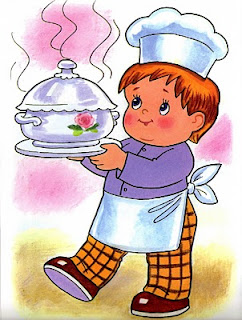 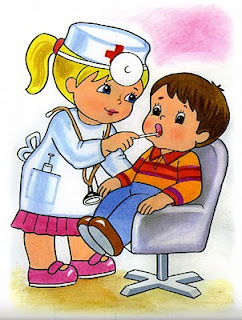 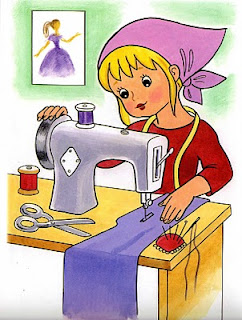 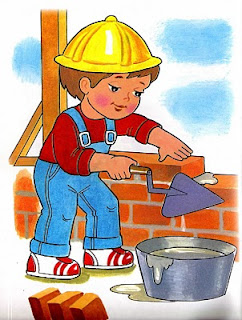 Использованная литература:Балл Г. А. Педагого-педагогические основы профессиональной ориентации школьников // Педагог. - 2004. - № 8.Ваколюк И. Неделя профориентации в школе // Педагог. - 2009. - № 46.Голосова Т.С. Модель профориентационной работы // Школьный психолог. № 2, 2012 - С.14Животивская Г. Все профессии хороши - выбирай на вкус (программа коррекционно-развивающих занятий) // Педагог. - февраль № 5, 2010 г.- С. 18 - 20.Сажина С. Кем быть? (Занятия с учащимися 3 - 5 классов) // Педагог. - декабрь № 48, 2010 г.- С. 15.Северина Л.К проблеме профориентации // Педагог, № 12, 2010 - С.19Занятие «Все профессии нужны»Шагалова А.К., научный сотрудник НИЛ «Психолого-педагогическое проектирование ПГУ им. Т.Г. ШевченкоЦель: формировать у учащихся представление о содержании и значении труда людей разных профессий, о профессиях родителей, значение их труда для других людей; раскрыть связи между трудом людей и отношением к ним; учить анализировать, обобщать; воспитывать уважение к трудящимся, бережливость к результатам труда взрослых, трудолюбие.Оборудование: рисунки людей разных профессий, карточки со словамиХод занятия1. Упражнение «Погода».Тепло или холодно на улице?Какое небо?Есть ли дождь?2. Работа с рисунками.Педагог предлагает ученикам рассмотреть рисунки и ответить на вопросы.Люди каких профессий изображены?Как вы догадались?Что вы знаете об этих профессиях?3. Творческое задание «Дары профессий».Дети получают карточки с разными словами (это могут быть предметные рисунки, например: дом, мебель, одежда, обувь, книга, молоко, песня, танец, кольцо, игрушка и т.д.). Каждый ученик называет профессии, благодаря которым люди могут пользоваться теми или иными предметами, которые изображены на картинке. Например: молоко люди имеют благодаря животноводу, ветеринару, доярке, продавцу и тому подобное. Если кто-то из детей не может назвать несколько профессий, то ему помогают все остальные.Это задание поможет раскрыть связи между трудом людей и отношением к ним.Вывод. Нас окружает много вещей, которые необходимы для учебы, труда, отдыха. Любая вещь - результат труда людей разных профессий. Если вы бережете вещи, то уважаете труд этих людей.4. Работа в группах.Ученики составляют коллективную рассказ об одной из профессий.5. Педагог читает загадку, ученики отгадывают, рассматривают рисунки, называют профессии людей.Какие еще профессии вы знаете?6. Работа в парах.Ученики рассказывают о профессиях родителей по плану:где работают родители;кто они по профессии;чем полезен их труд для людей.Формированию представления учащихся о профессиях родителей, значении их труда для других людей будет способствовать задание на дом: рисунок «Дерево семейных профессий».Попросите детей вспомнить, кем работают или работали разные члены их семьи, а затем (дома) нарисовать волшебное дерево семейных профессий, каждая ветка которого - определенная профессия.7. Итог урока.- С какими профессиями мы познакомились на уроке?- Какую пользу дает каждая из этих профессий?- Люди каких профессий заботятся о вас?- Как нужно относиться к результатам труда людей разных профессий?На уроке можно ещё использовать такие задания.Чтобы раскрыть смысл и значение труда людей разных профессий, связи между трудом людей и отношением к ним, проведите игру «Лучший директор цирка».Попросите детей подумать, какими качествами должен обладать хороший директор цирка. Все ответы детей записать на доске. Затем дети по группам или индивидуально отвечают на вопрос, как поступит хороший директор цирка, если:у него в цирке начнется эпидемия какой-нибудь болезни животных;из цирка уйдет клоун,во время представления у гимнаста разболится зуб;зрителям не понравится спектакль;во время представления в цирке случится пожар;артисты цирка поссорятся;цирк закроется на ремонт.Например: Если в цирке начнется эпидемия какой-нибудь болезни животных, хороший директор пригласит лучших ветеринаров, улучшит питание животных, даст им выходные дни и тому подобное.После этого дети рисуют, как директор цирка поступил бы в той или иной ситуации. Из рисунков детей делается выставка «Лучший директор цирка».Минутка-развлечение.ПутаницаАбсолютно все, все на свете Перепутал мальчик Витя. Говорит: «Дети учатся на поле, а комбайн работает в школе, всех людей стригут в больнице, а лечат в парикмахерской. Мы книги берем в аптеке, А лекарства - в библиотеке». Вот какой Витька чудак! Ты же знаешь - это не так! Дети, конечно, учатся в ... (Школе), а комбайн работает в ... (Поле), мы лечимся в ... (Больнице), а стрижёмся в ... (Парикмахерской), Лекарства берем в ... (Аптеке), а книги - в ... (Библиотеке).Занятие-квест по лексической теме «Профессии все важны. Что я знаю о пожарном»для учащихся 1-х  классовТатарчук Елена Сергеевна, учитель-логопед II квалификационной категорииМОУ «ТСШ №2 им. А.С. Пушкина»Лексическая тема: профессии.Цель: учить называть основные профессии и предметы-помощники.Задачи:Образовательные:актуализация знаний детей по теме «Профессии»,закрепление знаний о делении слов на слоги.Коррекционные:развитие фонематического восприятия,совершенствование навыка деления слов на слоги,расширение словарного запаса по лексической теме «Профессии»,развитие связной речи,развитие слухоречевого внимания и памяти,развитие зрительного внимания и памяти,развитие выразительности речи,развитие мышления,Воспитательные:формирование умения работать в коллективе,воспитание навыка самоконтроля,воспитание желания учиться.Оборудование: «Мешочек хорошего настроения», мячик, опорные картинки для составления описательного рассказа «Пожарный»: человек в форме пожарного, пожарная  часть, пожарный тушит пожар, спецодежда пожарного, пожарная лестница, пожарный рукав, огнетушитель, защитная каска, пожарная машина.Ход занятияI. Организационный моментЛогопед. Ребята, как вы думаете, что может вам поднять настроение!- Сладости!Логопед. Тогда, прежде чем начать наше занятие, я предлагаю вам получить заряд положительных эмоций.Восторга чуть-чуть, немного наслаждения... Конфеты точно управляют чудесами, всем нам поднимают настроение! Попробуйте, Вы убедитесь сами!Логопед предлагает детям «Мешочек хорошего настроения», где достают конфеты с эмоциями.Логопед. Каждый человек мечтает обрести в жизни любимое дело, доставляющее радость ему самому и приносящее пользу людям. Что такое профессия? Профессия – это труд, которому человек посвящает свою жизнь. Профессий очень много! Давайте вспомним, какие профессии вы знаете?Игра в рифму «Разные профессии».В школе учит нас ... учитель.Строит здания ... строитель.Поезд водит ... машинист.На тракторе пашет ... тракторист.Самолетом правит ... летчик.Паркет выложит ... паркетчик.Красит стены нам ... маляр.Мебель делает ... столяр.На станке ткет ткани ... ткач.От болезней лечит ... врач.Пишет красками ... художник.Сапоги сошьет ... сапожник.Часы починит ... часовщик.Погрузит краном ... крановщик.Рыбу ловит нам ... рыбак.Служит на море ... моряк.В машине возит груз ... шофер.На комбайне работает ... комбайнер.За свинками следит ... свинарка.Доит коров всегда ... доярка.В доме свет провел ... монтер.В шахте трудится ... шахтер.Кровлю сделает ... кровельщик.Вставит стекло ... стекольщик.На барабане нам сыграет ... барабанщик.В магазине мусор уберет ... уборщик.В баскетбол играет ... баскетболист.На велосипеде едет ... велосипедист.В шахматы играет ... шахматист.В шашки обыграет нас ... шашист.В трубу дует ... трубач.На скрипке сыграет ... скрипач.Песни нам поет ... певец.Кто всех знает ... МОЛОДЕЦ !Игра «Четвертый - лишний». Ребенку предлагается прослушать слова, выделить среди них лишнее слово и объяснить, почему оно лишнее.Шофер, пожарный, кран, полицейский.Пилит, стругает, расчесывает, сверлит.Градусник, пробирка, лекарство, отвертка.Расческа, краска для волос, рубанок, зеркало.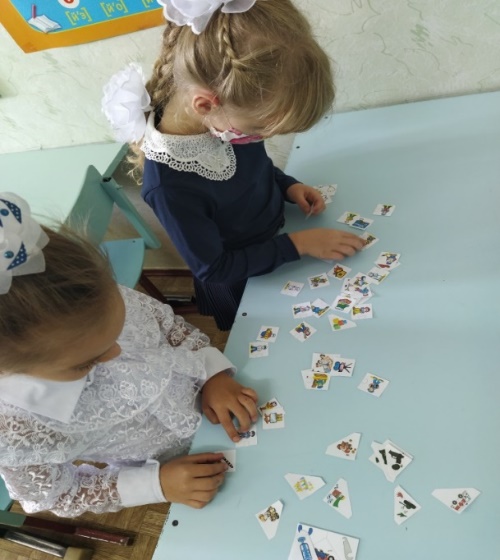 II. Основная частьСообщение цели занятия.Логопед. Сегодня мы будем учиться составлять рассказ о человеке важной профессии. Помогать нам будет схема. Попробуйте догадаться, о человеке какой профессии я сейчас буду говорить. Он выносливый, храбрый, сильный, энергичный, он приезжает на служебной машине, работает в специальной защитной одежде. (Ответы детей.) Правильно, пожарный. Как вы догадались? (Ответы детей.) Сегодня мы будем составлять рассказ о людях, борющихся с пожаром. Что вы уже знаете о людях различных профессий, станет понятно, если мы поиграем в игру «Нелепицы».Игра «Нелепицы». Ребенку предлагается прослушать предложения и исправить ошибки.Комбайнер работает в шахте, а шахтер управляет комбайном.Актер ремонтирует лифт, а лифтер играет в кино и театре.Повар лепит из глины горшки и вазы, а гончар готовит еду.Композитор экзаменует студентов, а экзаменатор пишет музыку.	Экскаваторщик перевозит деньги, а инкассатор управляет экскаватором.Продавец лечит больного, а доктор продает продукты.Рассматривание схемы для составления описательного рассказа.	Беседа о профессии «Пожарный» (обогащение и активизация словаря). Если дети затрудняются ответить на поставленный вопрос, логопед помогает, задавая вопросы.Логопед. Посмотрите на картинки, которые будут нам помогать в составлении рассказа о профессии пожарного. Кто изображен на первой картинке?Дети. Пожарный.       Логопед. Как вы думаете, каким должен быть человек этой профессии?Дети. Смелым, храбрым, добросовестным (и т.д.).Вопросы:	- Человек, работающий пожарным, должен быть больным? (Пожарный должен быть здоровым.)- Пожарный может быть лентяем? (Пожарным должен быть трудолюбивым.)- Пожарный может быть трусливым? (Пожарным должен быть храбрым.)- Пожарный может быть  «неряшливым? (Пожарным должен быть аккуратным.)	-Пожарный может быть халатным? (Пожарным должен быть добросовестным.)-Пожарный может быть вялым? (Пожарным должен быть бодрым.)-Пожарный может быть лживым? (Пожарным должен быть правдивым.)Логопед. Посмотрите на вторую картинку. Она подсказывает нам, где работает пожарный. Как вы думаете, где работает пожарный?Дети. Пожарный работает в пожарной части.Логопед. Что делают пожарные в пожарной части?Дети. Они следят за исправностью пожарного оборудования и ждут вызова в места, где случился пожар.Логопед. Посмотрите на третью картинку. Эта картинка поможет рассказать, что делает человек этой профессии. Чем занят пожарный?Дети. Пожарный тушит пожар. Он спасает людей и здания от пожара.Логопед. Посмотрите на остальные картинки. Они помогут рассказать об орудиях, которыми работает пожарный. Что надо пожарному для работы?Дети рассматривают картинки и с помощью логопеда называют, что нужно пожарному.Дети. Пожарному нужна специальная защитная одежда. Пожарному нужна пожарная лестница. Пожарному нужен пожарный рукав. Пожарному нужна пожарная машина. Пожарному нужна защитная каска. Пожарному нужен огнетушитель.Логопед. У нас получился рассказ о профессии пожарного. Помогли нам в этом картинки. Вы можете добавить в рассказ свое представление о профессии. Например, какая это профессия, опасная или нет, какую пользу приносит обществу.Динамическая паузаЛогопед. Мячик для нас придумал необычную игру, он называет профессию, а вы – её запах. Например, фермер пахнет землёй…- пчеловод - мёдом,- шофёр - бензином,- пекарь - хлебом,- сапожник - клеем,- маляр - краской,- доярка - молоком,- пожарный - дымом,- столяр - опилками,- рыбак - рыбой,- врач - лекарством,- шахтёр - углём,- парфюмер - духами и т.д.Образец рассказа логопеда с опорой на картинку.«Это пожарный. Пожарный должен быть здоровым и бодрым, аккуратным и добросовестным, правдивым, храбрым и трудолюбивым.Его место работы - пожарная часть. Он выезжает на вызов в случае пожара. Человек этой профессии спасает людей и здания от разрушительной силы огня. Для работы ему нужны: пожарная машина, пожарная лестница, рукав для подачи воды или пены, защитная каска, иногда огнетушитель. Работа пожарного очень опасна и важна. От того как будет работать пожарная служба, зависит жизнь и дальнейшая судьба людей».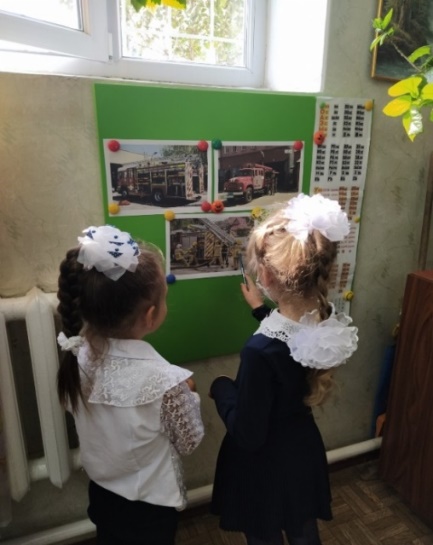 Совместное составление описательного рассказа.Упражнение «Помоги Незнайке». Логопед говорит, что Незнайка решил стать пожарным, но он не знает, какие инструменты понадобятся ему для работы, и просит помочь Незнайке выбрать из предложенных картинок те, на которых изображены нужные инструменты и принадлежности пожарного.Игра «Кому это нужно для работы?».На столе перемешаны картинки. Дети выбирают большие карточки (изображена профессия), подбирают к ним маленькие (изображены предметы, относящиеся к этой профессии) и объясняют свой выбор.Почтальон – письма, газеты, журналы, посылка.Врач – градусник, аптечка, таблетки, капли.Строитель – кирпичи, мастерок, экскаватор.Художник – краски, кисточки, палитра, мольберт.Повар – кастрюли, тарелки, половник, ложки, плита.Швея – ткань, метр, нитки, иголки, швейная машинка.Самостоятельный рассказ-описание по опорным картинкам.	III. Итог занятия.Итак, что нового мы узнали сегодня на занятии?Продолжите предложения:Я понял, что…Было интересно…Было трудно…Мне захотелось…У меня получилось…На следующем занятии мы…А сейчас оцените свое настроение на занятии – выберите соответствующую рожицу.Молодцы, ребята! Спасибо за работу!Оценка деятельности детей.Занятие «Хлеб – дело тысячи рук»(для учащихся 1 классов)Чорбаджи Л. Д.учитель начальных классовI квалификационной категорииМОУ «ТСШК№12»Цель: систематизировать представления обучающихся о профессиях, которые участвуют в производстве хлеба. Задачи:уточнить и закрепить знания обучающихся о понятии «профессия», о том, какую работу выполняют люди различных профессий;продолжить знакомство обучающихся разными профессиями, участвующими в производстве хлеба, с тем, какую работу выполняют, какими качествами обладают, где работают.воспитывать уважительное отношение к людям разных профессий и результату их труда;формировать чувство бережливости.Ход занятия:1.Организационный момент. Актуализация опорных знаний:Ребята, чтобы узнать, о чём мы будем говорить на занятии, послушайте стихотворение.Слава хлебу!Слава миру на земле!			В каждый дом, на каждый столСлава хлебу на столе!			Он пожаловал — пришел.Слава тем, кто хлеб растил!		В нем здоровье наше, сила,Не жалел труда и сил.			В нем чудесное тепло.Вот он Хлебушко душистый.	Сколько рук его растило,Вот он теплый, золотистый.		Охраняло, берегло! (С. Погореловский)2. Введение в тему: Ребята, сегодня мы будем говорить о профессиях и людях, которые участвует в производстве хлеба.Как вы понимаете, что такое профессия? Профессия – это труд, которому человек посвящает свою жизнь. А задумывались ли вы кто хлеб растит, сколько рук его растит, сколько времени и сил требуется для того, чтобы вырастить хлеб? 3. Работа по теме классного часа.Послушайте легенду.Заспорили однажды пахарь, сеятель и пекарь. Хлеб творит земля – утверждал пахарь. Солнце – говорил сеятель, нет хлеб творит огонь – возражал всем пекарь. Но их спор услышал мудрец: «Вы забыли о человеке. Хлеб – дитя человеческое!»Прежде чем хлеб появится на нашем столе, к его изготовлению приложат руки представители многих профессий. Как вы думаете – каких? (ответы детей)Первая профессия – это пекарь. С тех пор как человек научился печь хлеб, технология его изготовления очень изменилась, но профессия пекаря всегда востребована. 4.Игра «Сдобная викторина»Вспомните и назовите, что попросила печка съесть героев русской народной сказки «Гуси лебеди»? (это хлебобулочное изделие – пирожки).В одной из сказок Мальчик-с-пальчик разбрасывал по дороге кусочки этого продукта. Что это? (хлеб)Мама Красной шапочки в корзинку положила горшочек и пирожки для бабушки. А что находилось в этом горшочке? (масло)Как звали двух неразлучных друзей, героев сказки «Незнайка» Н. Носова. Их имена по звучанию похожи на кондитерские изделия? (сиропчик и пончик)Продолжим разговор о профессиях, участвующих в изготовлении хлеба.Вторая профессия – это тестовод. Его работа заключается в том, чтобы по определенной технологии изготовить тесто из муки, он определяет степень готовности опары и теста, управляет тестомесительными установками. Третья профессия – формовщик. Он придает тесту форму привычных нам батонов, булок и буханок. Обычно формовщик занят в изготовлении чёрного хлеба, потому что изготовление белого нередко автоматизировано. Четвертая профессия – укладчик. Он отбраковывает продукцию, которая не подходит к стандарту, а качественную затем перекладывает в специальные лотки для перевозки с хлебозавода в магазины и столовые. Готовая продукция поступает на укладку. Здесь трудятся люди другой профессии – укладчики. Для соблюдения требований хранения хлебобулочной продукции и удобства заказчиков, изделия проходят следующий этап – этап упаковки. Упаковщики помещают готовый хлеб в полиэтиленовую упаковку, наклеивают на неё этикетку с информацией о продукте. Как правило, это: название, производитель и его адресом, состав, условия хранения и сроки, масса изделия и пр. Эти профессии трудятся на хлебозаводе. Но еще до него начинается важная работа многих профессионалов. Как вы думаете каких?Я вам загадаю загадки, а вы отгадаете профессию. Занят важной он работой:Урожай – его забота,Чтоб сумели уродитьсяРожь, овёс или пшеница.Агроном – он отбирает сельскохозяйственные культуры, которые подходят для посева учитывая экологические и географические особенности данной местности. Работа агронома заключается в планировании, времени посева и уборки урожая. Он наблюдает за ростом растений, регулирует их подкормку и защиту.5. Конкурс «Интеллектуалов»Что влияет на количество и качество урожая? (Погода, состав почвы, сорт растений, удобрения, обработка от вредителей и болезней)Назовите: 10 овощных культур (свекла, морковь, редька и т.д.)Вспомните и назовите 5 зерновых культур (рожь, ячмень, пшеница, овес).Как вы думаете, где находятся семена у картофеля? (на верхушках побегов в зеленых шариках)Назовите слова, обозначающие название овощей, фруктов, злаков на каждую букву слова «АГРОНОМ» (например: «А»- абрикос, ананас, «Р» - рис, репа, «Г» – горох, гречка)Как вы думаете, нужен ли транспорт агроному? Зачем? (он выезжает в поля, проверяя посевы).Помимо перечисленных трудовых действий, агроном еще управляет другими работниками на полях. А вот какими мы узнаем из загадок.Под весенний птичий свистПашет землю ...Тракторист – это водитель трактора, он пашет землю и выполняет разные виды работ по подготовке к посеву и выращиванию зерновых культур. В поле вызреет пшеница,день и ночь уборка длится.Дорог очень каждый день,всем трудиться там не лень.Кто в уборке хлеба скор?Дети это…Комбайнер – это тоже водитель, но его сложная сельскохозяйственная машина называется комбайн. Комбайнер участвует в сборе урожая зерна. Еще одна важная профессия – Водитель. Он помогает привезти муку и другие продукты для изготовления хлеба на хлебозавод, потом развозит готовый хлеб в магазины.Вот сколько разных профессий участвует в изготовлении всем нам привычного хлеба! Давайте вместе вспомним и перечислим их всех: агроном, тракторист, комбайнер, водитель, тестовод, формовщик, пекарь, укладчик, упаковщик и многие другие.Ребята, как вы думаете, какими качествами должны обладать люди данных профессий? (ответы детей)6. Давайте поиграем в игру «Самый-самый»Я называю профессию человека, который принимает участие в производстве хлеба, а вы должны назвать качества, которыми должен обладать настоящий профессионал своего дела.Какие качества назывались чаще всего?Всех представителей профессий, связанных с хлебом, отличает любовь и интерес к своему делу, понимание его важности. Никто не будет спорить, что нет ничего приятней запаха и вкуса свежего и ароматного хлеб на столе, у многих людей он ассоциируется с уютом родного дома.Ребята, сегодня вы узнали, каким трудом достается хлеб, прежде чем он окажется на нашем столе. И я очень надеюсь, что всё, что вы узнали, поможет вам по-новому относиться к хлебу и к профессиям, благодаря которым у вас всегда есть хлеб на столе. 7. Итог занятия. Рефлексия.- О каких профессиях мы с вами говорили на занятии?- Какую работу выполняют люди данных профессии?- Это – трудные профессии или нет?- Заинтересовала ли вас одна из профессий?- Ваше отношение к хлебу до этого занятия и после него.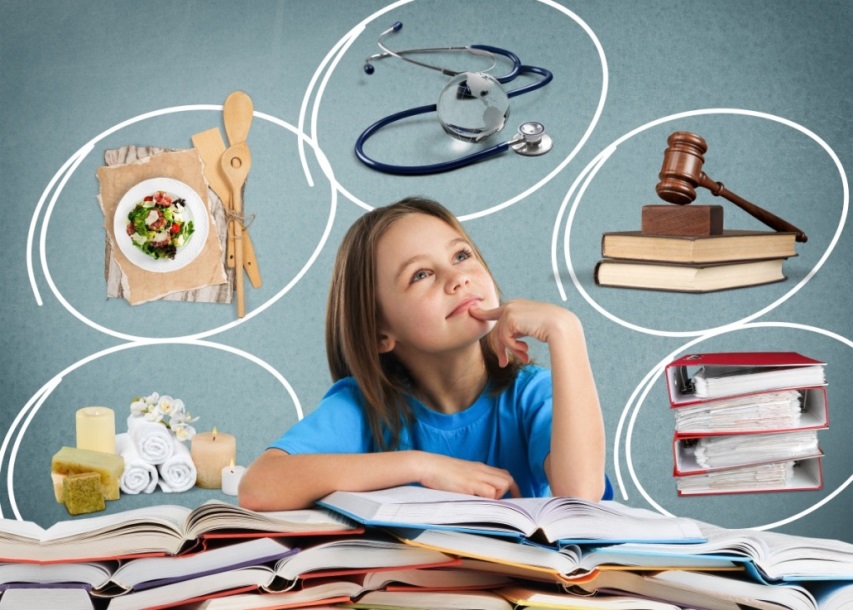 Занятие «Я и мои способности»(8 – 10 лет и старше)Попова О.В., педагог-психолог I квалификационной категории МОУ «ТСШК №12»Цель: формировать способности к самопознанию и самоанализу; развивать навыки воплощения свойств личности в предметную форму; способствовать осознанию способностей и возможностей профессионального выбора. Задачи: научиться осознавать внутреннее «Я»; развивать эмоциональный интеллект и мелкую моторику рук; реализовать творческие способности; содействовать личностному и профессиональному росту, саморазвитию. Предполагаемые результаты: готовность обучающихся к осознанию своих умений и способностей;сформированная потребность к саморазвитию;оформление профессионального самосознания обучающихся.Необходимые материалы: фольга, лист бумаги (А4). Ход занятияПриветствие.Учащимся показывают иллюстрации, изображающие профессиональную деятельность взрослых и детей (музыкант, певец, танцор, актер, математик и т.д.). Психолог предлагает ребятам догадаться, о чем сегодня на занятии будет идти речь. Вопросы. Как вы думаете, любой ли человек может профессионально заниматься этими видами деятельности? Когда человек может решить, чем он будет заниматься профессионально? Что необходимо человеку для овладения той или иной профессией? Тема занятия «Я и мои способности». Давайте разберемся, о чем будет идти речь. Первое слово темы занятия «Я». Что это такое?Самопрезентация.Каждому ребенку предлагается продолжить фразу «Я – самый…», раскрыв свои личностные особенности, способности и умения.Основная часть.Что же такое «способности»?Способности – это индивидуальные особенности личности, которые являются условиями для успешности определенной деятельности. Какими могут быть способности? Какие способности вы можете отметить у себя?Сегодня попробуем проанализировать ваши способности. Детям предлагается взять любой кусок фольги, почувствовав особенности и возможности этого материала, сделать из него что-либо. Фольгу можно складывать, сжимать, расправлять, делить на части или составлять целое. Инструкция: «Используя два кусочка фольги, выполните работу на тему: «Я и мои способности». Когда работа будет завершена, расположите своё изделие перед собой на белом листе бумаги. Вопросы:• Как называется Ваша работа? • Что Вы создали? • Вы и Ваши способности – это единый образ или они отделены друг от друга? • Взаимодействуют ли они друг с другом? • В каком возрасте Вы впервые обнаружили свои способности, что этому способствовало? • Какие преграды и сложности на пути совершенствования свои способности Вы преодолеваете сейчас? • Назовите людей, которые поддерживают Вашу веру в собственные способности. • Развитие каких новых способностей на основе уже открытых Вы ожидаете? • Насколько Ваши способности могут использоваться в учебе, при общении с друзьями, в семье? • Можете ли Вы, используя свои способности, научить других? • Помогают ли Ваши способности развитию других людей, тому, чтобы окружающие стали лучше? Как? • Если бы эта работа вдруг заговорила, что бы она сказала Вам?Каждый ребенок представляет свою работу, рассказывая о способах ее создания и особенностях воплощения в работе своих способностей.Заключительная часть.Как вы думаете, как у человека появляются способности?Что необходимо делать, чтобы способности развивались?Запишите свой план развития способностей. Мы можем сделать вывод о том, как осознание своих способностей, анализ их возникновения и особенностей развития может способствовать возникновению профессионального самосознания и ориентации ребенка в мире профессий. Рефлексия.Что нового вы сегодня узнали?Что сегодня для вас оказалось сложным?Что показалось самым интересным?Скажите свое пожелание одному из ребят, исходя из темы занятия.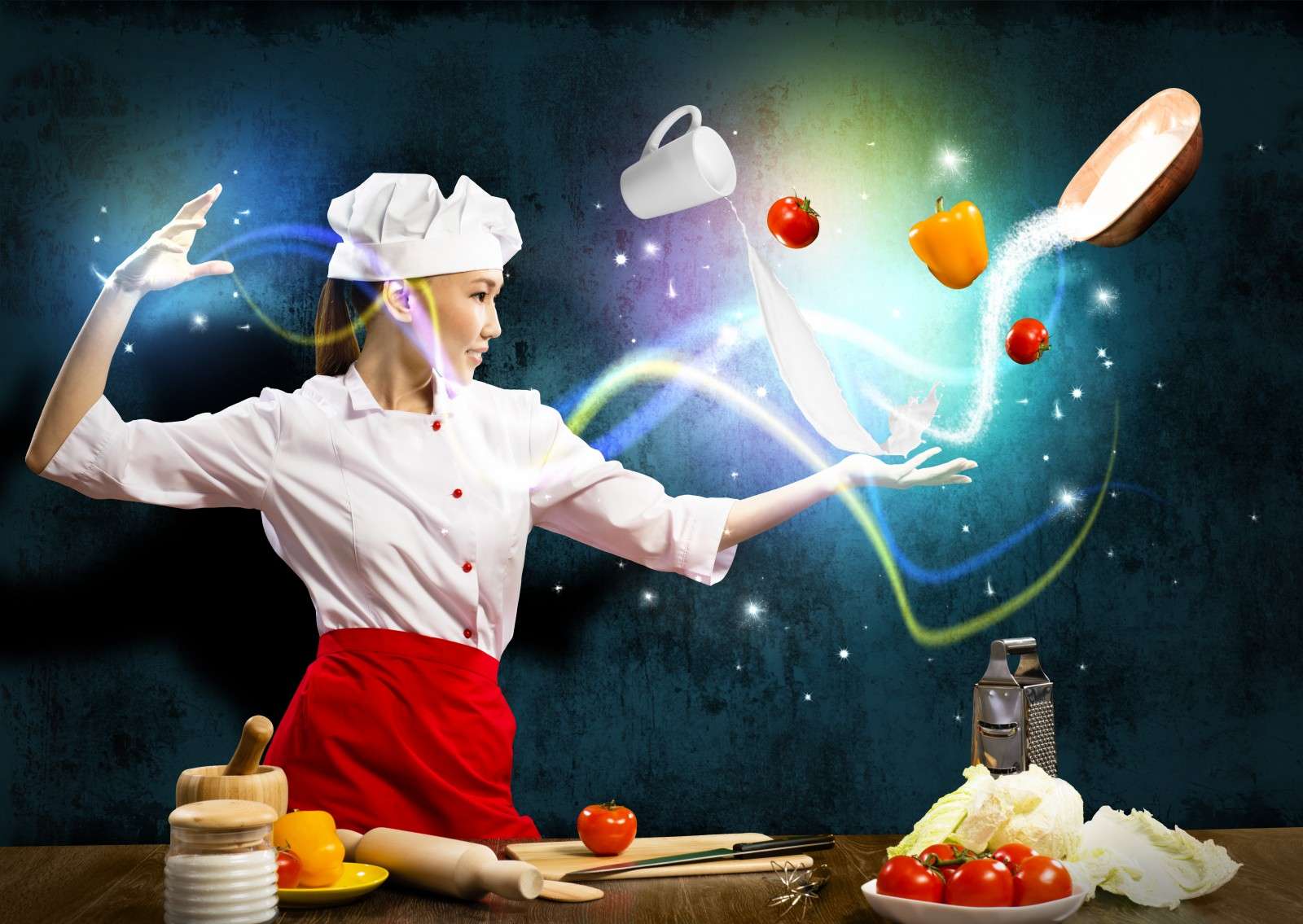 Занятие «Волшебный мир профессий»	1 класс	Батурина Елена Ревовна, учитель-логопед МОУ «ТСШ-К № 12»Цели:Коррекционно-образовательные:-практическое употребление слов, обозначающие предметы и действия предмета; - выделение слов, обозначающих одушевлённые и неодушевлённые предметы;- дифференциация слов, обозначающих предмет и слов, обозначающих действие предмета.    Коррекционно-развивающие:-развивать слуховую и зрительную память, мышление, внимание;- развивать и активизировать словарь учащихся.Коррекционно-воспитательные: воспитыватьлюбовь к родному языку. Оборудование:- карточки с бусинками; тетради;- карточки для обозначения слов – предметов и слов – действий;- картинки с перепутанными профессиями; c незаконченными предметами;- презентация,проектор, экран, ноутбук.Ход урокаОрганизационный момент.Здравствуйте, ребята. Сегодня у нас необычное занятие. Мы отправимся в небольшое путешествие. А куда, вы мне подскажите, после того как услышите отрывок из стихотворения Сергея Владимировича Михалкова.А ЧТО У ВАС?Кто на лавочке сидел,					Потому что наша мамаКто на улицу глядел,					Называется пилот.Толя пел, Борис молчал,				С лесенки ответил Вова:Николай ногой качал.					- Мама - лётчик?Тут сказал ребятам Боря				Что ж такого!Просто так:						Вот у Коли, например,- А у нас огонь погас -					Мама – милиционер.Это раз.							А у Толи и у ВерыГрузовик привёз дрова -				Обе мамы - инженеры.Это два.							А у Лёвы мама - повар.А в-четвёртых, наша мама				Мама - лётчик?Отправляется в полёт,					Что ж такого!Основная часть занятия.Вы догадались, куда мы пойдём? Правильно в гости к людям разных профессий. Поможет нам не заблудиться в дороге волшебная карта. По пути мы встретим много разных препятствий, однако внимание, память, мышление и ваши знания помогут нам дойти до конца. Первая остановка – высокий красивый дом. Чтобы узнать, кто здесь живет, нужно разгадать загадку.Мама – золотые руки- Шьёт рубашки, платья, брюки,Папа, я, сестренка Света-Все с иголочки одеты!(Портниха)Молодцы, ребята - это портниха! Какие предметы нужны портнихе в работе?Какие предметы вы сейчас назвали – живые или неживые? Какие вопросы мы задаем к словам, обозначающим живые и неживые предметы Наша портниха шьёт платье для бала. Давайте ей поможем успеть в срок. Для этого возьмите у себя на парте листочек, на котором нарисована цепочка, состоящая из круглых бусин. Если услышите слово, обозначающее неживой предмет, раскрасьте бусину синим цветом, живой предмет – зелёным.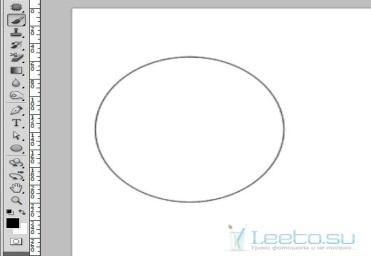 Слова:игла, портниха, ножницы, человек, нитка, ткань.(Проверка).Надеемся, что наша помощь ей пригодиться и платье будет нарядным и красивым. А нам пора двигаться дальше. Посмотрите, какой домик виднеется! Чей же он? У Алёши Боря другКрасит краской все вокруг.На окне рисует дождик,Значит, вырастет …(Художник).Что делает художник? На какой вопрос вы сейчас ответили? Какие слова отвечают на вопрос что делает? Посмотрите на картинки и определите, что перепутал художник. (На картинках: врач фотографирует, повар рисует, художник делает укол, пожарный варит суп, фотограф тушит пожар). Назовите, люди каких профессий перед вами. Хорошо, а теперь скажите, что каждый делает на рисунке. Это правильно? А что должен делать доктор? художник? фотограф? пожарный? повар? Перечислите слова-действия, которые вы назвали. Прежде, чем дойти до следующей остановки, нам необходимо пройти широкую реку. Давайте вспомним, как мы обозначаем слова – предметы и слова действия. Перед вами карточки с одной и двумя линиями. Прослушайте слова и подумайте, что они обозначают. Поставьте к ним вопросы и поднимите соответствующую карточку. Слова: лопата, шофёр, ныряет, взрывает, руль, ножницы, парикмахер, подметает, дворник. Перечислите слова – предметы, которые я назвала. А какие слова – действия?Благодаря вашим правильным ответам в реке появились небольшие островки, по которым мы можем перейти через реку. Однако нас ждёт новое испытание – густой лес. Чтобы его пройти, нужно размять пальчики. Пальчиковая гимнастика «Профессии»Много есть профессий знатных, (соединять пальцы правой руки с большим пальцем)И полезных, и приятных. (соединять пальцы левой руки с большим пальцем)Повар, врач, маляр, учитель, продавец, шахтёр, строитель … (последовательно соединять пальцы обеих рук с большим пальцем)Сразу всех не называю, вам продолжить предлагаю. (вытянуть руки вперёд ладонями вверх).Вот мы и прошли дремучий лес. Посмотрите, за бугром виднеется следующий дом. Кто же в нем живет?Скажи, кто так вкусноГотовит щи капустные,Пахучие котлеты,Салаты, винегреты,Все завтраки, обеды? (Повар)Ребята, повар, готовя новое блюдо, навёл такой беспорядок, что без нас не справится! Поможем разобраться какое слово предмет, а какое действие? Лопата, варит, ведро, каска.Шофёр, парикмахер, режет, повар.Строит, лечит, спит, продукты.Учитель, варит, стоматолог, музыкант.Режет, пилит, торт, плавает. (Дети в каждом ряду выделяют лишнее слово и определяют, что оно обозначает). Молодцы! А теперь немного отдохнем.Физминутка. Мы в профессии играли –В миг мы летчиками стали!В самолете полеталиИ шоферами вдруг стали!Руль теперь в руке у нас –Быстро едет первый класс!А теперь на стройке мыКладем ровно кирпичи.Раз – кирпич и два, и три – Строим дом мы, посмотри!Вот закончена игра,Вновь за парты нам пора. (Дети имитируют движения).Ой, ребята посмотрите впереди на дороге пожар. Кого же мы можем здесь встретить?  Что делают пожарные? Что им для этого нужно? Для того чтобы стать пожарным нам нужна смелость, выносливость, быстрота…. Откройте свои тетради, возьми простые карандаши, и если вы услышите слова-предметы, начертите одну линию, если слова-действия, то две.(Слова: Форма, бежит, каска, шланг, ныряет, тушит. Проводится проверка)Посмотрите, кто к нам приближается? Кто в дни болезнейВсех полезнейИ лечит нас от всехБолезней?(Доктор, врач)Доктор прописал нам один необычный рецепт. Посмотрите на экран и внимательно глазами следите за бабочкой (зрительная гимнастика).Заключительная часть занятия. Рефлексия.Наше увлекательное путешествие подошло к концу. Ребята, а кем вы станете, когда вырастете? Какая профессия вам нравится? А что делает человек этой профессии? Что вам понравилось? Что у вас лучше всего получилось? Что было труднее всего?Сегодня все отлично поработали. До свидания! План-конспект классного часапо профориентации «Я знаю множество профессий…»(для обучающихся 3 классов)Грицкан О.И.педагог-психолог высшей кв. категорииМОУ «ТСШ №2 им. А.С. Пушкина»научный сотрудник НИЛЦели:содействовать повышению познавательного интереса младших школьников к миру профессий,формировать представления важности и ценности выбора профессии в современном мире;способствовать формированию коммуникативной компетентности обучающихся.Задачи:1. Образовательная: ознакомить школьников с понятием «профессия», расширить знания о профессиях.2. Развивающая: способствовать развитию умения логически мыслить, анализировать, обобщать полученную информацию, развивать речь, внимание, память, воображение.3. Воспитательная: воспитывать интерес к миру профессий, формировать положительное отношение к учению.Предполагаемый результат:активизация процесса профессионального самоопределения;расширение представлений о различных сферах труда, мире профессий.Оборудование: презентация к уроку, листы А4, карточки - задания.Ход занятияРебята, сегодня у нас будет интересное занятие. Для начала давайте настроимся на работу и поприветствуем улыбкой соседа справа, а теперь соседа слева. Послушайте стихотворение и скажите, о чем сегодня состоится наша беседа. Мы в профессии играемПо душе их выбираем,Мамы с папой стать взрослееЧтоб не просто так мечтать,Нам профессии надо знать!Дети высказывают свои предположения.Правильно, поговорим мы о разных профессиях. Тема нашего классного часа: «Я знаю множество профессий».  Думаю, я не ошибусь, если скажу, что каждый из вас мечтает кем-то стать, когда вырастет, в будущем получить хорошую профессию, работу по душе.Как вы думаете: что же такое профессия? (ответы детей)Профессия – это труд, который человек выбирает себе на всю жизнь и освоение этого труда требует определенной подготовки, знаний о ней.Посмотрите на слайд «Кем я хочу стать»:в современном мире существует более 40 000 профессий;важно уметь разбираться в этом многообразии;знать, чем занимаются представители определённых профессий;понять какие качества необходимо развивать у себя для своей будущей профессии;учитывать свои интересы, склонности, способности.Легко ли сделать в жизни выбор профессии - как вы думаете?Вы учитесь еще в начальной школе. Но мы с вами должны уже сейчас как можно больше узнать о различных профессиях, чтобы осуществить свою заветную мечту в будущем, выбрать профессию по душе и не разочароваться в ней.Труд строителя всем нужен.Нужен нам и вкусный ужин.Доктор, чтобы всех лечить,А водитель – всех возить,Труд артиста – веселить,А учитель, чтоб учить,Лётчик нужен, чтоб летатьНу, а кем ты хочешь стать?Задание: «Я хочу стать…». Детям предлагается нарисовать на листах А4 предметы труда, инструменты, которые им понадобятся для их будущей профессии. После выполнения задания ребята по очереди показывают свой рисунок, а класс отгадывает профессию, которую выбрал одноклассник.Обсуждение:легко ли вам было изобразить свою профессию?Трудно ли было отгадывать?Что нового вы узнали о своих одноклассниках?Кто вас больше всего удивил?Знакомство с типами профессий.Для нормальной жизни человеку необходимо множество различных предметов и вещей, один человек не сможет создать их самостоятельно. Поэтому уже с древних времен появилось разделение труда и сформировался огромный, многообразный мир профессий. С латинского «profiteer», означает «профессия» и переводится как «заявлять», «объявлять своим делом». Все профессии ученые разделили на 5 типов: Человек – природаЧеловек - человекЧеловек - знаковая системаЧеловек - техникаЧеловек - художественный образЧтобы лучше понять какая профессия относится к какому типу давайте выполним такое задание - я загадаю вам загадки, а вы ответите - какая это профессия и к какому типу относится. Пассажиров он встречаетИ билеты проверяет,Говорит, куда пройти,Чаем потчует в пути. (проводник – человек-человек)Строит дом карандашомДом многоэтажныйЧтоб уютно было в немНа листке бумажном. (архитектор; человек - художественный образ)Булки нам и калачиКаждый день пекут ... (не врачи, а пекари – человек-человек.)Кто у больной кошки сидит?И как лечиться говорит;Болен - капли предложит принять,А здоров - разрешит погулять. (ветеринарный врач; человек - природа)Цифры-расчетыИ цифры-отчеты,Он с компьютером на «ты».И сбываются мечты! (Бухгалтер, человек - знаковая система)Мне нужны такие вещи:Молоток, тиски и клещи. (Слесарь; человек - техника)Подметает чисто дворВ шесть утра, конечно, ... (не вор, а дворник – человек-природа)Задание «Эрудит»Я назову любую букву, а ваша задача быстро назвать как можно больше профессий, начинающихся с этой буквы.Б – бортпроводник, барабанщик, библиотекарь;Х – художник, хлебороб;П – повар, пожарный, пилот, программист;М – музыкант, модельер;Д – диспетчер, доярка, дирижер, дворник;Л – лесничий, логопед, летчик;Ф – фермер, фармацевт, философ, фотограф.С – спасатель, сапожник, спелеолог, строитель;Блиц турнир1 Задание «Ветеринар» – кто быстрее сможет оказать первую медицинскую помощь, перебинтовать игрушке собачке лапу.2. Задание «Повар» - «сварить» борщ из предложенных карточек-картинок.3.Задание «Филолог» - собрать пословицы о труде и объяснить их значение.Труд человека кормит, а лень портит.Научился сам - научи другого.Языком не торопись, а делом не ленись.Кто любит труд, того люди чтут.Кто любит трудиться, тому без дела не сидится.Задание «Профессии - ассоциации»По группам слов на слайде вы должны определить, о каких профессиях в них говорится.Расческа, зеркало, ножницы (парикмахер).Краска, кисть, валик (маляр)Кастрюля, поварешка, колпак (повар).Мяч, кроссовки, униформа (футболист).Молоко, корова, женщина с ведром (доярка).Линейка, чертеж, карандаш, циркуль (инженер)Семена, земля, посевы (агроном)Капот, руль, мотор, колесо (водитель)Дерево, рубанок, доска, опилки (плотник)Тесто, мука, изюм, сахар, дрожжи, духовка (кондитер)Картина, краски, натура (художник).Билет, деньги, автобус (кондуктор)Кольцо, золото, изумруд (ювелир).Огонь, костюм, шланг, вода (пожарный).Задание «Профессии любимых героев»На уроках и дома мы читаем множество книг, в них мы встречались с разными героями, которые прославились благодаря своей профессии. Ваша задача - назвать произведение, автора и имя персонажей.Рыбак, который сумел поймать в свой невод золотую рыбку («Сказка о рыбаке и рыбке»2 А.С. Пушкин, старик-рыбак).Самая лучшая в мире няня, которая прилетела на зонтике (П. Треверс «Мэри Поппинс»).Один столяр из сказки, который смог смастерить себе сына из полена (А. Толстой «Приключения Буратино или Золотой ключик», Папа Карло).Три девицы мечтали под окном, в итоге одна стала царицей, другая – ткачихой, а третья стала поварихой (А.С. Пушкин «Сказка о царе Салтане»).Сказочный врач-ветеринар, который лечил и зайчиху, и волчка и червячка (К. Чуковский «Айболит»).Очень известный почтальон-велосипедист из деревни на букву «П». (Э. Успенский «Трое из Простоквашино» Почтальон Печкин).Итог занятия. Рефлексия. Выбор профессии - ответственный шаг в жизни каждого человека, от этого зависит будущая судьба. И, конечно, за одно занятие нельзя решить эту проблему. Пройдет много лет, прежде чем вы сделаете свой выбор. Но уже сейчас у вас есть ваш главный труд. Какой? (ответы детей)Конечно, это учеба и расширение знаний о жизни – труд непростой, но очень важный. Ознакомление с миром профессий продолжим на следующих занятиях. До новых встреч!Классный часТема: Путешествие по миру профессийВолошина А.Н.учитель начальных классов МОУ «ТСШ №2 им. А.С. Пушкина»Цель: Расширить знания обучающихся о профессиях.Сформировать интерес к профессии.Расширить кругозор обучающихся, обогатить словарный запас. Задачи: Обогатить знания обучающихся о различных профессиях.Обучить работать в парах, вести учебный диалог.Показать важность, значимость и необходимость различного труда в жизни людей.Развить связную речь, учить давать полные ответы на вопросы.Воспитать уважение к человеческому труду.Оборудование: презентация, картинки, лото, ребусы, выставка книг. Ход занятия: Учитель: сегодня мы с вами отправимся путешествовать по миру профессий. Как вы знаете, в мире насчитывается более 50 тысяч профессий, причём ежегодно появляются около 500 новых и столько же исчезает либо видоизменяются. Не каждому легко разобраться в этом многообразии профессий и сделать свой правильный выбор.   Каждый день вы приходите в школу учиться, как и ваши родители, каждый день ходят на работу. Вашу учёбу тоже можно назвать работой.  Вы в школе выполняете разные дела и поручения, имеете разные обязанности. Во взрослой жизни эти обязанности называют профессиями. При многих обязанностях человека в обществе о нём судят по труду на общее благо. Именно труд помогает человеку раскрыть свою личность, показать свои способности. Издавна народ слагал пословицы и поговорки о труде. А вот знаете ли вы их сейчас мы с вами это и проверим. Разминка: «Угадай-ка пословицу»На экране вам показаны только концовки пословиц. Я буду произносить первую часть пословицы, а вы хором её продолжите.  Кто не работает ….  («… тот не ест»)Хочешь, есть калачи… («… не сиди на печи»)Труд человека кормит… («… а лень портит»)Кто любит труд… («… того люди чтут») Без труда … («… не вынешь рыбку из пруда»)Учитель: Давайте себе представим, что вы не четвероклассники а, уже окончили 11 класс, стали совсем взрослыми. Как вы думаете, а сможете ли вы устроиться на работу?  (Ответы учащихся)  Верно, вы всё сказали. Сначала нужно приобрести профессию. А приобрести профессию нам помогают такие учебные заведения как техникумы, институты и университеты.  Профессия, прежде всего, должна быть выбрана по душе, должна интересовать человека, именно тогда она будет человеку в радость. Сыграем в игру «Угадай профессию по поговорке»О каких профессиях идёт речь?Куй железо, пока горячо. (Кузнец)Чтобы рыбку съесть, надо в воду влезть. (Рыбак)Не игла шьёт, а руки. (Швея, портной)Кто пахать не лениться, у того хлеб родиться. (Пахарь)Не надевай хомут с хвоста, не начинай дела с конца. (Конюх)Не бравшись за топор, избы не срубишь. (Плотник)Учитель: Ребята как вы думаете, что надо учитывать при выборе профессии? (ответы детей)Во-первых, это, наверное, интерес. Для того чтобы профессия не была обузой, нужно выбирать исходя из своих интересов. Во-вторых, это склонности, именно они зависят от развития левого и правого полушарий головного мозга. Исходя, из ваших интересов можно определить к какому вы относитесь типу профессий. «Человек - техника» - строители, машинисты, водители, пилоты и др.«Человек- знаковая система» - библиотекари, экономисты, операторы ЭВМ, программисты, лингвисты и др.«Человек – природа» - агрономы, собаководы, кинологи, работники зоопарков, питомников и др.«Человек – художественный образ» - художники, певцы, актёры, модельеры, дизайнеры, музыканты, стилисты, и др.- Вы знаете игру «Лото»? Сейчас мы с вами сыграем в необычное лото, а в лото профессий. Вы вытягиваете из мешочка бочонок с буквой, ваша задача назвать профессию на эту букву. - Вижу, что вам понравилось играть и предлагаю ещё одну игру подназвание «Самая - самая – при самая», самое главное правило этой игры ответить на вопросы с юмором. Назовите-ка профессиюСамая денежнаяСамая смешнаяСамая зелёнаяСамая детскаяСамая серьёзнаяСамая волосатаяСамая сладкая	Учитель: вот так мы с вами путешествовали в мире профессий с помощью наших игр, я думаю, что наше путешествие надо ещё продлить и предлагаю вам ещё одну игру «Ребусы». Вам необходимо разгадать ребусы и назвать профессию. 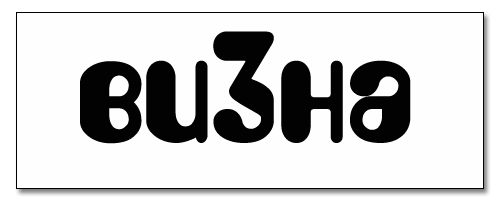 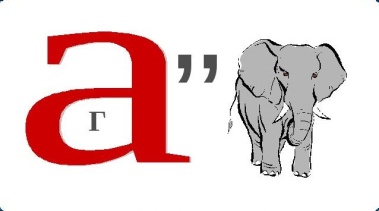 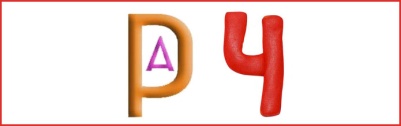 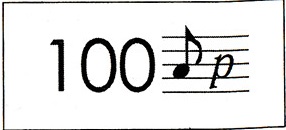 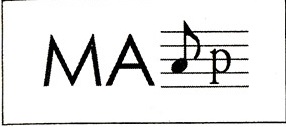 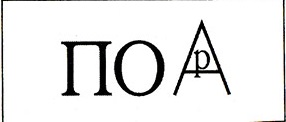 Учитель: Доскажите-ка мне словечкоВ доме свет провёл….Доску выстругал …В шахте трудиться ….Трактор водит ….В жаркой кузнице …Управляет электричкой …А кто лечит?Стену выкрасил …Варит кушать…Кто всё знает - …(молодец)Учитель: Вы все молодцы! И давайте все дружно прочитаем вывод наш на доске: Прекрасных профессийНа свете не счесть.И каждой профессии –Слава и честь!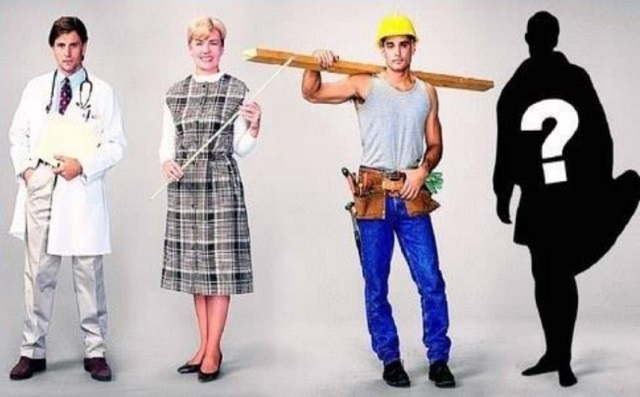 Классный час«Моя профессия! Мой выбор!»(для обучающихся 4 классов)Рещикова С.В.учитель начальных классов, 1 кв. категория.МОУ «ТСШ №2 им. А.С. Пушкина»Цель: создать поучительное пространство о профессиях, понимание значения труда как основы жизни человека, воспитывать интерес к различным видам деятельности, задуматься о своем профессиональном будущем.Задачи:1. Расширение знания о мире профессий;2. Организовать деятельность детей по развитию начальных представлений о профессиях;3.Формировать добросовестное, прилежное отношение каждого школьника к учению, общественно полезному труду; формировать нравственные качества (ответственность, уважение к людям разных профессий, самоуважение).4. Воспитыватьумение преодолевать трудности в учении и труде.Оборудование:Иллюстрации различных профессий.При проведении мероприятия использованы мультимедийныеобъекты из интернета: звуковые (отрывок из стихотворения В. Маяковского).Ход мероприятия.Вступительная беседа.- Отрывок из  стихотворения В. Маяковский «Кем быть?» Ученик 1:У меня растут года,будет и семнадцать.Где работать мне тогда,чем заниматься?Просмотр видеофильма: 1. «Все профессии нужны, все профессии важны» https://www.youtube.com/watch?v=xW-24VIcn6IУченик 2:намотай себе на ус -все работы хороши,выбирай на вкус!Учитель: Выбор профессии у вас, ребята, впереди. Но многие из вас, вероятно, уже задумывались над этой проблемой. Чтобы найти любимую работу, необходимо, хорошо знать, какие работы вообще есть на   свете. В мире насчитывается более 40 тысяч профессий. Но эта огромная цифра далека от определенности. И не только потому, что жизнь не стоит на месте и все время какие-то старые профессии отмирают, а новые появляются. А что такое профессия?  - Давайте обратимся к толковому словарю С. И. Ожегова и узнаем значение этого слова.«Профессия – основной род занятий, трудовой деятельности», - читает ученик.Профессия — это род занятий, любимое дело, труд всей жизни. Собственно поэтому, любимое дело подбирается один раз и на всю жизнь. Но как же тяжело определиться с выбором! Всё же и врачом хочется стать, и учителем, милиционером и поваром, столяром. По этой причине, уже сейчас вам нужно готовиться к важному и ответственному выбору.-Какой вид деятельности требует большой затраты труда?  Перечислите профессии?  - Трудиться надо всем! Надо всегда помнить, что любая вещь – результат труда многих людей. Чтобы сделать самую простую вещь, надо много знать и уметь.Стихотворение «Труд» Лившиц. Стол, за которым ты сидишь,Кровать, в которой ты уснешь,Тетрадь, ботинки, пара лыж,Тарелка, вилка, ложка, нож,И каждый гвоздь, и каждый дом,И каждый ломтик хлеба-Все это создано трудом,А не свалилось с неба!За все, что сделано для нас,Мы благодарны людям.Придет пора, настанет час-И мы трудиться будем!!!- Как вы понимаете последние строки стихотворения?Каждый день большое число людей рано утром выходят из дома и спешат в неизвестном направлении. Куда они стремительно движутся? (Взрослые торопятся на работу).- Послушайте стихотворение. О какой проблеме говорится в нем?Подумайте, что было бы,			Мне в нынешнем годуКогда сказал портной:			Учить детей не хочется,-Шить платья мне не хочется,		Я в школу не приду!Устрою выходной!				Тетради и учебники.И все б  портные в городе			Валялись бы в пылиЗа ним ушли б домой.				А вы бы неученымиИ мёрзли  б люди бедные			До старости росли.На улице зимой.					Подумайте, какая быПодумайте, что было бы,			Случилась вдруг беда!Когда сказал бы врач: 			Но только так не сделает- Зубов лечить не хочется,			Никто и никогдаНе буду,  хоть ты плачь!			И люди не откажутсяБольным врачебной помощи		От нужного труда:Ни стало б никакой.				Учитель обязательноА ты б сидел и мучился			Придет на утро в классС подвязанной щекой.				И пекари старательноПодумайте, что было бы,			Хлеб испекут для вас.Когда сказал шофер: 				Любое дело выполнят- Возить людей не хочется!			Что им не поручи,И выключил мотор.				Портные и сапожники,Троллейбусы, автобусы			Шоферы и врачи.Засыпало б снежком,				Мы все семьёю дружноюРабочие на фабрики				В одной стране живёмХодили бы пешком.				И каждый честно трудитсяСказал учитель в школе бы: 		На месте, на своём.-Порассуждайте: какова «мораль» стихотворения Льва Валериановича  Куклина?- Каждая профессия хороша по-своему! (Все профессии нужны и каждый труд играет важную роль и необходим).Когда каждый из нас выбирает профессию, нужно обязательно полагаться на свои интересы, свои способности и востребованность данной профессии на рынке труда. При этом, в лучшем случае, профессия должна одновременно вам нравиться, быть востребованной и, само собой, должна быть вам посильна.Если вас не интересуют деньги, вы можете заниматься тем, что вам нравится и, что получается. Вы будет счастливы, но бедны.Если вы остановитесь на деле, которое вы выполняете хорошо и результаты труда необходимы, то вы будете богаты, но, пожалуй, не знающие радости, так как вам придется заниматься нелюбимым делом.Из этого следует, что большой удачей будет профессия, в которой вы сможете себя проявить и это, будет воспринято и по достоинству оценено. В нашем обществе ценятся трудолюбивые, надежные люди, добросовестные труженики.2.Основная часть:А теперь немного поразмышляем, посмотрим, сумеете ли вы отличить одну профессию от другой.Упражнение «Аукцион профессий».Какой профессии принадлежат:Кисть, краски. (Художник)Стеки, тарелка с водой, глина. (Гончар)Парик, костюм. (Актер)Молоток, гвозди, рубанок. (Столяр)Овощи, кастрюля. (Повар)Расческа, ножницы. (Парикмахер)Письма, газеты, сумка. (Почтальон)Градусник, микстура. (Врач)Ножницы, игла, ткань. (Швея)Указка, учебник, мел. (Учитель).Кирпич, мастерок. (Строитель)Книги, журналы, словари. (Библиотекарь).Задание «Соотнеси»- Сопоставь пословицы и поговорки к профессии.ВоеннослужащийБереги землю родную, как мать любимую.Жить – Родине служить.Для Родины своей ни сил, ни жизни не жалей.КузнецТяжело молоту, тяжело и наковальне.Куй железо, пока горячо.Не огонь железо калит, а мех.ПоварЧто в котел положишь, то и вынешь.Недосол на столе, пересол – на спине.Не котел варит, а стряпуха.Портной.Клей (Перо) на бумажку, а игла на рубашку.Без нитки да иголки шубы не сшить.Без топора не плотник, без иглы не портной.ШоферОбратная дорога всегда короче.Умный товарищ – половина дороги.ВрачХорошее лекарство никогда не сбывает сладким.Болен – лечись, а здоров – так берегись!Самому себя лечить – только портить.ХлеборобКоси, коса, пока роса, роса долой – и мы домой.Зерно в косу – торопись жать полосу.Кто с агротехникой дружит, об урожае не тужит.3. Итог классного часа.– Давайте, завершим классный час, исполняя игру «Доскажи словечко - профессию»Поезд водит ….. машинист. 			На крайнем севере работает..... полярник.Пашет в поле ….. тракторист.		С другого языка переведет ...... переводчик.Самолетом правит ..... летчик.		Исправит кран ….. водопроводчик.Клеит книжки ….. переплетчик.		Часы чинит ..... часовщик.В школе учит нас ….. учитель.		Грузит краном ..... крановщик.Строит здания ….. строитель.		Рыбу ловит ….. рыбак.Красит стены нам ….. маляр.		Служит на море ..... моряк.Столы делает ….. столяр.			В машине возит груз ….. шофер.Песни нам поет ….. певец.			Хлеб убирает ….. комбайнер.Торговлей занят ….. продавец.		В свинарнике работает ….. свинарка.На станке ткет ткани ….. ткач.		Доит коров ….. доярка.От болезней лечит ….. врач.			Главный в поле ..... агроном.Лекарство выдаст нам ….. аптекарь.	Знает звезды ..... астроном.Хлеб испечет в пекарне ..... пекарь. Ходит в горы ..... альпинист.Нарисует нам ….. художник. Вглубь плывет ..... аквалангист.Сапоги сошьет ….. сапожник. В доме свет провел ….. монтер.Стекло заменит вам …. стекольщик. В шахте трудится ..... шахтер.В забое трудится ….. забойщик.В жаркой кузнице ….. кузнец.Вам печку сложит на зиму ... печник.Кто все знает ..... молодец.Обслужит в поезде вас .... проводник.Потушит вмиг пожар ….. пожарник.- Какой вывод нашего путешествия? Правда в том, что нас окружает множество профессий!Выбор профессии - жизненно важный вопрос. Он приравнивается второму рождению.Подумать вопрос о будущей профессии заранее - полезно. Следует поставить себе много вопросов и найти правильный ответ. Прекрасных профессий на свете огромное количество, и каждой профессии слава и честь. Я надеюсь, что в будущем вы все выберете интересную и полезную работу. В настоящее время ваш главный труд – учёба. Очень важно добиваться высоких показателей в учебе, учиться на совесть, добросовестно, честно, с полной отдачей сил, преодолевая трудности. Это поможет стать в будущем ценным работником.Классный час окончен.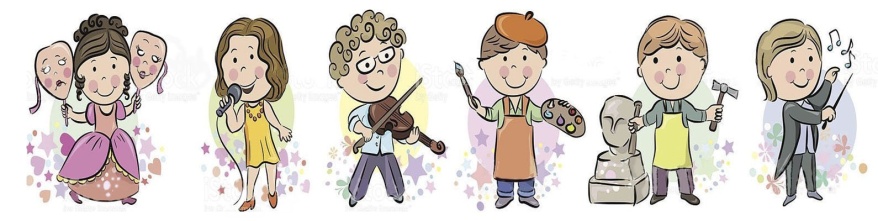 Классный час  Тема «Труд в жизни человека» для учащихся 4 классаШагалова А.К., научный сотрудник НИЛ «Психолого-педагогическое проектирование ПГУ им. Т.Г. ШевченкоЦель: формировать у учащихся представление о значении труда для жизни общества и каждого человека. Вызвать желание заботиться ο близких, убеждать в необходимости преодоления лени. Воспитывать уважение к труду, к трудящимся.Ход занятия1. Работа со сказкой В. Сухомлинского «Перед справедливым судьёй»В одной человеческой общине был такой обычай: когда человеку, который прожил жизнь, приходило время умирать, он представал перед справедливым судьёй, и тот решал, что останется в мире после него: уважение сограждан, любовь, вечная слава или всего-навсего маленькое упоминание.И вот пришло время умирать трудолюбивому человеку. Пришел он к справедливому судье. Тот и говорит:- Сколько лет прожил ты на свете?- Девяносто девять, - отвечает трудолюбивый человек.- Показывай свои годы.А трудолюбивый человек ежедневно сажал по одному дереву. Сколько дней он прожил, столько и деревьев выросло. Повёл трудолюбивый человек справедливого судью, стал показывать дерево за деревом. Много дней прошло, пока справедливый судья осмотрел лес, выращенный трудолюбивым человеком. Осмотрел и сказал:- Хорошо ты прожил жизнь. Пусть останется о тебе в мире вечная слава.Спокойно умер трудолюбивый человек. Пришло время умирать бездельнику.- Сколько лет ты прожил на свете? - спрашивает у него справедливый судья.- Девяносто девять, - отвечает бездельник.- Показывай свои годы.А бездельнику и показать нечего. Увидел справедливый судья перед собой пустое место.- Ну, что ж, пусть останутся после тебя заботы, - решил справедливый судья.• Чему учит эта сказка?Ежедневно все взрослые люди заняты очень важными делами. Они строят нам жилье, пекут хлеб, водят автомобили, самолёты, поезда, дают нам свет, газ, работают на полях, в школах, на заводах и фабриках ...2. Игра «Без труда нет плода»Учитель. Представим себе жизнь без труда: и на производстве, и в школе никто ничего не делает. Что бы тогда произошло? Например, не работает электрик ...Ученики. Нет света. В квартире темно, не работают телевизоры, холодильники, утюги, пылесосы.Учитель. Не вышел на работу пекарь ...Ученики. Все остались без хлеба.Учитель. Решил отдохнуть работник котельной.Ученики. Будет холодно в школе, дома, в детском саду. Мы не сможем посещать школу, ходить в кино, театр, музей.Учитель. А если все земледельцы и доярки не выйдут на работу?Ученики. Не будет хлеба и молока.Учитель. Правильно, люди всех профессий должны добросовестно выполнять свою работу. Работать нужно всем. Работа для человека - это самое главное.3. Творческое упражнение «Поговорим о профессиях»Разделите детей на пары. Один ребенок из пары составляет список так называемых женских профессий, а другой – мужских.После этого дети все вместе составляют список профессий, которые могут быть как женскими, так и мужскими.Затем попросите каждую пару придумать две небольшие истории: одну о мужчине, другую о женщине - представителях какой-либо одной профессии.Учитель. Каждый имеет какой-то талант. Один может что-то творить собственными руками, у другого талант к мудрому слову, у кого-то есть дар исцеления, а у кого-то – способности к изучению языков.И, конечно же, о труде составлено множество замечательных пословиц. Послушайте их.Чтобы человеком стать, надо работать.Без труда нет жизни и собаке.Без трудов не ешь пирогов.Упорная работа всё побеждает.Землю красит солнце, а человека - труд.Как сумеешь делать, научишься как жить.Честное дело - делай смело.Без труда нет плода.Труд человека кормит.Будешь трудиться, будешь и кормиться.Заработанная копейка лучше ворованного рубля.Трудовая копейка кормит вечно.Как заботишься, так и имеешь.Хочешь есть калачи - не сиди на печи.Хорошо делаешь - хорошо будет!Без охоты нет работы.Когда есть к чему охота, то кипит в руках работа.Где руки и охота, там скорая работа.Не смотри на человека, а на его дело.На дерево смотри, как родит, а на мужчину, как делает.По работе познать мастера.Пчела мала, а и та работает.Каждая птичка своим носиком живёт.Ранние пташки росу сбивают.Кто рано встаёт, за тем и дело водится.Не кайся рано встать, а кайся долго спать.Лежащего хлеба нигде нет.Чтобы долго жить, надо труд любить.Хорошее начало - половина дела.Кто много делал, тот много знает.Сделал до пота, то и поешь в охоту.Не взявшись за топор, дома не сделаешь.За один раз не срубить дерево сразу.Что сделал, то и заработал.Кто что знает, тем и хлеб зарабатывает.Талант - это упорный труд.Хорошо тому кузнецу, что на обе руки куёт!Того руки не болят, кто умеет.Чтобы иметь, надо работать.Дело мастера боится!Не боги горшки обжигают, а простые люди.Не место красит человека, а человек место.Не одежда красит человека, а добрые дела.На желающего рабочего дело найдется.Не откладывай на завтра, что сегодня должен сделать.Маленький труд лучше большого безделья.Работе не сядешь на шею, то она тебе сядет.Губами говори, а руками делай!Больше делай и меньше говори.Надо наклониться, чтобы из колодца воды напиться.Чтобы рыбу есть, надо в воду лезть.Без дела жить - только небо коптить.Как без дела сидеть, то можно и одубеть.Без работы день годом становится.Когда начал пахать, то в дудочку не играть!Под лежачий камень вода не течет.Не топор тешет, а человек.• Какая из пословиц вам понравилось больше всего?Учитель. В сказках, песнях, пословицах, поговорках, как правило, побеждает добро, правда всегда на стороне трудолюбивых, честных, добросовестных героев.В сказках народ чтит людей, которые своей настойчивостью всегда становятся выше бездельников, ленивых, тех, кто живет чужим трудом, да ещё и насмехается над трудолюбивыми. В сказках народ всегда с уважением относится к честным, трудолюбивым и презирает ленивых и лживых.4. Работа с рассказом В. Сухомлинского «Самое красивое и уродливое»Как-то у одного мальчика спросили: что он считает наикрасивейшим, а что – самым уродливым?Долго думал мальчик и не смог решить, что же на свете наикрасивейшее, а что –самое уродливое. Ему казалось, что наикрасивейшее - это цветок сирени. А уродливой казалась лягушка. Пошёл он к дедушке, спрашивает: «Разве это так?». Дедушка отвечает: «Нет, не так».- Самое красивое, - говорит Дедушка - это труд человеческий. А самое уродливое то, что пускаетэтот труд на ветер. Иди, походи несколько дней по земле, и ты увидишь и то, и другое.Пошёл мальчик. Идёт полем. Видит, пшеничное поле желтеет, нива - колосок к колоску.- Это и есть самое красивое, - полагает Мальчик. - Ведь это труд человеческий. Идёт дальше. Подходит к школе. Бегают дети, играют. Одна девочка ест хлеб с маслом. Не доела, бросила на землю, побежала к подругам.- Это уродливое, догадался мальчик. - Ведь она человеческий труд пускает по ветру.• Что же в мире красивое?• Что - уродливое?5. Работа с пословицей«Пчела мала - и та работает».• Как вы понимаете эту пословицу? (Ребёнок должен приучаться к труду с детства, помогать родителям, выполнять посильную работу.)• Расскажите, какую работу вы выполняете дома? Есть ли у вас дома какие-то обязанности?• Какую работу вы хотели бы выполнять дома, но вам еще её не доверяют? А могут ли дети помочь старшим?6. Анализ ситуацииВо время каникул Оля отдыхала за городом. Как-то мама попросила дочь собрать яблок на компот. Девочка ответила: «Я целый год добросовестно работала в школе, и теперь вполне заслуженно отдыхаю. А ты цепляешься ко мне со своими яблоками»Учитель. Что бы вы сказали Оле, чтобы убедить её помочь маме?1-й ученик.Таня-помощницаУтром мама борщ сварила,Таня морковь принесла.Мама днем юбочку сшила,Таня в доме подмела.Ой, вкусный удался борщик,Ещё оладушки тёплые!На юбочке - синий дождик,В капельки лёгкие.Мама на кухне вымыла пол,Таня вытерла стол.Быстро мама всё смогла,Потому что ей Таня помогла. (автор Г. Бичелюк)2-й ученик.Золотые рукиВ моей саду витаютАроматы густые.Приберёг я любимым друзьямГруши золотые.Дам по груше я девочкам,Мальчикам всем.Скажет кто: «Такой грушиЯ и за день не съем! »(автор В. Бойченко)8. Объяснить сравненияСтарается, как муравей.Хлопочет, как наседка вокруг цыплят.Работает, как чёрный вол.Работай, как лошадь, а ешь, как собака.9.Творческое упражнение «Волшебная больница»Поделите детей на несколько групп и попросите их представить, что они врачи волшебной больницы, которая лечит от лени. Дети должны придумать рецепт и рекомендации, которые помогли людям избавиться от лени. Вот один из таких рецептов.Рецепт от лениЕжедневно с самого утра пить натощак напиток из плодов шиповника и нескольких капель эликсира трудолюбия. В течение дня через час после еды несколько раз потянуться и громко произнести вслух всё, что нужно сделать. На ночь необходимо записать всё, что сделано, и составить план на следующий день. Затем нужно выпить стакан молока с несколькими мятными конфетами для крепкого сна.Учитель- Какое все же значение имеет труд в нашей жизни?- Как проявляется в нашей работе забота о наших близких?- Почему необходимо бороться с ленью?Классный час «Все профессии важны, все профессии нужны» 1 классКоновалова Людмила МихайловнаУчитель начальных классов 1 кв. категории МОУ «Рыбницкая РСОШ №6 с лиц. кл.»Цель: познакомить с профессиями, расширить знания о профессиях, показывая значимость каждой для общества.Задачи: через использование наглядности (ИКТ), игрового материала, элементов занимательностидать представление о многообразии профессий и их важности для людей;расширять и создавать условия для формирования коммуникативных навыковНеобходимое оборудование: ПК, медиапроектор, экран, кроссворд на доске, картинки.Ход мероприятия1. Организационный момент.- Ребята, сегодня мы с вами поговорим о том, что является очень важным в жизни каждого человека. А о чем именно вы узнаете, когда отгадаете кроссворд.2.Заполним кроссворд.Задания:1.Скажи, кто так вкусноГотовит щи капустные,Пахучие котлеты,Салаты, винегреты? (Повар)2.Кто снимается в кино или выступает на сцене? (Артист)3.Строю школы, строю бани, строю новые домаСтрою целые деревни, даже строю города..В своём деле я художники над ленью победитель.Догадались? Я…( строитель)4.Встаем мы очень рано,Ведь наша забота –Всех отвозить по утрам на работу. (Шофер)5.Кто нас одевает в красивые платья,Кто шьет нам наряды,Чтоб было приятно? (Швея)6.Кто дарит нам сказки,Рассказы и басни,Кто мир для читателяДелает прекрасней? (Писатель)7.Кто рано встает и коров выгоняет,Чтоб вечером мы напились молока? (Пастух)8.Мы учим детишек читать и писать,Природу любить, стариков уважать. (Учитель)9.Её давно бурёнки знают,Всегда мычанием встречаютИ за её нелёгкий трудВсё молоко ей отдают. (Доярка.)-Ребята, посмотрите, какое ключевое слово в нашем кроссворде? (Профессия)3. Сообщение темы и цели классного часа- Разговор у нас пойдет о профессиях. Придёт день, когда закончится ваша учёба в школе и перед вами станет вопрос: "Кем же мне стать? Какую профессию выбрать?" Мы с вами должны как можно больше узнать о разных профессиях, чтобы в будущем осуществить свою заветную мечту, выбор профессии.4. Работа по теме классного часа- А что же такое профессия? (ответы)- Профессия - это кем ты работаешь.- Профессия - это важная работа.Учитель:- Ваши ответы правильны. Теперь я скажу вам о том, как надо понимать это слово.ПРОФЕССИЯ - основной род занятий, трудовой деятельности- Какие профессии вы знаете? (ответы учеников)- Много профессий вы перечислили. Может ли человек сразу получить профессию? (Нет. Надо сначала учиться.)- Где получают профессию? (В училищах, техникумах, университетах.)5. Задание «Угадай профессию»- Я буду показывать рисунки с изображением людей разных профессий, ваша задача- назвать профессию и сказать, чем занимается этот человек. Задание понятно? (показываю рисунки, дети объясняют, вывешиваю его на доску).Пожарный (тушит пожары).Врач (лечит людей).Продавец (продает продукты, различные товары).Парикмахер (делает стрижки людям).Повар (готовит обеды).Водитель (возит грузы).Строитель (строит дома).Милиционер (следит за порядком).- Молодцы, справились и с этим заданием.6. Игра «Узнай по описанию».- А сейчас мы поиграем в игру. Ребята подготовили небольшие рассказы о профессиях, но не называют их. Попробуйте отгадать, о какой профессии идёт речь.– Глаза разбегаются от множества красочных обложек. Выбрать книгу тебе поможет этот человек. Он спросит: “Что ты больше всего любишь: сказки или рассказы о животных, приключения или веселые стихи? И подведет тебя к полке, где стоят эти замечательные книги. (Библиотекарь)– Заболел щенок. А сегодня отказался от еды и не хочет играть. Положил свою мордочку на лапы и лежит. Как помочь твоему другу знает врач, который лечит животных. Он даст щенку лекарства. Как называют этого врача? (Ветеринар)– Кажется, что лес сам по себе, и хозяин в лесу каждый, кто захочет в него прийти. Но это не так. У леса есть настоящий хозяин. Он растит и бережет лес, ухаживает за ним. У него много забот и обязанностей. По едва приметным тропинкам неторопливым шагом он обходит свои лесные владенья. Замечает, где буря уронила деревья, где появилось множество насекомых – вредителей леса. Смотрит, нет ли больных и засохших деревьев и нет ли запаха дыма. Лесной пожар – это беда. Он знает, какие звери и птицы живут здесь. (Лесник).– Выдумать новый костюм, какого еще не было и какой понравится покупателям, очень трудно. Он, придумав костюм, берет и рисует его карандашом. Этот рисунок называется эскиз. По готовому эскизу другие специалисты сделают выкройку модели, и сошьют новое платье. (Модельер)7. Игра «Всё, что делают - нужно».- Цветовод выращивает цветы, а что делает библиотекарь?- Библиотекарь выдаёт книги, а что делает строитель?- Строитель строит дома, а что делает врач?- Врач лечит людей, а что делает учитель?- Учитель учит детей, а что делает шофёр?- Шофёр водит машину, а что делает парикмахер?- Парикмахер делает причёски, а что делает маляр?- О разных профессиях мы с вами сегодня говорим. Задумывался ли кто-нибудь из вас о том, какая профессия самая нужная, самая главная на земле? - Давайте послушаем стихотворение и подумаем о том, какая профессия самая нужная?Ю. ТувимКаменщик строит жилища,Платье – работа портного.Но, ведь, портному работатьНегде без тёплого крова!Каменщик был бы раздетым,Если б умелые рукиВовремя не смастерилиФартук, и куртку, и брюки.Пекарь сапожнику к срокуСшить сапоги поручает.Ну, а сапожник без хлебаМного ль нашьёт, натачает?Стало быть, так и выходит:Всё, что мы делаем – нужно.Значит, давайте трудитьсяЧестно, усердно и дружно.- Какая же профессия самая нужная, самая главная на земле? (ответы детей)- Я уже давно определилась с выбором своей профессии. Поэтому, позвольте мне первой приклеить картинку на наш коллаж!?- Ребята, а теперь я предлагаю вам дополнить коллаж с профессиями, о которых вы мечтаете или только думаете…(Учащиеся приклеивают картинку (профессию), о которой мечтают, на один общий коллаж, вверху которого написаны очень важные слова: «Все профессии нужны».- Ребята, я благодарю вас за проделанную вами работу и хочу пожелать вам в дальнейшем определиться с профессией, выбрать свой путь по жизни и приносить пользу вашей семье, обществу и нашей стране!Сценарий экскурсиимладших школьников в библиотеку«В книжном царстве»(для обучающихся 2 классов)Грицкан О.И.педагог-психолог высшей кв. категорииМОУ «ТСШ №2 им. А.С. Пушкина»научный сотрудник НИЛ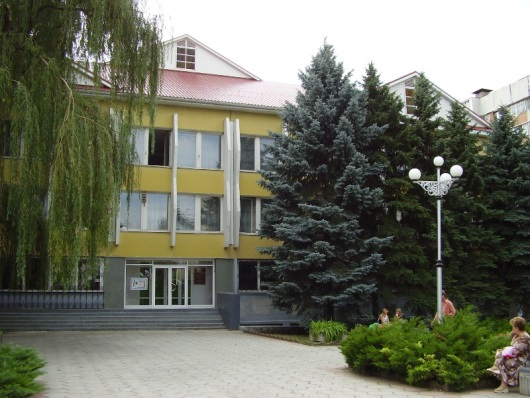 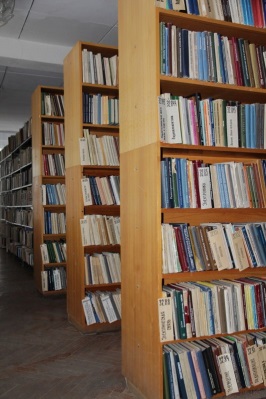 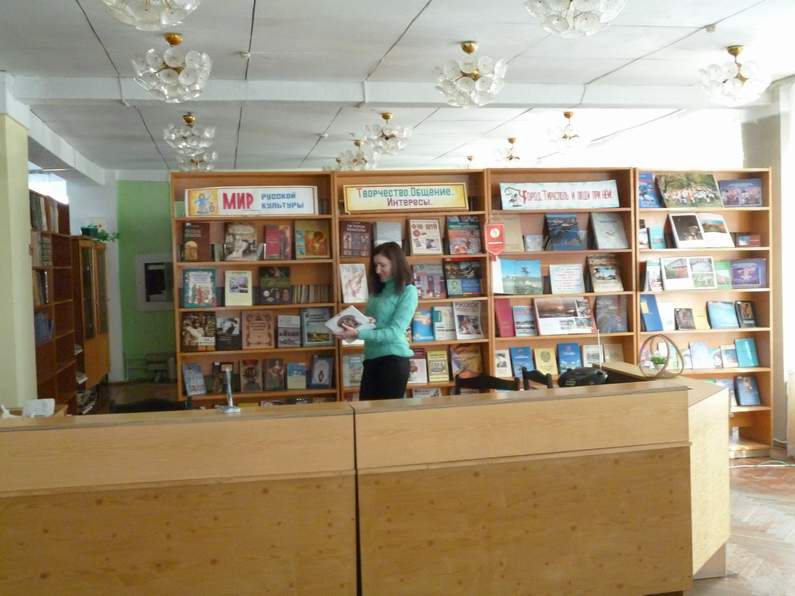 Цель: расширить представления обучающихся о профессии библиотекаря.Задачи:формировать реалистичные представления о труде библиотекаря, показать значимость библиотеки;ознакомление обучающихся с основами работы библиотекаря и требованиями к нему;воспитывать бережное отношение и уважение к труду библиотекаря, активизировать интерес к книге,Предполагаемый результат:Научить обучающихся ориентироваться в библиотечном пространстве, способствовать развитию интереса к чтению, к книге.Ход занятия:Ребята, кто из вас любит путешествовать – поднимите руку? Несомненно, многие из вас с родителями побывали в разных городах и странах. Кто-то поехал поездом, кто-то самолетом полетел, кто-то поплыл на пароходе. А сегодня мы совершим путешествие по нашему городу в сказочное королевство-государство - книжное, которое называется библиотека. Вы уже не раз были в нашей школьной библиотеке, а сегодня мы с вами совершим экскурсию в городскую библиотеку.Что такое библиотека? (Книжный дом, в нем живут книги).Сегодня мы пришли на экскурсию в городскую библиотеку. Библиотека – это волшебный город, в котором живут самые верные друзья – книги. Здесь вы можете попасть на бал вместе с Золушкой, с Незнайкой вместе полететь на Луну, с Буратино - отыскать золотой ключик, который откроет волшебные дверцы. Захватывающие приключения ожидают вас в библиотеке.Сегодня мы продолжаем наш разговор о профессиях. Послушайте внимательно загадку и отгадайте профессию, с которой мы познакомимся сегодня:В книжном море он бескрайнемНастоящий капитан.Отыскать любую книжкуПомогает быстро нам!Ребята, кто же это? (ответы детей)Правильно, сегодня мы поговорим о такой важной профессии, как библиотекарь. Как вы думаете библиотекарь кто это? Что входит в его работу? (ответы детей)Библиотекарь – это очень древняя профессия, ей больше 4500 лет и возникла она вместе с такой культурой, которая называется шумерской. Именно в этой культуре впервые появились глиняные каталоги. Писцы – были первыми библиотекарями (2500 году до н. э.).Слово «библиотекарь» от греческого - собрание книг, впервые появилось в Греции. Библиотекарей очень уважали и почитали во все времена, считая их самыми умными людьми, к ним часто обращались за помощью, советом. Какими качествами, способностями должен обладать библиотекарь? (ответы детей)Всё верно. Библиотекарь должен быть общительным, доброжелательным, терпеливым, ведь он работает с людьми. Так же он должен обладать хорошей памятью и вниманием, быть аккуратным и уметь быстро читать. Перед вами – библиотекарь, хозяйка этого книжного королевства, она знакома со многими сказочными героями, знает о многих научных открытиях.А вы хотите подружиться с жителями этого королевства? (ответы детей)А сказки вы любите? А вы их знаете? Задание «По следам сказочных героев»Школьникам показывают изображения следов волшебных героев, а они отгадывают их.Вот след копыта конского. Этого волшебного коня зовут? (Сивка-Бурка)Вот следы лап куриных лап, но посмотрите – какие они огромные-преогромные! Кто это мог здесь пройти-пробежать? (Избушка на куриных ножках)Вот копытце козлиное. Но, мне кажется, что это не простой козлёнок… (Иванушка из сказки «Сестрица Аленушка и братец Иванушка»)Вы большие молодцы, очень сообразительные! Разных книг на свете не счесть. Много есть книг веселых и грустных, толстых и тонких, больших и маленьких. В нашей библиотеке живут очень разные книги: Старинные и новые, обычные и странные, и даже чужие - иностранные. Веселые и серьёзные, учебные и волшебные, про море и лес, с картинками и без. (Библиотекарь показывает старинную и современную, новую книгу, самую толстую и самую тонкую книгу, самую большую и самую маленькую).(Короткая экскурсия по библиотеке) Итак, наша первая остановка – станция «абонемент». Помещение, где выдают книги для чтения дома. Чтобы записаться в библиотеку вы должны прийти сюда. Здесь книги выбирают с полок открытого доступа. У каждой книги есть своё название, а также свой точный адрес: своя улица, дом, квартира, комната и даже место в комнате. Они расставлены по темам или по алфавиту. Вот, посмотрите, каждая полочка — это улица со своим названием.Ребята, сегодня не все книжные герои смогли приехать к нам, но они прислали телеграммы. Ой, посмотрите, они забыли поставить свои подписи! Сможем ли разобраться в них - давайте вместе попробуем отгадать, кто их прислал. Задание «Телеграмма»Спасите-помогите! Нас хочет съесть серый волк… («Волк и семеро козлят» -козлята) Пришлите, пожалуйста, капли: Мы лягушками нынче объелись, и у нас животы разболелись!.. («Телефона» К.И. Чуковский, цапли)Хвостиком мотнула и расстроила деда и бабу, яичко же разбилось! («Курочка-ряба», мышка) Приехать к вам не могу – брюки сбежали («Мойдодыр» К.И. Чуковский, грязнуля) Хвост в проруби, а рыбки нет, обхитрила лиса… («Лисичка-сестричка и серый волк», волк) Помогите, Паука-злодея погубите!.. (К.И. Чуковский, Муха-цокотуха) Молодцы, ребята, всех героев отгадали. Продолжим наше путешествие.Следующая остановка - Читальный зал. Здесь книги на дом не выдаются. Почему? (ответы детей)Есть такие книги – словари, энциклопедии, справочники - они могут понадобиться читателям в любой день, ими очень часто пользуются многие читатели. Поэтому этими книгами можно пользоваться только в помещении библиотеки - в читальном зале, для этого здесь есть столы для работы. Здесь всегда очень тихо, чтобы не мешать другим читателям.Еще в библиотеке есть актовый зал. Это наша последняя остановка сегодня в царстве книг. Давайте теперь проверим насколько хорошо вы узнали Книжное царство.Библиотечные загадки: Думы и думки, мысли, мыслишки приходят после прочтения (книжки).Книг хранитель и их лекарь, книжек друг – (библиотекарь).От лени и от безделья любого спасёт (чтенье).Знанья красят человека. Знаний храм – (библиотека).	Вспомните и расскажите - как работает библиотекарь? (ответы детей). Найти необходимую книгу не просто, для этого библиотекарю нужны специальные знания и умения. Он должен уметь найти книгу по специальному шифру, который есть у каждой книги в библиотеке. Это номер, состоящий из букв и цифр. По нему определяется адрес книги: этаж и полка. В каталогах – специальных ящиках находятся карточки с названиями и шифрами всех книг. Какие все молодцы! А теперь вспомните и скажите, что любит книга.Игра «Книга любит»:Жить на книжной полке – Да! Обложку – Да! Закладку – Да! Грязные руки – Нет! Яичницу – Нет! Дождик и снег – Нет! Ласку – Да! Валяться на полу – Нет! Бережное отношение – Да! Чистые руки – Да! РефлексияПонравилась ли вам сегодняшняя экскурсия? Что больше всего запомнилось? В завершение хочу пожелать вам быстро научиться читать и стать активными и благодарными читателями библиотеки. Я к вам обращаюсь, милые дети: Полезнее книги нет вещи на свете! Пусть книги друзьями заходят в дома, Читайте всю жизнь, набирайтесь ума!Сценарий игры-квест «Кем быть?»(для учащихся 4-х классов)Шагалова А.К., научный сотрудник НИЛ «Психолого-педагогическое проектирование ПГУ им. Т.Г. ШевченкоЦель: Расширить и закрепить знания учащихся о профессиях, трудовых действиях и орудия труда; вызвать чувство уважения к трудящимся и стремление добросовестно работать; способствовать развитию трудовой активности и трудолюбия школьников, веру в свои силы и желание получать знания. Предоставить учащимся представление о разнообразии существующих профессий, формировать уважение к труду человека; развивать внимание, память, мировоззрение ребёнка.Ожидаемые результаты:- Учащиеся разгадывая загадки и знакомясь с дополнительной информацией расширяют свой кругозор о мире профессий;- дети, выполняя практические действия в будущем стремятся добросовестно работать;- развивается трудовая активность и трудолюбие школьников, вера в свои силы, и желание получать знания.Дополнительная подготовка:- учащиеся старших классов готовят тематические зоны («Зона повара», «Зона портного и швеи», «Зона строителя», «Зона милиционера», «Зона продавца»);- инвентарь: тарелка с хлебом, 4 чашки и 4 тарелки, ложка, вилка, салфетки, скатерть; 3 пуговицы, нитка с иголкой, ткань; кирпичики, конструктор; дорожные знаки; овощи, фрукты, коробки из-под различного товара, наклейки для ценников, фартук.- маршрутные листы для команд.Ход игры1. Организационный моментУчитель: Учась в школе вы уже должны думать о том, какую профессию выберете в своей жизни.- А вот все ли профессии нам нужны? Какую выбрать?Сегодня мы предлагаем вам сыграть в игру-квест. Вас ждут интересные люди и задания. Итак, объединимся в команды и дадим им названия.(Дети распределяются по командам. Можно раздать листочки 3 цветов и объединиться по цвету, можно предложить найти свою группу по одинаковым рисункам.)- Назовите свою команду.2. Объявления правил игры- Каждая команда получает маршрутный лист и начинает двигаться кнужной зоне, разгадав загадку. Прибыв к месту назначения, вы выполняете задание, которое вам предложат. На каждой станции вы получите оценку и в конце маршрута ваши баллы будут подсчитаны и та команда, которая наберет больше всего баллов и станет победительницей. Итак, на СТАРТ!3. Основная часть1. Станция «Строитель»Строитель (ученик старших классов в форме строителя):- Чем интересна профессия строителя? Эта профессия возникла очень давно. Люди всегда заботились о своем жилье. Даже первобытный человек искал пещеру, где можно было бы укрыться от непогоды. Постепенно знания человека расширялись, совершенствовались его умения. Появились специалисты, которые умели лучше других определять, где, из каких материалов и как строить. Заботились, чтобы здания были долговечны и красивы. Постепенно люди научились создавать материал для строительства. Одним из древнейших строительных материалов хорошо всем известный – кирпич. Кирпич и сейчас –самый распространённый строительный материал. Он не боится огня, влаги, ветра.Задание: составить из конструктора сооружение (современный дом).2. Станция «Повар»Повар (учащийся из старших классов в фартуке):- Профессия повара очень ответственная. Он знает все тонкости приготовления пищи. А все мы любим вкусненько поесть. Задание: накрыть стол к празднику.3. Станция «Портной»Портной (учащийся старшей школы):- А кто же шьёт нам такую красивую одежду? Это уже профессия портного.Все мы любим красиво одеваться. Платья, блузки, костюмы, брюки, юбки - всё это и много других вещей - работа портного.Профессия портного очень ответственная и интересная. А какая фантазия у него! Ведь каждая одежка должна быть особенной и красивой: на все наши вкусы.Задание: Пришить пуговицы.4. Станция «Милицейский участок».Милиционер (учащийся старшей школы):- Милиция - орган государственной власти (система государственных органов), занимается охраной общественного порядка и борьбой с правонарушителями.Задание: Назвать дорожные знаки. Рассказать о правилах перехода улицы.5. Станция «Продавец»Продавец:Очень рано я встаю.Все, что вижу, продаю.Тапочки папе - за сто,Мамины - по двести ...А моё старое автоПусть еще по ездит!Задание: Расставить правильно товар.6. Подведение итогов. Рефлексия.Подсчёт результатов. Объявление победителей.Рефлексия. Упражнение «Цветные бумажки».На цветных бумажках дети пишут свои впечатления об игре. Бумажки приклеивают на доске к двум сердцевинкам от цветов (цветок радости и цветок грусти).ПриложениеИгра-квест «Кем быть?»Маршрутный листгруппы_____________________________________1. На витрине все продукты:Овощи, орехи, фрукты.Помидор и огурецПредлагает.                 оценка ___________2. На своем посту стоит,За порядком он следит.Строгий смелый офицер.Кто он?                      оценка ___________3. Варит, жарит, солит, тушит Месит, режет, лепит, сушит… У плиты его работа. Пищи слушает он говор. Проливает много пота У горячей печки… оценка ___________4. Рубашку сможет он пошитьИз ткани вам льняной.К ней пуговки затем пришить –На то он и ...оценка __________5. Кирпич он кладет в ряд,Строит садик для ребятНЕ шахтер и не водитель,Дом нам построит ..                 оценка ___________                Общий балл: ______________________Конкурсная программа по профориентации для младших школьников «Кем быть?»Шагалова А.К., научный сотрудник НИЛ «Психолого-педагогическое проектирование ПГУ им. Т.Г. ШевченкоЦель: дать четкое представление о конкретных профессиях, их важности в обществе.Задача:1. Закрепить знания о мире профессий.2. Развивать умение работать в команде.3. Развитие интересов и склонностей детей в выборе профессий.4. Воспитывать любознательность, уважительное отношение к людям труда.Оборудование: Компьютер, иллюстрации с изображением профессии (повар, водитель, пожарный, учитель, строитель), скатерти, салфетки, овощи (картофель), посуда, кубики, плакаты с изображением дорожных знаков, плакаты с изображением словарных слов.Возраст детей: 2-3 класс.Место проведения: Игровая комната.Ход занятияЗал украшен рисунками на тему «Лучшая профессия». Звучит веселая, бодрая музыка. Команды «Строители» и «Спасатели» организованно заходят в зал и садятся на специально отведенные места.Учащийся:- У меня растут года -Будет мне семнадцать.Где работать мне тогда,Чем мне заниматься?Ведущий: Это отрывок из стихотворения Владимира Маяковского «Кем быть?». И действительно: кем быть? Какую профессию выбрать? Мы поговорим сегодня на нашем занятии, какие бывают профессии, чем интересна и чем полезна та или иная специальность. Также вы выполните ряд интересных упражнений, заданий. А вот наше уважаемое жюри в составе ... (Перед командами появляется ребёнок в костюме повара под музыку).Повар:- Чтобы дети не болели,Не ходили еле-еле,Чтоб здоровыми росли,Ели кашу, пироги,Чтобы упитанными были,В школу каждый день ходили,- Чтобы слышать детский гомон,Нужен в каждой школе повар.Ведущий: Повар - это специалист по приготовлению пищи (включается видеозапись с рассказом об этой профессии).Ведущий: Кто такой повар, и чем занимается, вы узнали, а теперь предлагаю выслушать ребенка, который приготовил реферат о профессии повара (выступление ребенка с рефератом).Ведущий: А сейчас, я хочу пригласить по два человека из каждой команды и предлагаю вам побывать в роли повара.Конкурс «Повар».(Ведущий во время объяснения конкурса демонстрирует правильное выполнение. Дети надевают фартуки и поварские колпаки. Один ребёнок из команды должен почистить картофель (3 шт.), помыть в тазике с водой и положить в кастрюлю для приготовления толченный картофель. Второй ребёнок, из команды, занимается сервировкой стола. Побеждает та команда, повара которой быстрее справятся с задачей (победа - 3 балла, ничья - 2 балла, проигрыш - 1 балл). Жюри подводит итог).Ведущий: Пока жюри подводит итог, повар (в костюме) задает вопросы гостям. (Перед командами появляется ребёнок, одетый в костюм водителя под музыку).Водитель:- В любую погоду, в метель и жаруКручу я баранку - машину веду.Для строительства музея везу кирпича,С пекарни везу в магазин калачи,На ферму коров везу я корма,И честно признаюсь, что я не грабитель,Я просто трудяга, обычный водитель.Ведущий: Водитель - это тот, кто управляет самодвижущейся машиной. Днем и ночью мчатся по шоссейным и грунтовым дорогам автомашины. Они везут хлеб с полей, доставляющих товары в отдаленные районы, привозят сырье на заводы и фабрики и отвозят готовую продукцию в портовые склады и железнодорожные станции, в аэродромы и в магазины. Под жарким солнцем и ледяной холод, преодолевая горные перевалы и пески пустынь, по многолюдным улицам городов ведут машины люди одной из самых необходимых профессий - водители. Настоящий водитель - дисциплинированный человек. Он ни на минуту не отвлекается от дороги, не поддается усталости или азарту. Он наизусть знает дорожные знаки и правила дорожного движения и никогда, ни при каких условиях, их не нарушает. Будущий водитель проходит специальную медицинскую комиссию. Водитель автомашины должен быть абсолютно здоров, он должен уметь мгновенно реагировать на любую внезапно возникшую дорожную ситуацию. Человек за рулем всегда помнит, что от его внимания и умений зависит не только сохранность машины и груза, но и жизнь пассажиров и встречающихся на пути людей.(Включается видеозапись с рассказом о профессии водителя).Ведущий: Я предлагаю выступить одной из команд с рефератом о профессии водителя.Ведущий: Водитель вспомнил о дорожных знаках. Сейчас мы проверим, какая команда лучше их знает.Конкурс «Водитель».Ведущий во время объяснения конкурса демонстрирует правильное его выполнение. Перед командами висят дорожные знаки.Ведущий: Я приглашаю на участие в этом конкурсе по одному ребенку из команд. Детям дается карточка, где написано, какие дорожные знаки ему надо выбрать и затем объяснить, что они означают. Побеждает та команда, участник которой первый найдет все предложенные в карточке дорожные знаки и правильно объяснит, что они означают. (Победа - 3 балла, ничья - 2 балла, проигрыш - 1 балл).Дорожные знаки для команды «Строители»:Светофорное регулирование.Пешеходная дорожка.Дети.Движение без остановки запрещено.Движение на велосипедах запрещено.Жилая зона.Дорожные знаки для команды «Спасателей»:Въезд запрещен.Пешеходный переход.Движение пешеходов запрещено.Велосипедная дорожка.Место остановки автобуса.Место стоянки.Жюри подводит итог.Ребёнок в костюме водителя загадывает загадки для гостей. Перед командами появляется ребёнок в костюме пожарного под музыку.Пожарный:- Если в доме случилась беда,Едким дымом режет глаза.И кругом только копоть и жар -Значит это, ребята, пожар!Но не дремлет команда мужчин,Набери телефон «сто один»Из беды тебя выручит славныйУважаемый всеми пожарный.Ведущий: Пожарный - это работник пожарной охраны, или по другому, боец ​​пожарной команды. (Включается видеозапись с рассказом о профессии пожарного).Ведущий: Вот такая опасная, но в то же время очень интересная работа пожарного. Предлагаю выступить ребенку с рефератом на тему «Бойцы пожарной охраны».Игра «Пожарная команда».(Ведущий во время объяснения игры демонстрирует правильность его выполнения).Ведущий: Каждая команда образует и встаёт в круг. Внутри него находятся стулья по количеству игроков, установленные по кругу, спинками внутрь. Участники команд движутся вокруг этих стульев под музыку. Как только музыка замолкает, игроки должны положить на стул, у которого остановились по одному предмету одежды. Игра продолжается. Когда каждый участник снимает три предмета (они оказываются на разных стульях), звучит сигнал тревоги: «Пожар!». Игроки должны быстро отыскать свои вещи и надеть их, после чего построится в колонну по одному за линией старта. Побеждает команда, которая первая выполнила задания. Игра проводится три раза. (Победа - 3 балла, ничья - 2 балла, проигрыш - 1 балл). Жюри подводит итог.(Ребёнок в костюме пожарного загадывает загадки).Перед командами появляется ребёнок в костюме строителя.строитель:- Строю школы, строю башни,Строю новые дома,Строю целые деревни,Даже строю города!Строить нужно аккуратно,Строить нужно на века,Чтобы жилось в тепле, уютеДаже в сильные снега.- В своем деле я художникИ над ленью победитель,Догадались? Я - строитель.Ведущий: Строитель - это специалист по строительству. Эта древняя профессия появилась много тысяч лет назад, когда люди, выйдя из пещер, стали возводить жильё. Тогда один человек мог заниматься всеми строительными работами от начала до конца. И сейчас один человек, имеет умелые руки может построить небольшой домик на своем участке: выкопать землю для фундамента, составить из кирпича или сформировать из бетона, поставить на фундамент стены, покрыть их крышей, постелить пол, потолок, изготовить рамы, вставить в них стекла и может быть, сложить печь. Хотя такого умельца встретишь редко. Любое строительство в наши дни - дело для целого коллектива строителей, каждый из которых имеет свою специальность и выполняет определенную работу. Иначе и нельзя, ведь сейчас приходится строить большие дома, дороги, мосты, каналы, заводы, стадионы, трубопроводы. Строительных специальностей очень много. Чаще всего на строительстве можно встретить землекопов, каменщиков, бетонщиков, кровельщиков, электриков, столяров, сантехников, монтажников.Включается видеозапись с рассказом о профессии строителя.Ведущий: А сейчас я предлагаю выступить с рефератом на тему «Профессия строителя».Ведущий: Вот мы и познакомились с профессией строителя. Осталось попробовать свои силы на нашей стройке.Конкурс «Строители».Ведущий во время объяснения конкурса демонстрирует правильное его выполнение.Ведущий: Я приглашаю по одному участнику из каждой команды. Перед вами находятся кирпич в количестве 9 шт. На каждом кирпиче слово. Вы должны выполнить кирпичную кладку так, чтобы получилось пословица. Но будьте внимательны: кирпичная кладка выполняется снизу вверх по данной схеме (схема висит перед участниками), а пословицу мы должны прочитать сверху вниз. Побеждает команда, участник которой первым правильно справится с заданием. (Победа - 3 балла, ничья - 2 балла, проигрыш - 1 балл). Жюри подводит итог.Пословицы для одной команды: Где работают, там густо, а в ленивом доме пусто.Пословицы для другой команды: Без волненья, без заботы не жди радости от работы.Перед командами появляется ребёнок, изображает учителя.Учитель:- Услышав, что звенит звонок,Спешат ребята на урок.Узнать, что дважды два - четыре,Что значит уже, а что - шире,Узнав, откуда взялся снег,Что означает слово смех.Учить их будет не любитель,А добрый, ласковый учитель.Ведущий: Учитель - это человек, который учит чему-то, преподаватель. Когда такой профессии не было, то учителем становился самый опытный, самый знающий. Перед ним преклонялись, в его словах искали ответы на самые важные вопросы, его советы становились законом для учащихся.В Древнем Китае говорили: «Самое трудное в обучении - научиться по-настоящему уважать учителя». Сейчас учитель приходит в класс, закончив институт. Он получает знания по многим предметам, без которых невозможно хорошо вести урок. Это педагогика, психология, методика преподавания и другие. С учителем к вам приходит опыт многих поколений, и вы узнаете об открытиях, но не только это. Ведь задача учителя - научить вас самих делать открытия, создавать новое. Научить этому очень трудно, а без вашего участия, просто невозможно. Поэтому говорят, что без терпения, настойчивости, любви к детям нет настоящего учителя.Включается видеозапись с рассказом о профессии учителя.Ведущий: Я хочу предложить ……….. выступить с рассказом об учителе.Ведущий: Давайте теперь вы сами будете учителями.Конкурс «Учитель»(Ведущий во время объяснения конкурса демонстрирует правильное его выполнение).Ведущий: Я приглашаю по одному участнику из команды. Вы учителя. Я даю вам по красному маркеру. Перед вами висят плакаты со словарными словами, но в них допущены ошибки. Ваша задача исправить эти ошибки. Но, внимание, здесь есть слова, написанные правильно. Побеждает команда, участник которой первым справится с заданием и правильно исправит ошибки. (Победа - 3 балла, ничья - 2 балла, проигрыш - 1 балл). Жюри подводит итог.Слова для команд:1. Компьютер					1. Канцерт2. Аллея						2. Рассказ3. Лестницы					3. Салдат4. Севодня					4. Чемпион5. Руководитель					5. Транвай6. Субботу					6. Килограмм7. Медветь					7. Тапор8. Профессия					8. Ровесник9. Маршрут					9. Карновал10 .Заяц						10. АттестатРебёнок, изображающий учителя, задаёт вопросы гостям.Жюри подводит общий итог соревнований и награждение команд. Перед командами появляются дети, одетые в костюмы: водителя пожарного, строителя, учителя, повара.Родительское собраниеТема: Пора подумать о профессии?!2-3 классГрицкан О.И.педагог-психолог высшей кв. категорииМОУ «ТСШ №2 им. А.С. Пушкина»научный сотрудник НИЛЦель: развивать интерес родителей к проблемам профориентации детей.Задачи: формировать у родителей заинтересованность, творческое и активное участие в образовательном процессе;побудить к размышлению об особенностях развития способностей детей, интересов и увлечений;актуализировать знания родителей об информировании детей о мире современных профессий. Предварительная работа: опрос учащихся «Кем я хочу стать», результаты оформить на слайдах.Оснащение: презентация, раздаточный материал «Рекомендации».Ход родительского собрания:Добрый вечер, уважаемые родители. Рада вас приветствовать вас на нашем собрании. Много есть профессий знатных,И полезных, и приятных,Повар, врач, маляр, учитель,Продавец, шахтёр, строитель…Сразу всех не называю,Вам продолжить предлагаю.Сегодня приглашаю вас в мир профессий, способностей, экскурс в будущее наших детей. Передавая этот волшебный клубок, начинаем наш путь – назовите свои профессии. (Родители называют свои профессии, передавая друг другу «волшебный клубок»). Начну с себя:- Я работаю педагогом-психологом.(Родители по очереди называют свои профессии).Сегодня речь, как вы уже догадались, пойдет о выборе будущей профессии вашими детьми. Вы можете сказать: зачем нам об этом говорить, если впереди долгих 11 лет обучения в школе.Предлагаю ответить на такие не сложные вопросы:поднимите, пожалуйста, руку, кто доволен выбранной профессией;какие минусы и плюсы своей профессии Вы можете назвать?что повлияло на Ваш профессиональный выбор?если бы начать жизнь сначала, вы бы поменяли свою профессию на другую?Вопрос «Кем быть?» один из ключевых, жизненно важных. И ответ на него окажет влияние на дальнейшую жизнь человека. Говоря об уровне удовлетворенности своей профессией, мы подспудно говорим об осознанном ее выборе. Если мы уверенно шли к ней, учитывали свои способности и интересы, а не просто веяния моды или мнение знакомых, то работа будет приносить нам удовлетворение. Но для этого необходимо знакомство детей с разными видами профессионального труда уже с младшего школьного возраста, что поможет расширению у ребят представлений о профессиональном мире взрослых, пробудит интерес к различным современным специальностям, сформирует уважение к труду других людей, бережное отношение к вещам. И не исключено, что именно детские впечатления окажут влияние на выбор его будущей профессии.Правильно организованная профориентационная работа позволит решить разнообразные проблемы. Перечень современных профессий так велик, что очень важно научиться ориентироваться в этом мире, не растеряться, найти свое место в нем и реализовать свои возможности. А дети читают,А дети мечтают.И даже их папы и мамы не знают,Кем станут, кем вырастут дети.И мечтали детиОбо всем на свете.О каких только профессиях не мечтают сегодня дети. Для этого предлагаю отгадать загадки:В ресторане их найду я –Эти люди в колпакахНад кастрюлями колдуютС поварёшками в руках. (слайд повар)Если заболело ухо,Если в горле стало сухо,Не пугайся и не плачь,Ведь тебе поможет (Врач)(на слайде фотография представителя профессии и фамилии и имена детей, которые ее выбрали)Феном, щёткой и расчёскойЛовко сделает причёску. (слайд парикмахер)У него товара горы:Огурцы и помидоры,Кабачки, капуста, мёд.Всем он людям продаёт. (слайд - продавец)Выезжает на дорогуОн обычно спозаранку,На педаль поставив ногуИ рукой крутя баранку… (слайд шофёр)Кирпичи кладёт он в ряд,Строит садик для ребят,Не шахтёр и не водитель,Дом нам выстроит (слайд строитель)Примечание: в зависимости от опроса учащихся профессии на слайде могут меняться.Семья – формирует отношение ребенка к труду, к профессиональной деятельности в целом.Скажите - часто ли Вы рассказываете своим детям о том, кем вы работаете, какие функции при этом выполняете, кем были их бабушки и дедушки или другие близкие родственники?Игра «Вопрос – ответ»На кирпичиках написаны вопросы, и я предлагаю вам дать ответы на них и оформить на доске «Дом профессий».Родители по очереди вытаскивают и читают вопрос. Обсуждение происходит совместное, ответ записывается на кирпичике и крепится к доске на шаблон дома. 1. Согласны ли вы с тем, что с профессиями необходимо знакомить младших классов?2. С чего и как на ваш взгляд лучше начинать знакомить детей с профессиями?3. Кем бы Вы хотели увидеть своего ребёнка в будущем?Посмотрите, какой у нас получился красивый, прочный дом. Загадайте желание и пусть оно обязательно сбудется.Профессиональная ориентация в школе — это научно-обоснованная систем мер, способствующих профессиональному самоопределению личности, формированию будущего профессионала, умеющего с наибольшей пользой, как для себя, так и для общества применять свои способности, интересы и склонности.Активный интерес к вопросам выбора профессии появляется примерно в 14- лет, когда подросток начинает задумываться о личностном смысле в выборе профессии, учебного заведения. Но база профессионального самоопределения закладывается на стадии конкретно-наглядных представлений о мире профессий. И происходит это задолго до подросткового возраста (в период с 2,5-3 лет до 10-12 лет).Ребенок растет и развивается, постепенно обогащая свое сознание различными представлениями о мире профессий, наблюдает за взрослыми, а затем в символической форме проигрывает их действия - учителя, врача и пр. В начальной школе ведущей деятельностью становится познавательная деятельность, именно она определяет последующее развитие школьника. Именно поэтому так важно расширять его представления о различных профессиях. Конечно, некоторые элементы профессиональной деятельности ему еще трудно понять, однако в любой профессии существует область, которую можно представить на основе наглядных образов, историй, конкретных ситуаций, интересных случаев из жизни и впечатлений взрослого.На этом этапе формируется определенная наглядная основа, являющаяся базой для дальнейшего развития профессионального плана. Поэтому создание разнообразной палитры впечатлений о мире профессий так важно. Далее, на основе этого материала, ребенок сможет анализировать профессиональную сферу более осмысленно. Чем шире представления ребенка о мире профессий, тем меньшее количество ошибок он совершит в будущем в процессе формирования профессионального плана.Учебная деятельность в школе выявляет избирательный характер отношения ребенка к учебным предметам. У одних детей интерес к некоторым из предметов обнаруживается очень рано, ярко проявляется склонность к определенному виду деятельности: музыкальной, изобразительной, конструктивной и т.д.Это говорит в пользу ранней профориентации. На данном этапе профориентация характеризуется выявлением определенной сферы интересов детей и ее обогащением новыми знаниями.Как понять, к каким предметам или видам деятельности ребенок имеет наибольшие способности, внутреннюю склонность?Толковый словарь русского языка С.И. Ожегова трактует способность как индивидуально-психологическую особенность личности, являющуюся условием успешного выполнения определенной деятельности. Она включает в себя знания, умения, навыки, а также готовность к обучению новым приемам, способам деятельности. Согласно работам психолога Крутецкого В.А. - способность формируется, обнаруживается только в процессе соответствующей деятельности. Например, если человек никогда не обучался музыке, не занимался даже ее элементарными формами – нельзя судить о его музыкальных способностях. То есть, не наблюдая человека в какой-либо определенной деятельности, нельзя судить о наличии или отсутствии у него таковых способностей.Способности человека формируются и развиваются в течение всей его жизни, под влиянием воспитания, обучения и правильно организованной соответствующей деятельности. В различаются общие и специальные способности.Общие способности — это успехи человека в различных видах деятельности (умственные, развитая речь, память и т.д.).Специальные способности – это способности, которые необходимы для успешного выполнения одной определенной деятельности – литературной, музыкальной, конструктивно – технической, математической, художественно – изобразительной и т.д. Наличие общих способностей не исключает развития специальных и наоборот.Талант - наиболее благоприятное сочетание способностей, дающих возможность особенно успешно, творчески выполнять определенную деятельность, своеобразной потребности в ней, а также настойчивости и большого трудолюбия.Способности не являются врожденными, генетическими образованиями – это продукт развития. А вот врожденными факторами, которые лежат в основе способностей, являются задатки – это анатомо-физиологические особенности мозга, анализаторов и органов чувств, нервной и мышечной систем. Путь развития личности - от задатков к способностям. Для этого обязательно необходимы благоприятные условия, обстоятельства жизни ребёнка и задача родителей – создать эти условия.Предлагаю сейчас попытаться определить способности и склонности вашего ребенка с помощью специальной анкеты. Уверяю, вы обязательно сможете выявить его сильные стороны, которые необходимо будет поддерживать и развивать дальше. Таким образом, можно будет скорректировать самооценку, повысить его уверенность в себе, преодолеть безразличие к учебным предметам и организовать его досуг.Анкетирование родителей для определения способностей ребенка (приложение 1)Анализируя ответы на эти вопросы, Вы сможете лучше понять своего ребенка, помочь ему осуществить выбор профессии, которая его не разочарует, спланировать его профессиональное будущее в современном мире.Учитель раздает напечатанные рекомендации (приложение 2)«Как хорошо, когда у человека есть возможность выбрать себе профессию не по необходимости, а сообразуясь с душевными склонностями»Материал к родительскому собраниюАНКЕТА ДЛЯ ОПРЕДЕЛЕНИЯ СПОСОБНОСТЕЙ РЕБЕНКА(Г. Е. Акимова. «Как помочь своему ребенку». - У-Фактория, 2003 г.)Как пользоваться анкетой:  внимательно прочитайте утверждение;  дайте оценку каждому качеству (5 баллов - такое качество сильно выражено у ребенка; 4 балла - выражено выше среднего; 3 балла - выражено средне; 2 балла - слабо выражено; 1 балл - совсем не выражено);  суммируйте баллы внутри каждой из областей, общее количество набранных баллов в каждой области разделите на число вопросов в ней; попробуйте составить графическое изображение способностей ребенка, для этого на горизонтальной оси обозначьте 8 областей способностей, на вертикальной - полученный на каждой средний балл; получится ломаная линия - профиль способностей ребенка. Способности к занятию научной деятельностью1. Выражает мысли ясно и точно (устно и письменно). 2. Читает книги, научно-популярные издания с опережением возраста на 1-2 года. 3. Обладает хорошей способностью к пониманию абстрактных понятий, установлению обобщений. 4. Обладает хорошей сенсомоторной координацией (отлично фиксирует то, что видит и записывает то, что слышит). 5. После уроков любит читать научно-популярные книги и журналы. 6. Не унывает, если проект или новая идея не поддержаны учителями, родителями или если его эксперимент не удался. 7. Пытается выяснить причины и смысл событий. 8. Проводит много времени над созданием собственных проектов (конструирование, построение, собирание). 9. Любит обсуждать научные события, изобретения, часто задумывается над этим. 10. Пластичен и открыт новому, не зацикливается на старом. Любит пробовать новые способы решения жизненных задач, не использует уже испытанные варианты, не боится новых попыток, всегда проверяет новые идеи и только после экспериментальной проверки может от них отказаться. Итого: __________ Музыкальные способности1.Быстро и хорошо отзывается на ритм и мелодии, всегда вслушивается в них. 2. Хорошо поет. 3. В игру на инструменте, в песню, танец вкладывает много энергии и чувств. 4. Стремится как можно больше слушать музыку. 5. В пении или музыке выражает чувства, свое состояние. 6. Сочиняет оригинальные, свои собственный мелодии, песни. 7. Хорошо играет на каком-нибудь музыкальном инструменте. Итого: __________ Технические способности1. Хорошо выполняет задания по ручному труду. 2. Интересуется механизмами и машинами. 3. Увлекается конструированием машин, приборов, авиамоделей, поездов и т.д. 4. Может чинить испорченные приборы, использовать старые детали для создания новых поделок, игрушек. 5. Разбирается в капризах механизмов, любит загадочные поломки, вопросы «на поиск». 6. Любит рисовать чертежи и наброски механизмов. 7. Читает журналы и статьи о создании новых машин и механизмов. Итого:__________ Литературные способности1. Может легко построить рассказ (начало, завязка, окончание). 2. Привносит что-то новое, необычное, когда рассказывает о чем-то знакомом и известном всем. 3. Несущественные детали в рассказах, событиях отбрасывает, оставляя главное, наиболее характерное. 4. Рассказывая о чем-то, умеет придерживаться сюжета, не теряя основной мысли и не сбиваясь. 5. Хорошо описывает эмоции и чувства героев, умеет подобрать нужные слова. 6. Передает детали, важные для понимания события, в тоже время не упускает основную линию повествования. 7. Любит сочинять и писать рассказы, стихи. 8. Героев в рассказах изображает живыми, легко передает их характер, эмоции, чувства. Итого: __________ Артистические способности1. Легко входит в роль другого персонажа, человека и т.д. 2. Понимает и хорошо изображает конфликт, когда имеет возможность разыграть какую-то драматическую ситуацию. 3. Передает чувства через мимику, жесты, движения. 4. Стремится вызвать эмоциональные реакции у других людей, когда о чем-то рассказывает. 5. С легкостью передает эмоциональные переживания, чувства. 6. Меняет тональность и выражение голоса, когда изображает другого человека, животное. 7. Интересуется профессией актера. 8. Любит «играть» на публику. Итого: __________ Способности к спорту1. Энергичен и производит впечатление ребенка, который нуждается в большом объеме физических нагрузок, чтобы чувствовать себя счастливым. 2. Любит участвовать в спортивных играх или соревнованиях. 3. Преуспевает в каком-нибудь виде спорта. 4. Бегает быстрее всех в классе. 5. Двигается легко, грациозно, хорошая координация движений. 6. Любит ходить в походы, играть на открытых площадках. 7. Предпочитает проводить свободное время, играя в подвижные игры Итого: __________ Интеллектуальные способности1. На занятиях все легко и быстро схватывает. 2. Использует знания в практике. 3. Хорошо и ясно рассуждает, не путается в мыслях. 4. Улавливает связь между событиями, между причиной и следствием. 5. Хорошо понимает недосказанное, догадывается о том, что не проговаривается взрослым, но имеется в виду. 6. Понимает причины поступков других людей, мотивы их поведения. 7. Быстро запоминает услышанное или прочитанное без специального заучивания. 8. Знает много такой информации, которой не владеет большинство его сверстников. 9. Богатый словарный запас, легко пользуется новыми словами, точно выражает свои мысли. 10. Любит книги, которые предназначены обычно для более старшего возраста. 11. Решает сложные задачи, требующие умственного усилия. 12. Обгоняет своих сверстников в учебе на год-два, часто скучает на уроке из-за того, что учебный материал уже знаком. 13. Задает много вопросов, внимательно выслушивает ответ, делает свои выводы. 14. Оригинально мыслит и предлагает неожиданные ответы, решения. 15. Очень восприимчив, наблюдателен, моментально реагирует на новое, неожиданное. Итого: __________ Художественные способности1. Нет однообразия в нарисованных сюжетах. 2. Серьезно относится к произведениям искусства. Становится вдумчивым, когда видит красивую картину, скульптуру, красиво оформленную вещь. 3. Оригинален в выборе сюжета, составляет своеобразные композиции из цветов, камней и т.д. 4. Всегда готов использовать в творчестве какой-то новый материал. 5. Когда есть свободное время, охотно рисует, лепит, создает разные поделки. 6. Прибегает к рисунку, лепке для того, чтобы выразить свои чувства, эмоции. 7. Интересуется произведениями искусства, созданными другими людьми. Пытается воссоздать то, что понравилось. 8. Любит работать с пластилином, глиной. Итого: __________ Психолого-педагогические рекомендации для родителейУважаемые родители! Выбор профессии – серьезное, ответственное и чрезвычайно важное дело! Осуществляя ее выбор, необходимо учитывать интересы ребенка, его задатки, способности, склонности и желания и только потом опираться на семейные традиции, желания родителей и популярность профессии в социуме. Вот несколько рекомендаций для вас:1. Право выбора своего жизненного пути, профессии должно быть в руках ребенка.2. Обсуждайте вместе с ним все возможные нюансы, все «за» и «против» выбранной им профессии.3. Учитывайте личностные качества ребенка, которые для него характерны и которые потребуются ему в данной специальности.4. Рассматривайте выбор будущей профессии в первую очередь с позиции морального удовлетворения, а не только с позиции материальной выгоды.5. Поддерживайте ребенка, не оказывайте давление, не провоцируйте конфликты, помогайте достичь заветной мечты.6. Если возникают разногласия – обратитесь за помощью к специалистам-консультантам.7. Не корите ребенка за ошибки. Внушайте ему - ошибку можно исправить.8. Помните - дети перенимают традиции отношения к профессии своих родных и близких!Литература1. Андреева И.В., Бетина О.Б. Психология и педагогика М.: Эксмо, 2008. 224 с.2. Артемьева Т. И. Методологический аспект проблемы способностей. М., 1977 с. 67 3. Ахутина Т.В. От нейропсихологии, нейробиологии и экономики к образованию (обзор зарубежных работ) // «Ребенок в современном обществе. Сборник научных статей» / ред. Л.Ф. Обухова, Е.Г. Юдина. М.: МГППУ, 2007. C. 57-664. Банзелюк, Е. И. Возрастная динамика показателей креативности у детей 6-9 лет / Е. И. Банзелюк // Вопросы психологии. – 2008. – №3. – С. 55–60. 5. Битянова М.Р. Организация психологической работы в школе. М.: Совершенство, 19986. Бодалев А. А. О направлении и задачах научной разработки проблемы способностей // Вопросы психологии. 1984. № 1. С. 119-124.7. Бунеева Е.В. В одном счастливом детстве. В 2-х ч.: Кн. для чт. в 3-м кл.Ч.2.-3-е изд., перераб.-М.:БАЛАСС,2001.-224с.:ил.- СВОБОДНЫЙ УМ).8. Введение в психологию / Под общ. ред. проф. А. В. Петровского. - Москва: Издательский центр «Академия», 1996. - 496 с.9. Выготский Л. С. Воображение и творчество в детском возрасте. – С-Пб.: Союз, 1997, с.17.10. Глазунова О.С. Метапредметный подход. Что это? // Учительская газета. 2011. № 9. С. 28.11. Дружинин В. Н. Д76 Психология общих способностей - СПб.: Издательство «Питер», 1999. - 368 с. 12. Дружинин В.Н. Психология общих способностей. М., 2007.13. Дубровина, И.В. Психология / И.В. Дубровина, Е.Е. Данилова, A.M. Прихожан. – М., 1999, с.233 14. Ильин Е.П. Психология творчества, креативности, одаренности, СПб: Питер, 2009. —с.400.15. Ильин Е. П. Одаренность, способности, качества – синонимы или разные понятия? // Теория и практика физической культуры. 1981. № 9. С. 48–51. 16. Ильин Е. П. Психология индивидуальных различий. СПб., 2004.17. Ковалев А. Г., Мясищев В. Н. Психические особенности человека. Т. 2. Л., 1960, с. 78 18. Козлов С. Ф. Способности и одаренность // Советская педагогика. 1940. № 6. 19. Корнилова К.Н. Психология. - М.: 1948. -538 с.20. Краткий психологический словарь. - Ростов-на-Дону: «ФЕНИКС». Л.А.Карпенко, А.В.Петровский, М. Г. Ярошевский. 1998. 21. Крутецкий В. А.. Психология математических способностей школьников / - Москва: Просвещение, 1968. - 432 с. - Библиогр.: с. 401-429. 22. Кузнецова Л. В. Гармоничное развитие личности младшего школьника: Книга для учителя. – М., Просвещение, 1988. – с. 203.23. Лейптес Н.С. Возрастная одаренность и индивидуальные различия. Избранные труды. - М.: Знание, 2003.24. Мерлин В. С. Проблемы экспериментальной психологии личности. Пермь, 197025. Немов Р.С. Психология. Учеб. для студентов высш. пед. учеб. заведений. В 2 кн. Кн. 2. Психология образования. - М.: Просвещение:, 1994. - 496 с.26. Палагина, Нина Николаевна. Воображение на ранних стадиях онтогенеза: автореферат дис. доктора психол. наук : 19.00.07.- Москва, 1992.- 42 с.: ил. 197027. Практическая психология образования: учебное пособие 4-е изд./ под ред. И.В. Дубровиной. СПб.: Питер, 2004.28. Платонов К. К. Проблемы способностей, М., Наука, 1972. - 312с. 99-100 29.Подласый И. П. Педагогика. Новый курс: Учебник для студентов педагогических вузов: В 2 кн.: Кн. 1: Общие основы. Процесс обучения. – М.: Владос, 1999. – 576с.30. Полуянов Ю.А. Воображение и способности. - М.: Знание, 2003.31. Рубинштейн, С.Л. Основы общей психологии. Издательство: Питер, 2002 г., 720 стр. 32.Рубинштейн С. Л. Принципы и пути развития психологии. М., 1959, с. 125 33. Рогозина, В. Педагогические условия paзвития творческих способностей школьников на уроке / Рогозина В. // Воспитание школьников. – 2007. – №4. – С. 28–30. 34. Савенков А.И. Основные подходы к разработке концепции одаренности // Педагогика. – 1998. - №3.32. Самарин Ю.Л. Способность.: Педагогическая энциклопедия. Т.4. – М., 1968.-174с.35. Столярова С.С. Психолого-педагогическое сопровождение образовательного процесса в условиях введения ФГОС: учебно-методическое пособие для общеобразовательных учреждений [текст]. // URL: http://www.novapdf.com/36. Теплов Б.М. Психология индивидуальных различий. // Избран. труды в 2-х т. – М.: 1985. – Т.137. Теплов Б.М. Избранные труды: в 2-х томах. - М.: Педагогика, 1985.38. Теплов Б. М. В кн.: Психология / Под ред. К. Н. Корнилова, А. А. Смирнова и Б. М. Теплова. М., 1948. С. 408. 39. Хрипкова А. Г., Колесов Д. В. Мальчик - подросток - юноша: Пособие для учителей. М.: Просвещение, 1982.-207 с.40. Шадриков В.Д. Ментальное развитие человека. – М.: Аспект Пресс, 2007. - 284 с. ISBN: 978-5-7567-0466-241. Шадриков В. Д. Проблемы профессиональных способностей // Психологический журнал. 1982. № 5. С. 13-26. 42. Шадриков В.Д. Познавательные процессы и способности в обучении. – М., Просвещение, 1990.43. Шадриков, В.Д. Развитие способностей // Начальная школа. -№5, 2004.44. Шадриков, В.Д. Деятельность и способности / В.Д. Шадриков. – М., 1996. - с. 21345. Шаповаленко И.В. Возрастная психология. Психология развития и возрастная психология. - М.: Гардарики, 2005. -349 с.46. Шевченко С.Г. Коррекционно-развивающее обучение: организационно-методические аспекты. Методическое пособие для учителей классов коррекционно-развивающего обучения. М.: Владос, 199947.Шумакова, Н.Б. Междисциплинарный подход к обучению одаренных детей / Н.Б. Шмакова // Вопросы психологии. – 1996. – № 3. – С.34-43. 48. Федоров А.В. Медиаобразование и медиаграмотность : учеб. пособие для вузов. Таганрог: Кучма, 2004. 340 с. 49.Федосенко Е.В.Психологическое сопровождение подростков: система работы, диагностика, тренинги. Монография. – Санкт-Петербург: Речь, 2006.– 192 с.50. Яничева Т. Психологическое сопровождение деятельности школы. Подход. Опыт. Находки // Журн. практ. психолога. 1999.№3. С. 101-119.Виды способностейПоказатели способностейМузыкальные способности-музыкальный слух;- чистое интонирование мелодической линии, -владение широким диапазоном голоса;- слуховое внимание;-музыкальная память.-запоминание, узнавание и воспроизведение музыкального материала;-чувство ритма;-точность, четкость передачи ритмического рисунка;-музыкальное движение;-запас танцевальных движений, умений с их помощью передавать характер того или иного образа;-музыкальное творчество;-умение сочинить мелодию, ритмический рисунок;-умение образно мыслить и передавать свои чувства в разных видах музыкальной деятельности (пении, движении, игре на музыкальных инструментах) различными выразительными средствами;Артистические способности -легко входит в роль какого-либо персонажа; человека, животного и др.;-интересуется актерской игрой;-меняет тональность и выражение голоса, когда изображает другого человека;-разыгрывая драматическую сцену, способен понять и изобразить конфликт;-склонен передавать чувства через мимику, жесты, движения;-стремится вызывать эмоциональные реакции у других людей, когда о чем-то с увлечением рассказывает;-с большой легкостью драматизирует, передает чувства и эмоциональные переживания;-любит игры-драматизации.Художественно-изобразительные-проявляет большой интерес к визуальной информации, легко запоминает увиденное во всех деталях;-оригинален в выборе сюжетов, в рисунках нет однообразия;- обычно изображает много разных предметов, людей, ситуаций;-становится вдумчивым и очень серьезным, когда видит хорошую картину, слышит музыку, видит необычную скульптуру, красивую (художественно выполненную) вещь;-способен составлять оригинальные композиции из цветов, рисунков, камней, марок, открыток и т.д.;-охотно рисует, лепит, создает композиции, имеющие художественное назначение (украшения для дома, одежды и т.д.), в свободное время, без побуждения взрослых;-обращается к рисунку или лепке, для того чтобы выразить свои чувства и настроения;-может дать собственную оценку произведениям искусства, пытается воспроизвести понравившееся в рисунке, скульптуре, самодельной игрушке.Лидерские способности -легко приспосабливается к новым ситуациям;-чаще других выступают инициаторами игр, помогают найти каждому наиболее подходящую для него роль;-выполняют в игре главные роли, но даже на «второстепенных» ролях фактически продолжают руководить действиями своих партнеров;-ответственен;-другие дети предпочитают выбирать его в качестве партнера по играм и занятиям;-легко общается со сверстниками;Литературные способности -поэтическое восприятие действительности;- может легко «построить» рассказ, начиная от завязки сюжета и кончая разрешением какого-либо конфликта.-выбирает в своих рассказах такие слова, которые хорошо передают эмоциональные состояния и чувства героев сюжета (изображает персонажи своих фантазий живыми и интересными, очеловеченными).-любит сочинять (писать) рассказы или стихи;-придерживается только необходимых деталей в рассказах о событиях, все несущественное отбрасывает, оставляет главное, наиболее характерное;-склонен фантазировать, старается добавить что-то новое и необычное, когда рассказывает о чем-то уже знакомом и известном всем;Спортивные способности -энергичен, нуждается в большом объеме движений;-проявляет интерес к деятельности, требующей тонкой и точной моторики;-обладает хорошей зрительно-моторной координацией и широким диапазоном движений;-прекрасно владеет телом при маневрировании, ловок, движется легко, грациозно;-любит участвовать в спортивных играх и состязаниях;-часто выигрывает в разных спортивных соревнованиях;- бегает быстрее всех в детском саду;-предпочитает проводить свободное время в подвижных играх;-физически выносливее сверстников.А - П - Б - Р - В - С - Г - Т - Д - У - Е - Ф - Ё - Х - Ж - Ц - З - Ч - И - Ш - Й -Щ -К - ЪЛ - ЬМ - ЭН - Ю - О - Я -Название профессииХарактеристикаЭкономистЦифры, калькулятор, счеты, деньги, компьютерПисательСказки, рассказы, стихи, книга, компьютерМодельерМода, швейная машинка, стиль, одежда, тканиКосмонавтНебо, звезды, ракета, скафандр, орбитаЖелезнодорожникЖелезная дорога, поезд, светофор, маршрут, путешествияКомбайнерЖатва, колосок, комбайн, нива, жараЭкскурсоводЭкскурсия, памятники, архитектура, легендыСадовникДеревья, кусты, цветы, земля, лопатаФотографФото, объектив, фотоаппарат, негатив, слайдХудожникКартина, кисть, мольберт, портрет, пейзажуддчсмввилаооввтеввлпрроффесряяонндделааарвиииирьрччаккттмьреееелллрььь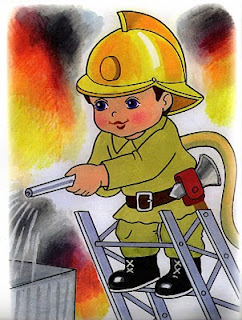 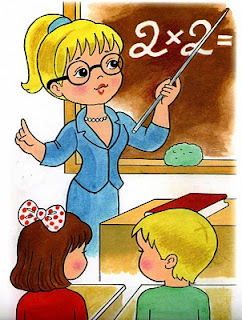 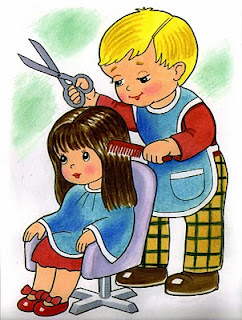 